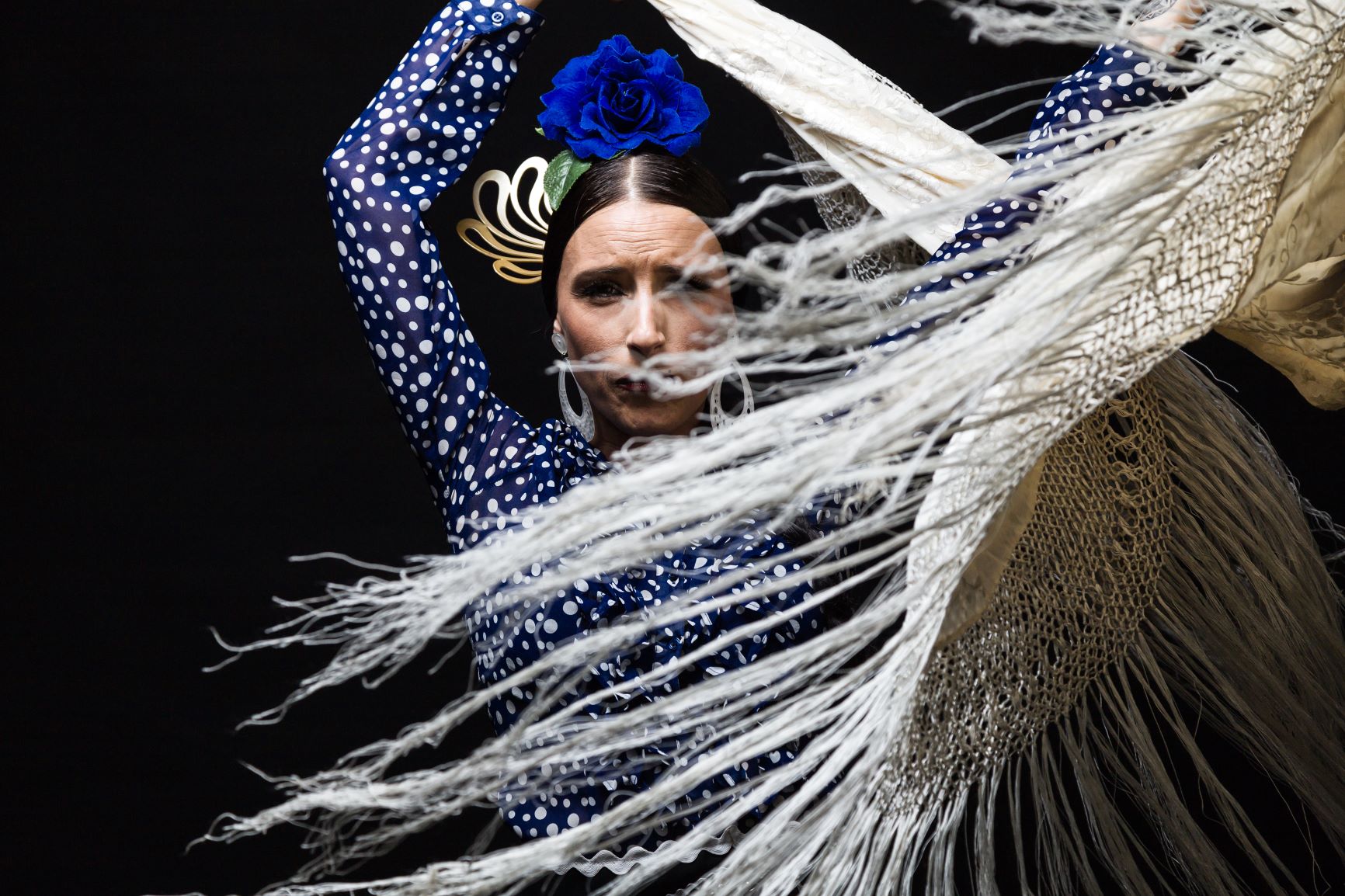 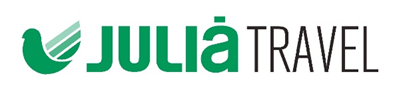 Desde 1933ESPAÑA, PORTUGAL Y MARRUECOSCIRCUITOS PRIVADOS EXCLUSIVOSCOLECCION 2021-2022Mienbro de: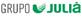 NUESTROS CIRCUITOS PRIVADOS¿Por qué un Circuito Privado en Minivan de lujo con Julia Travel?En Julia Travel, Tour Operador líder especializado en circuitos desde 1933, y respaldado por más de 75 años de experiencia en el sector, tenemos los conocimientos necesarios para garantizar experiencias de la mayor calidad, para que nuestros clientes puedan disfrutar de inolvidables momentos basados en un viaje perfectamente bien planificado, y desarrollado en excelencia por un equipo de profesionales del más alto nivel.Viajar en Minivan o Minibús privado de lujo, de acuerdo a su tiempo disponible, hará que sus sueños se hagan realidad, experimentando y disfrutando de diversos países y adquiriendo, al mismo tiempo, un mejor conocimiento del destino visitado.Ponemos a su disposición nuestra nueva línea de viajes y experiencias que permite realizar los circuitos de nuestro Catálogo General Julia Travel de forma exclusiva, privada, flexible y segura con sus familiares, seres queridos y amigos a bordo de un Minivan o Minibús privado de lujo.Itinerarios diseñados para vivir una experiencia completa que permitirá a los viajeros descubrir España, Portugal y Marruecos de una forma más personalizada, privada confortable y segura, para aprovechar el tiempo al máximo.Nuestra moderna flota de Minivans y Minibuses de lujo, con aire acondicionado, ventanas panorámicas y asientos reclinables, guiado por nuestros experimentados Chofer-Guías, les ofrecen seguridad, confort y tranquilidad.Todos nuestros Circuitos Privados, con el distintivo otorgado por el “World Travel & Tourism Council”, tienen garantizada su salida. De esta manera usted puede planificar su viaje evitando sorpresas de última hora con cancelaciones imprevistas. Evite sobresaltos e inconvenientes. Su tranquilidad forma parte de nuestra misión. Nuestro Transporte PrivadoPara este nuevo estilo de viaje en privado, hemos seleccionado dos tipos de vehículos para la comodidad y satisfacción de nuestros pasajeros:Minivan de lujo:Alto nivel de equipamiento y máximo confort.De 9 plazas con una ocupación máxima de 7 pasajeros.Butacas regulables y maletero para 7 maletas grandes y 7 bolsos de mano.Minibús de lujo:Una flota de vehículos de última generación de 19 plazas y una ocupación máxima de 16 pasajeros.Dotada con la más moderna tecnología. Butacas reclinables, climatización, servicio de vídeo, música, megafonía y bandejas para bultos de mano.Todos nuestros vehículos incorporan WIFI gratuita y medidas de higiene anti COVID-19,  lo que establece una diferencia con otros Tour Operadores, ofreciendo experiencia, confort, calidad y seguridad con nuestros modernos vehículos homologados según la normativa de la Unión Europea, y experimentados conductores. Chofer-Guía Privado Somos conscientes de la importancia del chofer-guía acompañante durante el circuito, por ello, efectuamos una selección entre los profesionales de mayor cualificación, quienes conocen a la perfección nuestras rutas y ciudades a visitar. Durante el recorrido, efectuarán las explicaciones sobre el mismo, coordinará los servicios de alojamiento y cuidará del buen desarrollo del circuito haciendo de su viaje una experiencia inolvidable.  Nuestros HotelesHemos hecho una selección de hoteles en todas las ciudades que corresponde a Hoteles de 4 Estrellas y que ofrecemos en nuestros circuitos como Categoría Superior T y Superior Plus A. Se han tenido muy en cuenta las instalaciones y facilidades de que el hotel dispone para el mayor confort del pasajero así como su conveniente ubicación en la ciudad y su cercanía al centro o buenas conexiones de transporte público.Visitas Locales PrivadasEn Julia Travel hacemos una selección exhaustiva de los mejores y más expertos guías locales para mayor disfrute de nuestros clientes. Allí donde tenga incluida la visita guiada de la cuidad, disfrute de una panorámica privada y en exclusiva. Las entradas a los monumentos se incluirán según  se indica en cada itinerario. Experiencias OpcionalesNuestro equipo operativo facilitará a los pasajeros la posibilidad de realizar excursiones opcionales durante el desarrollo del viaje. Las experiencias opcionales se ofrecerán de forma personalizada y privada para así ajustarlo al nuevo estilo de viaje en privado. Cada circuito incluye, en sus descripciones, el abanico de experiencias que ofrecemos, y que aconsejamos pre-reservar para así asegurar su servicio. Apoyo Profesional en DestinoNuestro equipo de profesionales está a su servicio para resolver cualquier tipo de circunstancia imprevista que pudiera surgir durante el viaje.Seguro de viajeTodos nuestros pasajeros gozan de una cobertura durante la totalidad del recorrido. Ver detalle en el apartado “Condiciones de Seguro de Asistencia” al final de este documento.DescuentosNiños menores de 4 años gratis, compartiendo habitación con dos adultos. Los gastos originados por los mismos deberán ser abonados directamente por sus acompañantes. Máximo un niño por habitación.Niños de 4 a 7 años, compartiendo habitación con dos adultos, (1 niño por habitación) 25% de descuento.Senior. Mayores de 65 años, 5% de descuento.Adultos para la tercera persona en habitación doble, 5% de descuento.Los descuentos no son acumulables.SuplementosTemporada Alta. Según se indica en cada circuito.Semana Santa y Feria de Abril en Sevilla. Según se indica en cada circuito.Navidad y Fin de Año. Según se indica en cada circuito.Paquete Especial desde MadridMA6DMP: MADRID, ANDALUCIA CON CORDOBA, COSTA DEL SOL Y TOLEDO 9 DíasINCLUSIONES: Visitas en  Madrid, Córdoba, Sevilla, Granada (Alhambra y Jardines Generalife) y Toledo / Asistencia de chofer-guía acompañante durante el circuito / Transporte en minivan o minibús de lujo con aire acondicionado  / Alojamiento en clase seleccionada / Desayuno diario  y 5 Cenas / Traslados a/desde aeropuerto / Seguro de viaje.1r Día (Vie.)  MADRIDLlegada al aeropuerto y traslado al hotel. Resto del día libre. Alojamiento en el hotel.2º Día (Sab.)  MADRID Desayuno en el hotel. Por la mañana visita panorámica de la ciudad; contemplaremos sus orígenes medievales como la fortaleza árabe recorriendo el Barrio de la Morería, caracterizado por la antigüedad de sus edificios y los sabores de sus mesones; recorreremos el Madrid cortesano de los Austrias con Felipe II y sus edificios renacentistas y barrocos en la Puerta del Sol, Plaza Mayor y Plaza de la Villa. Tarde libre a su disposición. Alojamiento en el hotel.3r Día (Dom.) MADRID – CACERES – CORDOBADesayuno en el hotel La salida se realizará desde nuestros hoteles programados en Madrid. Por favor revise su documentación para más detalles sobre la recogida. Salida en dirección oeste a través de la autovía hacia Extremadura, tierra natal de diversos descubridores del nuevo mundo. Llegada a Cáceres, capital de la provincia, declarada Patrimonio de la Humanidad. Tiempo libre para pasearse por la parte antigua con sus ancianas murallas y su bien conocido barrio medieval. Continuación hacia Córdoba, en el pasado capital del Califato. Cena y alojamiento en el hotel.4º Día (Lun.) CORDOBA – SEVILLADesayuno en el hotel. Visita de la impresionante Mezquita/Catedral que relajará nuestra mente y ánimo para pasearnos a través de las estrechas calles del Barrio Judío. A continuación, después de un corto recorrido de unas dos horas, llegada a Sevilla. Cena y alojamiento en el hotel.5º Día (Mar.) SEVILLADesayuno en el hotel. Por la mañana visita monumental y panorámica de la ciudad – la Catedral desde su exterior, la segunda más grande en el mundo católico después de San Pedro en Roma. Típico Barrio de Santa Cruz, escenario natural de “Carmen”  así como lugar donde se desarrolló el mito de “Don Juan”. Parque de María Luisa y Plaza de España. – Tarde libre para descubrir diferentes perspectivas y sabores específicos de esta activa ciudad plena de luz. Cena y alojamiento en el hotel. Visita opcional de un espectáculo Flamenco.6º Día (Mie.) SEVILLA – RONDA – COSTA DEL SOLDespués del desayuno en el hotel salida dirección sur por la ruta de los Pueblos Blancos con dirección a Ronda; tiempo libre para admirar esta ciudad de origen Celta con maravillosas vistas del valle y la montaña. Por la tarde continuación hacia una de las más modernas e importantes zonas de interés turístico internacional, la Costa del Sol. Cena y alojamiento en el hotel.7º Día (Jue.) COSTA DEL SOL – GRANADADesayuno en el hotel. Salida hacia Granada y su increíble y asombroso entorno monumental, último baluarte del Reino Nazarí de Granada hasta 1492. Visita del mundialmente famoso conjunto de la Alhambra y los Jardines del Generalife, fuentes, jardines, patios que con sus vistas y sonidos han inspirado a autores como W. Irving en sus “Cuentos de la Alhambra”. Resto de la tarde libre. Cena y alojamiento en el hotel. Por la noche, opcionalmente, espectáculo de Zambra Flamenca en el barrio del Sacromonte. 8º Día (Vie.)  GRANADA – TOLEDO – MADRIDDesayuno en el hotel. Salida con rumbo norte donde se eleva, bajo el cielo de Castilla y rodeada por el río Tajo, la impresionante ciudad Imperial de Toledo – Patrimonio de la Humanidad y cuna de civilizaciones – donde convivieron las tres culturas, cristianos, musulmanes y judíos. Extracto del arte, historia y espiritualidad del país toda la ciudad es un Monumento Nacional. Breve visita guiada de esta histórica ciudad, paseando por su casco antiguo a través de sus estrechas calles. A continuación visitaremos una factoría para presenciar la técnica del Damasquinado (incrustación de metales preciosos en el acero). Continuación hacia Madrid. Alojamiento en el hotel.9º Día (Sab.) MADRIDDesayuno en el hotel. Traslado al aeropuerto. FIN DE LOS SERVICIOS.(*) Durante la estancia en Madrid no habrá servicio de guía acompañante. (*) Si la visita de Madrid no pudiera ser realizada por motivos técnicos, sería reemplazada por el Bus Turístico de 1 día Madrid Ciudad TourEXCURSIONES OPCIONALES:MADRIDTour de Tapas- Experiencia histórica-gastronómicaPaseando por el Madrid de los Austrias y descubriendo sus leyendas e historias más curiosas, visitaremos varios establecimientos típicos madrileños en los que degustar las más tradicionales tapas de la capital. Tabernas llenas de sabor y de historia, recuerdo vivo de del Madrid castizo. En cada una de ellas probaremos algunas de sus tapas más características, acompañadas por vinos de la tierra, haciendo maridaje con la tapa (nuestra sugerencia, puede solicitarse otro tipo de bebida). PVP: 55,00 €SEVILLACatedral de Sevilla y Paseo en Barco por el GuadalquivirVisitaremos la Catedral Gótica con mayor superficie del mundo, declarada Patrimonio de la humanidad por UNESCO es 1987. Su construcción data de 1401 en el solar donde se encontraba la antigua Mezquita Aljama, de la cual se conserva el Alminar “La Giralda” símbolo de Sevilla, con posibilidad de subir a su campanario de 104 metros y contemplar las mejores vistas de la ciudad. Destacamos, entre otros, El Patio de los Naranjos y la Tumba en el pedestal de Cristóbal Colon. Seguidamente daremos un paseo en barco de una hora por el rio Guadalquivir, rio de las grandes aguas y principal puerto de España en la Campaña de las Indias, que nos permitirá contemplar y admirar la fina silueta de esta mágica ciudad.PVP: 50,00 €Paseo en Barco por el GuadalquivirLes proponemos un paseo en barco de una hora por el Guadalquivir, rio mítico y legendario, el único navegable de España. Desde el barco podremos contemplar la Sevilla clásica, con sus elegantes puentes como el de San Telmo o el de Triana, la Giralda, la Plaza de Toros, el popular barrio de Triana o las torres de la Plaza de España, así como la Sevilla más vanguardista, reflejada en las construcciones realizadas con motivo de la Expo 92, como los modernos puentes de la Cartuja y del Alamillo, los pabellones más emblemáticos de la isla de la Cartuja o el teatro de la Maestranza.PVP: 19,00 €	Flamenco con copaNos desplazaremos a la Isla de Cartuja para asistir a un espectáculo de flamenco, en un espacio imponente que recrea la estética de los antiguos cafés cantantes sevillanos. Un lugar donde el arte y la pasión se unen para mostrar a todos los enamorados del flamenco, la profundidad de sus raíces, el sentimiento de su tierra y la sensibilidad de sus intérpretes.Incluye una consumición por persona durante el espectáculo.PVP: 45, 00 EUR GRANADA	Paseo por el Albaicín- Experiencia por la Granada ÁrabeUn viaje del Islam al Cristianismo en el que mostramos la apasionante transformación de una ciudad tan mítica. Pasear por el Albaicín, reconocido como Patrimonio de la Humanidad, es recorrer la historia del Granada, desde el Islam al Cristianismo, sin olvidar la huella dejada por el pueblo judío. Contemplaremos la ciudad desde sus imponentes miradores, veremos antiguas mezquitas convertidas en iglesias, viejos palacios, talleres artesanos, visitaremos una de las antiguas casas moriscas y tendremos oportunidad de probar la celebrada repostería árabe tomando un té y un dulce en una típica tetería granadina. Acabaremos nuestro recorrido de contrastes en la Capilla Real, joya del gótico tardío, erigida por los Reyes Católicos, como punto final y culminación del legado árabe de Granada.PVP – 34, 00 EUR Zambra flamencaEl Templo del Flamenco es una imponente cueva dividida en tres naves, creando forma de crucero, que desembocan a una amplia zona central donde se ubica el escenario, elevado un metro sobre el suelo, para favorecer la visibilidad desde cualquier punto de la cueva. El espectáculo flamenco que se puede disfrutar en esta cueva del Albaicín está lleno de fuerza y belleza, dirigido por el carismático artista granadino Antonio Vallejo. Hace un recorrido por los palos más rítmicos de este arte, como: tangos flamencos, bulerías, alegrías, guajira, soleá por bulerías o segurilla, alternando estos números de baile con otros de cante del flamenco más actual o solos de toque de guitarra.PVP: 26, 00 EUR COSTA DEL SOLPueblos Blancos – Mijas Mijas es uno de los pueblos blancos más típicos y atractivos de Andalucía. La población se extiende a través de la ladera de la sierra, con las blancas casas contrastando en con el verde de los pinares.  Tendremos la oportunidad de recorrer el casco antiguo, con sus pintorescos “burro taxis”, sus antiguas iglesias, los restos de la antigua fortaleza y su encantador mirador, con espectaculares vistas. PVP: 25,00 EUR Paquete Especial desde MadridMACLBP: MADRID, ANDALUCIA Y COSTA MEDITERRANEA CON BCN 9 Días INCLUSIONES: Visitas guiadas en Madrid, Córdoba, Sevilla, Granada (Alhambra y Jardines Generalife), Valencia y Barcelona / Chofer-Guía acompañante durante el circuito / Transporte en minivan/minibús de lujo con aire acondicionado/ Alojamiento en la clase seleccionada / Desayuno diario y 3 cenas / Traslados a/desde aeropuerto / Seguro de viaje. *Tasa Turística Local de Barcelona no incluida, abonar directamente en el hotel.1r Día (Sab.)  MADRIDLlegada al aeropuerto y traslado al hotel. Resto del día libre. Alojamiento en el hotel.2º Día (Dom.)  MADRID Desayuno en el hotel. Por la mañana visita panorámica de la ciudad; contemplaremos sus orígenes medievales como la fortaleza árabe recorriendo el Barrio de la Morería, caracterizado por la antigüedad de sus edificios y los sabores de sus mesones; recorreremos el Madrid cortesano de los Austrias con Felipe II y sus edificios renacentistas y barrocos en la Puerta del Sol, Plaza Mayor y Plaza de la Villa. Tarde libre a su disposición. Alojamiento en el hotel.3r Día (Lun.) MADRID – CORDOBA – SEVILLADesayuno en el hotel. La salida se realizará desde nuestros hoteles programados en Madrid. Por favor revise su documentación para más detalles sobre la recogida. Salida en dirección sur a lo largo de la tierra de Don Quijote, “El hombre de La Mancha”. Breve parada en la venta típica de Don Quijote en Puerto Lapice. A través del paso natural de “Despeñaperros” llegamos a Andalucía, región con una enorme herencia de un pasado esplendoroso. Llegada a Córdoba. Visita de su impresionante Mezquita Catedral que relajará nuestra mente y ánimo para pasearnos a través de las estrechas calles del Barrio Judío. Por la tarde, después de un corto recorrido de unas dos horas llegada a Sevilla. Cena y alojamiento en el hotel.4º Día (Mar.) SEVILLADesayuno en el hotel. Por la mañana visita monumental y panorámica de la ciudad – la Catedral desde su exterior, la segunda más grande en el mundo católico después de San Pedro en Roma. Típico Barrio de Santa Cruz, escenario natural de “Carmen” así como lugar donde se desarrolló el mito de “Don Juan”. Parque de María Luisa y Plaza de España. – Tarde libre para descubrir diferentes perspectivas y sabores específicos de esta activa ciudad plena de luz. Cena y alojamiento en el hotel. Visita opcional de un espectáculo Flamenco.5º Día (Mie.) SEVILLA – GRANADADesayuno en el hotel y salida dirección este a través de la ruta del Califato hacia el corazón de Andalucía observando un número sin fin de olivos. Llegada a Granada y su increíble y asombroso entorno monumental, último baluarte del Reino Nazarí de Granada hasta 1492. Visita del mundialmente famoso conjunto de la Alhambra (entrada incluida) y los Jardines del Generalife, fuentes, jardines, patios que con sus vistas y sonidos han inspirado a autores como W. Irving en sus “Cuentos de la Alhambra”. Cena y alojamiento en el hotel. Por la noche, opcionalmente, espectáculo de Zambra Flamenca en el barrio del Sacromonte.6º Día (Jue.) GRANADA – VALENCIADespués del desayuno en el hotel salida hacia la costa Mediterránea. Vía Murcia, capital del fértil jardín del río Segura, continuamos hacia el norte para vía Alicante, la segunda ciudad más grande de la región de Valencia, llegar a Valencia una de las principales capitales de la costa Mediterránea con su moderno Complejo Arquitectónico de las Artes y las Ciencias integrado por seis edificios: Hemisfèric, Umbracle, Museo de las Ciencias, Oceanogràfic, Palau de les Arts y Ágora. De Valencia es también originaría la internacionalmente conocida “Paella”. Alojamiento en el hotel.7º Día (Vie.) VALENCIA – BARCELONADesayuno en el hotel. Por la mañana visita de esta luminosa ciudad contemplando su casco antiguo para a continuación pasar por el viejo cauce del río Turia y visitar el complejo más “avant-garde”, la Ciudad de las Artes y las Ciencias, para admirar exteriormente sus emblemáticos edificios. Por la tarde salida dirección norte a lo largo de la costa Mediterránea hacia Catalunya vía Tarragona, la romana Tarraco. Llegada a Barcelona, ciudad principal del Mediterráneo y lugar de nacimiento del famoso arquitecto Antonio Gaudí símbolo del Modernismo Catalán. Alojamiento en el hotel.8º Día (Sab.) BARCELONADesayuno en el hotel. Por la mañana visita de la ciudad conocida mundialmente por sus Juegos Olímpicos de 1992, recorrido por las principales avenidas con sus impresionantes edificios modernistas de Gaudí y contemplar sus obras más emblemáticas: Casa Milá, La Pedrera y Casa Batlló, declarados edificios Patrimonio de la Humanidad. El Parque de Montjuic con vistas espectaculares tanto de la ciudad como del puerto, Anillo Olímpico, monumento a Colón y el Puerto Olímpico. La tarde es a su disposición para seguir descubriendo los atractivos que ofrece la ciudad así como su variada y exquisita gastronomía. Alojamiento en el hotel.9º Día (Dom.) BARCELONADesayuno en el hotel. Traslado al aeropuerto. FIN DE LOS SERVICIOS.(*) Durante la estancia en Madrid no hay servicio de guía acompañante. (*) Si la visita de Madrid no pudiera ser realizada por motivos técnicos, sería reemplazada por el Bus Turístico de 1 día Madrid Ciudad Tour.EXCURSIONES OPCIONALES:MADRIDTour de Tapas- Experiencia histórica-gastronómicaPaseando por el Madrid de los Austrias y descubriendo sus leyendas e historias más curiosas, visitaremos varios establecimientos típicos madrileños en los que degustar las más tradicionales tapas de la capital. Tabernas llenas de sabor y de historia, recuerdo vivo de del Madrid castizo. En cada una de ellas probaremos algunas de sus tapas más características, acompañadas por vinos de la tierra, haciendo maridaje con la tapa (nuestra sugerencia, puede solicitarse otro tipo de bebida). PVP: 55,00 €SEVILLACatedral de Sevilla y Paseo en Barco por el GuadalquivirVisitaremos la Catedral Gótica con mayor superficie del mundo, declarada Patrimonio de la humanidad por UNESCO es 1987. Su construcción data de 1401 en el solar donde se encontraba la antigua Mezquita Aljama, de la cual se conserva el Alminar “La Giralda” símbolo de Sevilla, con posibilidad de subir a su campanario de 104 metros y contemplar las mejores vistas de la ciudad. Destacamos, entre otros, El Patio de los Naranjos y la Tumba en el pedestal de Cristóbal Colon. Seguidamente daremos un paseo en barco de una hora por el rio Guadalquivir, rio de las grandes aguas y principal puerto de España en la Campaña de las Indias, que nos permitirá contemplar y admirar la fina silueta de esta mágica ciudad.PVP: 50,00 €Paseo en Barco por el GuadalquivirLes proponemos un paseo en barco de una hora por el Guadalquivir, rio mítico y legendario, el único navegable de España. Desde el barco podremos contemplar la Sevilla clásica, con sus elegantes puentes como el de San Telmo o el de Triana, la Giralda, la Plaza de Toros, el popular barrio de Triana o las torres de la Plaza de España, así como la Sevilla más vanguardista, reflejada en las construcciones realizadas con motivo de la Expo 92, como los modernos puentes de la Cartuja y del Alamillo, los pabellones más emblemáticos de la isla de la Cartuja o el teatro de la Maestranza.PVP: 19,00 €	Flamenco con copaNos desplazaremos a la Isla de Cartuja para asistir a un espectáculo de flamenco, en un espacio imponente que recrea la estética de los antiguos cafés cantantes sevillanos. Un lugar donde el arte y la pasión se unen para mostrar a todos los enamorados del flamenco, la profundidad de sus raíces, el sentimiento de su tierra y la sensibilidad de sus intérpretes.Incluye una consumición por persona durante el espectáculo.PVP: 45, 00 EUR GRANADA	Paseo por el Albaicín- Experiencia por la Granada ÁrabeUn viaje del Islam al Cristianismo en el que mostramos la apasionante transformación de una ciudad tan mítica. Pasear por el Albaicín, reconocido como Patrimonio de la Humanidad, es recorrer la historia del Granada, desde el Islam al Cristianismo, sin olvidar la huella dejada por el pueblo judío. Contemplaremos la ciudad desde sus imponentes miradores, veremos antiguas mezquitas convertidas en iglesias, viejos palacios, talleres artesanos, visitaremos una de las antiguas casas moriscas y tendremos oportunidad de probar la celebrada repostería árabe tomando un té y un dulce en una típica tetería granadina. Acabaremos nuestro recorrido de contrastes en la Capilla Real, joya del gótico tardío, erigida por los Reyes Católicos, como punto final y culminación del legado árabe de Granada.PVP – 34, 00 EUR Zambra flamencaEl Templo del Flamenco es una imponente cueva dividida en tres naves, creando forma de crucero, que desembocan a una amplia zona central donde se ubica el escenario, elevado un metro sobre el suelo, para favorecer la visibilidad desde cualquier punto de la cueva. El espectáculo flamenco que se puede disfrutar en esta cueva del Albaicín está lleno de fuerza y belleza, dirigido por el carismático artista granadino Antonio Vallejo. Hace un recorrido por los palos más rítmicos de este arte, como: tangos flamencos, bulerías, alegrías, guajira, soleá por bulerías o segurilla, alternando estos números de baile con otros de cante del flamenco más actual o solos de toque de guitarra.PVP: 26, 00 EUR VALENCIAValencia Modernista + Cena con PaellaLes proponemos un recorrido por la Valencia más desconocida, la Valencia Modernista. A finales del s XIX la ciudad de Valencia experimentó un importante desarrollo político y social, que se vio reflejado en la arquitectura de la ciudad. Descubriremos el Paseo de la Alameda, el Ensanche, con edificios significativos como la Casa Chapa o la casa Ortega, para continuar al barrio de Colón, desde el que iniciaremos un paseo a pie que nos revelará una ciudad ecléctica y original: la Casa de los Dragones, y su zona comercial, la Plaza del Patriarca y el Palacio del Marqués de dos Aguas, la calle de la Paz, la más modernista de la ciudad y punto de entrada de la Valencia medieval,…. Nuestro paseo acabará en un restaurante local en el que disfrutaremos de la original y auténtica paella valenciana. El menú consta de entrantes, paella valenciana, postre, café y una bebidaPVP: 65,00 EURPaquete Especial desde MadridMPTCMP: MADRID, LISBOA, OPORTO Y FATIMA 9 DíasINCLUSIONES: Visitas indicadas en el itinerario, además de Madrid y Lisboa / Chofer-Guía acompañante durante el  circuito / Transporte en minivan/minibús de lujo con aire acondicionado / Alojamiento en la clase seleccionada / Desayuno diario / Traslados aeropuerto / Seguro de viaje. *Tasa Turística Local de Lisboa y Oporto no incluida, a ser pagada directamente en el hotel.1r Día (Dom.)  MADRIDLlegada al aeropuerto y traslado al hotel. Resto del día libre. Alojamiento en el hotel.2º Día (Lun.)  MADRID Desayuno en el hotel. Por la mañana visita panorámica de la ciudad; contemplaremos sus orígenes medievales como la fortaleza árabe recorriendo el Barrio de la Morería, caracterizado por la antigüedad de sus edificios y los sabores de sus mesones; recorreremos el Madrid cortesano de los Austrias con Felipe II y sus edificios renacentistas y barrocos en la Puerta del Sol, Plaza Mayor y Plaza de la Villa. Tarde libre a su disposición. Alojamiento en el hotel.3r Día (Mar.) MADRID – AVILA – SALAMANCA - OPORTODesayuno en el hotel. La salida se realizará desde nuestros hoteles programados en Madrid. Por favor revise su documentación para más detalles sobre la recogida. Salida hacia Ávila, ciudad que conserva su muralla medieval. Breve parada para conocer su conjunto amurallado y casco antiguo. Continuación a Salamanca. Tiempo libre en esta ciudad universitaria Patrimonio de la Humanidad de gran riqueza arquitectónica y artística y salida hacia la frontera portuguesa hasta llegar a Oporto. Alojamiento. 4º Día (Mie.)  OPORTODesayuno en el hotel. Visita panorámica de Oporto, considerada Patrimonio de la Humanidad donde contemplaremos la Catedral, el edificio de la Bolsa y la Iglesia de Santa Clara. Después disfrute de una perspectiva diferente de la ciudad a lo largo del río Duero a bordo del Crucero BlueBoats y descubra el patrimonio histórico visitando una conocida Bodega de Vino de Oporto con degustación de vinos incluida. Resto del día libre. Alojamiento.5º Día (Jue.)  OPORTO – COIMBRA - FATIMADesayuno. Salida hacia Coímbra, ciudad sede de una de las universidades más antiguas de Europa y cuna del Fado. Tiempo libre. Continuación a Fatima. Centro de la Fe Cristiana y Santuario de Peregrinación Mundial con su impresionante Basílica y la Cova da Iria lugar donde se apareció la Virgen María. La Capilla de las Apariciones, corazón del santuario, con las tumbas de los tres pastorcillos, Lucía, Francisco y Jacinta. Por la noche posibilidad de atender la procesión de velas. Alojamiento. 6º Día (Vie.)  FATIMA – BATALHA – NAZARE – ALCOBAÇA – LISBOADesayuno en el hotel. Salida hacia el Monasterio de Batalha, obra maestra de estilo gótico y manuelino considerada Patrimonio de la Humanidad. Continuaremos hacia el pintoresco pueblo pesquero de Nazaré. Tiempo libre y continuación Alcobaça con su iglesia gótica y monasterio cisterciense, cuyos orígenes se remontan al siglo XII y luego Lisboa. Alojamiento. Cena tradicional típica opcional con espectáculo de Fado (folklore típico portugués).7º Día (Sáb.)  LISBOADesayuno en el hotel. Por la mañana visita de la ciudad, antiguamente conocida como Olissipo, recorrido a través de sus principales plazas y avenidas, Torre de Belem, Monasterio de los Jerónimos (exterior), Monumento a los Descubridores y visitaremos el Museo de Carruajes. Tarde libre para descubrir los nostálgicos rincones de esta ciudad como el Barrio de Alfama o realizar la excursión opcional a Sintra y Cascáis (Patrimonio de la Humanidad). Alojamiento en el hotel.8º Día (Dom.)  LISBOA – CACERES – MADRIDDesayuno en el hotel. Salida a las 07:30 horas a Cáceres, ciudad Patrimonio de la Humanidad, mezcla arquitectónica del Románico, Islámico, Gótico y Renacentista Italiano. Pasearemos por su casco antiguo, Barrio Medieval y su Plaza Mayor. Continuación a Madrid. Alojamiento en el hotel.9º Día (Lun.) MADRIDDesayuno en el hotel. Traslado al aeropuerto. FIN DE LOS SERVICIOS.(*) Durante la estancia en Madrid, no hay servicio de guía acompañante.(*) Si la visita de Madrid no pudiera ser realizada por motivos técnicos, sería reemplazada por el Bus Turístico de 1 día Madrid Ciudad Tour.EXCURSIONES OPCIONALES:MADRIDTour de Tapas- Experiencia histórica-gastronómicaPaseando por el Madrid de los Austrias y descubriendo sus leyendas e historias más curiosas, visitaremos varios establecimientos típicos madrileños en los que degustar las más tradicionales tapas de la capital. Tabernas llenas de sabor y de historia, recuerdo vivo de del Madrid castizo. En cada una de ellas probaremos algunas de sus tapas más características, acompañadas por vinos de la tierra, haciendo maridaje con la tapa (nuestra sugerencia, puede solicitarse otro tipo de bebida). PVP: 55,00 €PORTOVisita a GuimaraesGuimarães es una de las ciudades más antiguas de Portugal, cuna de la nación portuguesa, cuyo centro histórico es considerado Patrimonio de la Humanidad por la UNESCO. En esta ciudad, tendremos la oportunidad de conocer historia portuguesa y visitar, entre otros monumentos, el Castillo (Castelo de Guimarães) que data del siglo X, y el Palacio de los Duques de Bragança. Construido en el siglo XV, fue la residencia de la familia real. Aquí rendiremos homenaje al primer rey de Portugal, D. Alfonso Henriques. También podremos caminar por las calles del centro histórico y escuchar un poco más de sus secretos y cuentos, y visitar las típicas tiendas locales de arte y artesanía. PVP: 39,00 €LISBOACena y espectáculo de Fado Disfrute de una cena típica Portuguesa visitando uno de los locales de Fado más antiguos de la ciudad y situado en uno de los barrios culturales más interesantes de la zona. Con esta actividad podrá disfrutar de una cena típica con la que descubrir algunos sabores de la gastronomía Portuguesa mientras escucha la íntima y envolvente interpretación del Fado, nombrado por la UNESCO Patrimonio de la Humanidad. PVP: 65,00 EUR Monumento de Cristo Rey, Calcilhas y ferry por el TajoLes proponemos conocer una Lisboa diferente. Cruzaremos el emblemático Puente del 25 de Abril  sobre el Tajo para dirigirnos al Santuario Nacional de Cristo Rey. Sobre una altura de 113 metros sobre el nivel del río, desde el mirador del Cristo, obra del escultor Francisco Franco de Soussa, se contempla una de las más fabulosas vistas de la capital portuguesa. Continuaremos de este lado del río visitando Calcilhas, pintoresco pueblecito residencial frente a Lisboa, que aún conserva su sabor como puerto pesquero. Allí, tomaremos el ferry que, cruzando el estuario del Tajo, nos devolverá a Lisboa. Desde el barco descubriremos una Lisboa distinta y original, contemplada desde un nuevo punto de vista: toda una experienciaPVP: 25,00 EUR SINTRA Y ESTORILSintra & Estoril por la CostaSaldremos en dirección al romántico pueblo de Sintra. Visitaremos el exterior de su maravilloso Palacio Real con nuestro tour a pie.  Después nos dirigiremos al Cabo de Roca, el punto más al este del continente Europeo donde podrá disfrutar de unas maravillosas vistas del Océano Atlántico. Regresaremos a Lisboa a través del pueblo costero de Cascais y la cosmopolita ciudad de Estoril, conocida por su famoso Casino (el más grande de Europa).PVP: 50,00 EURPaquete especial desde MadridMPA6DMP: MADRID, PORTUGAL Y ANDALUCIA 14 DíasINCLUSIONES: Visitas guiadas en Madrid, Lisboa, Oporto, Córdoba, Sevilla, Granada (Alhambra y Jardines Generalife) y Toledo / Chofer-Guía acompañante durante el circuito / Transporte en minivan/minibús de lujo con aire acondicionado / Alojamiento en la clase seleccionada / Desayuno diario y 5 cenas / Traslados a/desde aeropuerto / Seguro de viaje. *Tasa turística local de Lisboa y Oporto no incluida, a abonar directamente en el hotel.1r Día (Dom.) MADRIDLlegada al aeropuerto y traslado al hotel. Resto del día libre. Alojamiento en el hotel.2º Día (Lun.) MADRIDDesayuno en el hotel. Por la mañana visita panorámica de la ciudad; contemplaremos sus orígenes medievales como la fortaleza árabe recorriendo el Barrio de la Morería, caracterizado por la antigüedad de sus edificios y los sabores de sus mesones; recorreremos el Madrid cortesano de los Austrias con Felipe II y sus edificios renacentistas y barrocos en la Puerta del Sol, Plaza Mayor y Plaza de la Villa. Tarde libre a su disposición. Alojamiento en el hotel.3r Día (Mar.) MADRID – AVILA – SALAMANCA - OPORTODesayuno en el hotel. La salida se realizará desde nuestros hoteles programados en Madrid. Por favor revise su documentación para más detalles sobre la recogida. Salida hacia Ávila, ciudad que conserva su muralla medieval. Breve parada para conocer su conjunto amurallado y casco antiguo. Continuación a Salamanca. Tiempo libre en esta ciudad universitaria Patrimonio de la Humanidad de gran riqueza arquitectónica y artística y salida hacia la frontera portuguesa hasta llegar a Oporto. Alojamiento. 4º Día (Mie.)  OPORTODesayuno en el hotel. Visita panorámica de Oporto, considerada Patrimonio de la Humanidad donde contemplaremos la Catedral, el edificio de la Bolsa y la Iglesia de Santa Clara. Después disfrute de una perspectiva doferente de la ciudad a lo largo del río Duero a bordo del Crucero BlueBoats y descubra el patrimonio histórico visitando una conocida Bodega de Vino de Oporto con degustación de vinos incluida. Resto del día libre. Alojamiento.5º Día (Jue.)  OPORTO – COIMBRA - FATIMADesayuno. Salida hacia Coímbra, ciudad sede de una de las universidades más antiguas de Europa y cuna del Fado. Tiempo libre. Continuación a Fatima. Centro de la Fe Cristiana y Santuario de Peregrinación Mundial con su impresionante Basílica y la Cova da Iria lugar donde se apareció la Virgen María. La Capilla de las Apariciones, corazón del santuario, con las tumbas de los tres pastorcillos, Lucía, Francisco y Jacinta. Por la noche posibilidad de atender la procesión de velas. Alojamiento. 6º Día (Vie.)  FATIMA – BATALHA – NAZARE – ALCOBAÇA – LISBOADesayuno en el hotel. Salida hacia el Monasterio de Batalha, obra maestra de estilo gótico y manuelino considerada Patrimonio de la Humanidad. Continuaremos hacia el pintoresco pueblo pesquero de Nazaré. Tiempo libre y continuación Alcobaça con su iglesia gótica y monasterio cisterciense, cuyos orígenes se remontan al siglo XII y luego Lisboa. Alojamiento. Cena tradicional típica opcional con espectáculo de Fado (folklore típico portugués).7º Día (Sáb.)  LISBOADesayuno en el hotel. Por la mañana visita de la ciudad, antiguamente conocida como Olissipo, recorrido a través de sus principales plazas y avenidas, Torre de Belem, Monasterio de los Jerónimos (exterior), Monumento a los Descubridores y visitaremos el Museo de Carruajes (entrada incluida). Tarde libre para descubrir los nostálgicos rincones de esta ciudad como el Barrio de Alfama o realizar la excursión opcional a Sintra y Cascáis (Patrimonio de la Humanidad). Alojamiento en el hotel.8º Día (Dom.)  LISBOA – CACERES – CORDOBADesayuno en el hotel. Salida a las 07:30 horas a Cáceres, ciudad Patrimonio de la Humanidad, mezcla arquitectónica del Románico, Islámico, Gótico y Renacentista Italiano. Pasearemos por su casco antiguo, Barrio Medieval y su Plaza Mayor. Continuación dirección sur hacia Córdoba, en el pasado capital del Califato. Cena y alojamiento en el hotel.9º Día (Lun.) CORDOBA – SEVILLADesayuno en el hotel. Visita de la impresionante Mezquita (entrada incluida)/Catedral que relajará nuestra mente y ánimo para pasearnos a través de las estrechas calles del Barrio Judío. A continuación, después de un corto recorrido de unas dos horas, llegada a Sevilla. Cena y alojamiento en el hotel.10º Día (Mar.) SEVILLADesayuno en el hotel. Por la mañana visita monumental y panorámica de la ciudad – la Catedral desde su exterior, la segunda más grande en el mundo católico después de San Pedro en Roma. Típico Barrio de Santa Cruz, escenario natural de “Carmen”  así como lugar donde se desarrolló el mito de “Don Juan”. Parque de María Luisa y Plaza de España. – Tarde libre para descubrir diferentes perspectivas y sabores específicos de esta activa ciudad plena de luz. Cena y alojamiento en el hotel. Visita opcional de un espectáculo Flamenco.11º Día (Mie.) SEVILLA – RONDA – COSTA DEL SOLDespués del desayuno en el hotel salida dirección sur por la ruta de los Pueblos Blancos con dirección a Ronda; tiempo libre para admirar esta ciudad de origen Celta con maravillosas vistas del valle y la montaña. Por la tarde continuación hacia una de las más modernas e importantes zonas de interés turístico internacional, la Costa del Sol. Cena y alojamiento en el hotel.12º Día (Jue.) COSTA DEL SOL – GRANADADesayuno en el hotel. Salida hacia Granada y su increíble y asombroso entorno monumental, último baluarte del Reino Nazarí de Granada hasta 1492. Visita del mundialmente famoso conjunto de la Alhambra (entrada incluida) y los Jardines del Generalife, fuentes, jardines, patios que con sus vistas y sonidos han inspirado a autores como W. Irving en sus “Cuentos de la Alhambra”. Resto de la tarde libre. Cena y alojamiento en el hotel. Por la noche, opcionalmente, espectáculo de Zambra Flamenca en el barrio del Sacromonte.13º Día (Vie.)  GRANADA – TOLEDO – MADRIDDesayuno en el hotel. Salida con rumbo norte donde se eleva, bajo el cielo de Castilla y rodeada por el río Tajo, la impresionante ciudad Imperial de Toledo – Patrimonio de la Humanidad y cuna de civilizaciones – donde convivieron las tres culturas, cristianos, musulmanes y judíos. Extracto del arte, historia y espiritualidad del país toda la ciudad es un Monumento Nacional. Breve visita guiada de esta histórica ciudad, paseando por su casco antiguo a través de sus estrechas calles. A continuación visitaremos una factoría para presenciar la técnica del Damasquinado (incrustación de metales preciosos en el acero). Continuación hacia Madrid. Alojamiento en el hotel. 14º Día (Sab.) MADRIDDesayuno en el hotel. Traslado al aeropuerto. FIN DE LOS SERVICIOS(*) Durante la estancia en Madrid, no hay servicio de guía acompañante.(*) Si la visita de Madrid no pudiera ser realizada por motivos técnicos, sería reemplazada por el Bus Turístico de 1 día Madrid Ciudad Tour.EXCURSIONES OPCIONALES:MADRIDTour de Tapas- Experiencia histórica-gastronómicaPaseando por el Madrid de los Austrias y descubriendo sus leyendas e historias más curiosas, visitaremos varios establecimientos típicos madrileños en los que degustar las más tradicionales tapas de la capital. Tabernas llenas de sabor y de historia, recuerdo vivo de del Madrid castizo. En cada una de ellas probaremos algunas de sus tapas más características, acompañadas por vinos de la tierra, haciendo maridaje con la tapa (nuestra sugerencia, puede solicitarse otro tipo de bebida). PVP: 55,00 €PORTOVisita a GuimaraesGuimarães es una de las ciudades más antiguas de Portugal, cuna de la nación portuguesa, cuyo centro histórico es considerado Patrimonio de la Humanidad por la UNESCO. En esta ciudad, tendremos la oportunidad de conocer historia portuguesa y visitar, entre otros monumentos, el Castillo (Castelo de Guimarães) que data del siglo X, y el Palacio de los Duques de Bragança. Construido en el siglo XV, fue la residencia de la familia real. Aquí rendiremos homenaje al primer rey de Portugal, D. Alfonso Henriques. También podremos caminar por las calles del centro histórico y escuchar un poco más de sus secretos y cuentos, y visitar las típicas tiendas locales de arte y artesanía. PVP: 39,00 €LISBOACena y espectáculo de Fado Disfrute de una cena típica Portuguesa visitando uno de los locales de Fado más antiguos de la ciudad y situado en uno de los barrios culturales más interesantes de la zona. Con esta actividad podrá disfrutar de una cena típica con la que descubrir algunos sabores de la gastronomía Portuguesa mientras escucha la íntima y envolvente interpretación del Fado, nombrado por la UNESCO Patrimonio de la Humanidad. PVP: 65,00 EUR Monumento de Cristo Rey, Calcilhas y ferry por el TajoLes proponemos conocer una Lisboa diferente. Cruzaremos el emblemático Puente del 25 de Abril  sobre el Tajo para dirigirnos al Santuario Nacional de Cristo Rey. Sobre una altura de 113 metros sobre el nivel del río, desde el mirador del Cristo, obra del escultor Francisco Franco de Soussa, se contempla una de las más fabulosas vistas de la capital portuguesa. Continuaremos de este lado del río visitando Calcilhas, pintoresco pueblecito residencial frente a Lisboa, que aún conserva su sabor como puerto pesquero. Allí, tomaremos el ferry que, cruzando el estuario del Tajo, nos devolverá a Lisboa. Desde el barco descubriremos una Lisboa distinta y original, contemplada desde un nuevo punto de vista: toda una experienciaPVP: 25,00 EUR SINTRA Y ESTORILSintra & Estoril por la CostaSaldremos en dirección al romántico pueblo de Sintra. Visitaremos el exterior de su maravilloso Palacio Real con nuestro tour a pie.  Después nos dirigiremos al Cabo de Roca, el punto más al este del continente Europeo donde podrá disfrutar de unas maravillosas vistas del Océano Atlántico. Regresaremos a Lisboa a través del pueblo costero de Cascais y la cosmopolita ciudad de Estoril, conocida por su famoso Casino (el más grande de Europa).PVP: 50,00 EURSEVILLACatedral de Sevilla y Paseo en Barco por el GuadalquivirVisitaremos la Catedral Gótica con mayor superficie del mundo, declarada Patrimonio de la humanidad por UNESCO es 1987. Su construcción data de 1401 en el solar donde se encontraba la antigua Mezquita Aljama, de la cual se conserva el Alminar “La Giralda” símbolo de Sevilla, con posibilidad de subir a su campanario de 104 metros y contemplar las mejores vistas de la ciudad. Destacamos, entre otros, El Patio de los Naranjos y la Tumba en el pedestal de Cristóbal Colon. Seguidamente daremos un paseo en barco de una hora por el rio Guadalquivir, rio de las grandes aguas y principal puerto de España en la Campaña de las Indias, que nos permitirá contemplar y admirar la fina silueta de esta mágica ciudad.PVP: 50,00 €Paseo en Barco por el GuadalquivirLes proponemos un paseo en barco de una hora por el Guadalquivir, rio mítico y legendario, el único navegable de España. Desde el barco podremos contemplar la Sevilla clásica, con sus elegantes puentes como el de San Telmo o el de Triana, la Giralda, la Plaza de Toros, el popular barrio de Triana o las torres de la Plaza de España, así como la Sevilla más vanguardista, reflejada en las construcciones realizadas con motivo de la Expo 92, como los modernos puentes de la Cartuja y del Alamillo, los pabellones más emblemáticos de la isla de la Cartuja o el teatro de la Maestranza.PVP: 19,00 €	Flamenco con copaNos desplazaremos a la Isla de Cartuja para asistir a un espectáculo de flamenco, en un espacio imponente que recrea la estética de los antiguos cafés cantantes sevillanos. Un lugar donde el arte y la pasión se unen para mostrar a todos los enamorados del flamenco, la profundidad de sus raíces, el sentimiento de su tierra y la sensibilidad de sus intérpretes.Incluye una consumición por persona durante el espectáculo.PVP: 45, 00 EUR GRANADA	Paseo por el Albaicín- Experiencia por la Granada ÁrabeUn viaje del Islam al Cristianismo en el que mostramos la apasionante transformación de una ciudad tan mítica. Pasear por el Albaicín, reconocido como Patrimonio de la Humanidad, es recorrer la historia del Granada, desde el Islam al Cristianismo, sin olvidar la huella dejada por el pueblo judío. Contemplaremos la ciudad desde sus imponentes miradores, veremos antiguas mezquitas convertidas en iglesias, viejos palacios, talleres artesanos, visitaremos una de las antiguas casas moriscas y tendremos oportunidad de probar la celebrada repostería árabe tomando un té y un dulce en una típica tetería granadina. Acabaremos nuestro recorrido de contrastes en la Capilla Real, joya del gótico tardío, erigida por los Reyes Católicos, como punto final y culminación del legado árabe de Granada.PVP – 34, 00 EUR Zambra flamencaEl Templo del Flamenco es una imponente cueva dividida en tres naves, creando forma de crucero, que desembocan a una amplia zona central donde se ubica el escenario, elevado un metro sobre el suelo, para favorecer la visibilidad desde cualquier punto de la cueva. El espectáculo flamenco que se puede disfrutar en esta cueva del Albaicín está lleno de fuerza y belleza, dirigido por el carismático artista granadino Antonio Vallejo. Hace un recorrido por los palos más rítmicos de este arte, como: tangos flamencos, bulerías, alegrías, guajira, soleá por bulerías o segurilla, alternando estos números de baile con otros de cante del flamenco más actual o solos de toque de guitarra.PVP: 26, 00 EUR COSTA DEL SOLPueblos Blancos – Mijas Mijas es uno de los pueblos blancos más típicos y atractivos de Andalucía. La población se extiende a través de la ladera de la sierra, con las blancas casas contrastando en con el verde de los pinares.  Tendremos la oportunidad de recorrer el casco antiguo, con sus pintorescos “burro taxis”, sus antiguas iglesias, los restos de la antigua fortaleza y su encantador mirador, con espectaculares vistas. PVP: 25,00 EUR Paquete Especial desde MadridMPACLBP: PORTUGAL, ANDALUCIA & CAPITALES MEDITERRANEAS 15 Días INCLUSIONES: Visitas en Madrid, Lisboa, Oporto, Córdoba, Sevilla, Granada (Alhambra y Jardines Generalife), Valencia y Barcelona / Chofer-Guía acompañante durante el circuito / Transporte en minivan/minibús de lujo con aire acondicionado / Alojamiento en clase seleccionada / Desayuno diario y 4 cenas / Traslados a/desde aeropuerto / Seguro de viaje.*Tasa turística local de Lisboa, Oporto y Barcelona no incluida, a ser pagada directamente en el hotel.1r Día (Dom.) MADRIDLlegada al aeropuerto y traslado al hotel. Resto del día libre. Alojamiento en el hotel.2º Día (Lun.) MADRIDDesayuno en el hotel. Por la mañana visita panorámica de la ciudad; contemplaremos sus orígenes medievales como la fortaleza árabe recorriendo el Barrio de la Morería, caracterizado por la antigüedad de sus edificios y los sabores de sus mesones; recorreremos el Madrid cortesano de los Austrias con Felipe II y sus edificios renacentistas y barrocos en la Puerta del Sol, Plaza Mayor y Plaza de la Villa. Tarde libre a su disposición. Alojamiento en el hotel.3r Día (Mar.) MADRID – AVILA – SALAMANCA - OPORTODesayuno en el hotel. La salida se realizará desde nuestros hoteles programados en Madrid. Por favor revise su documentación para más detalles sobre la recogida. Salida hacia Ávila, ciudad que conserva su muralla medieval. Breve parada  para conocer su conjunto amurallado y casco antiguo. Continuación a Salamanca. Tiempo libre en esta ciudad universitaria Patrimonio de la Humanidad de gran riqueza arquitectónica y artística y salida hacia la frontera portuguesa hasta llegar a Oporto. Alojamiento. 4º Día (Mie.)  OPORTODesayuno en el hotel. Visita panorámica de Oporto, considerada Patrimonio de la Humanidad donde contemplaremos la Catedral, el edificio de la Bolsa y la Iglesia de Santa Clara. Después disfrute de una perspectiva doferente de la ciudad a lo largo del río Duero a bordo del Crucero BlueBoats y descubra el patrimonio histórico visitando una conocida Bodega de Vino de Oporto con degustación de vinos incluida. Resto del día libre. Alojamiento.5º Día (Jue.)  OPORTO – COIMBRA - FATIMADesayuno. Salida hacia Coímbra, ciudad sede de una de las universidades más antiguas de Europa y cuna del Fado. Tiempo libre. Continuación a Fatima. Centro de la Fe Cristiana y Santuario de Peregrinación Mundial con su impresionante Basílica y la Cova da Iria lugar donde se apareció la Virgen María. La Capilla de las Apariciones, corazón del santuario, con las tumbas de los tres pastorcillos, Lucía, Francisco y Jacinta. Por la noche posibilidad de atender la procesión de velas. Alojamiento. 6º Día (Vie.)  FATIMA – BATALHA – NAZARE – ALCOBAÇA – LISBOADesayuno en el hotel. Salida hacia el Monasterio de Batalha, obra maestra de estilo gótico y manuelino considerada Patrimonio de la Humanidad. Continuaremos hacia el pintoresco pueblo pesquero de Nazaré. Tiempo libre y continuación Alcobaça con su iglesia gótica y monasterio cisterciense, cuyos orígenes se remontan al siglo XII y luego Lisboa. Alojamiento. Cena tradicional típica opcional con espectáculo de Fado (folklore típico portugués).7º Día (Sáb.)  LISBOADesayuno en el hotel. Por la mañana visita de la ciudad, antiguamente conocida como Olissipo, recorrido a través de sus principales plazas y avenidas, Torre de Belem, Monasterio de los Jerónimos (exterior), Monumento a los Descubridores y visitaremos el Museo de Carruajes. Tarde libre para descubrir los nostálgicos rincones de esta ciudad como el Barrio de Alfama o realizar la excursión opcional a Sintra y Cascáis (Patrimonio de la Humanidad). Alojamiento en el hotel.8º Día (Dom.)  LISBOA – CACERES – CORDOBADesayuno en el hotel. Salida a las 07:30 horas a Cáceres, ciudad Patrimonio de la Humanidad, mezcla arquitectónica del Románico, Islámico, Gótico y Renacentista Italiano. Pasearemos por su casco antiguo, Barrio Medieval y su Plaza Mayor. Continuación dirección sur hacia Córdoba, en el pasado capital del Califato. Cena y alojamiento en el hotel.9º Día (Lun.) CORDOBA – SEVILLADesayuno en el hotel. Visita de la impresionante Mezquita/Catedral que relajará nuestra mente y ánimo para pasearnos a través de las estrechas calles del Barrio Judío. A continuación, después de un corto recorrido de unas dos horas, llegada a Sevilla. Cena y alojamiento en el hotel.10º Día (Mar.) SEVILLADesayuno en el hotel. Por la mañana visita monumental y panorámica de la ciudad – la Catedral desde su exterior, la segunda más grande en el mundo católico después de San Pedro en Roma. Típico Barrio de Santa Cruz, escenario natural de “Carmen” así como lugar donde se desarrolló el mito de “Don Juan”. Parque de María Luisa y Plaza de España. – Tarde libre para descubrir diferentes perspectivas y sabores específicos de esta activa ciudad plena de luz. Cena y alojamiento en el hotel. Visita opcional de un espectáculo Flamenco.11º Día (Mie.) SEVILLA – GRANADADesayuno en el hotel y salida dirección este a través de la ruta del Califato hacia el corazón de Andalucía observando un número sin fin de olivos. Llegada a Granada y su increíble y asombroso entorno monumental, último baluarte del Reino Nazarí de Granada hasta 1492. Visita del mundialmente famoso conjunto de la Alhambra y los Jardines del Generalife, fuentes, jardines, patios que con sus vistas y sonidos han inspirado a autores como W. Irving en sus “Cuentos de la Alhambra”. Cena y alojamiento en el hotel. Por la noche, opcionalmente, espectáculo de Zambra Flamenca en el barrio del Sacromonte.12º Día (Jue.) GRANADA – VALENCIADespués del desayuno en el hotel salida hacia la costa Mediterránea. Vía Murcia, capital del fértil jardín del río Segura, continuamos hacia el norte para vía Alicante, la segunda ciudad más grande de la región de Valencia, llegar a Valencia una de las principales capitales de la costa Mediterránea con su moderno Complejo Arquitectónico de las Artes y las Ciencias integrado por seis edificios: Hemisfèric, Umbracle, Museo de las Ciencias, Oceanogràfic, Palau de les Arts y Ágora. De Valencia es también originaría la internacionalmente conocida “Paella”. Alojamiento en el hotel.13º Día (Vie.) VALENCIA – BARCELONADesayuno en el hotel. Por la mañana visita de esta luminosa ciudad contemplando su casco antiguo para a continuación pasar por el viejo cauce del río Turia y visitar el complejo más “avant-garde”, la Ciudad de las Artes y las Ciencias, para admirar exteriormente sus emblemáticos edificios. Por la tarde salida dirección norte a lo largo de la costa Mediterránea hacia Catalunya vía Tarragona, la romana Tarraco. Llegada a Barcelona, ciudad principal del Mediterráneo y lugar de nacimiento del famoso arquitecto Antonio Gaudí símbolo del Modernismo Catalán. Alojamiento en el hotel.14º Día (Sab.) BARCELONADesayuno en el hotel. Por la mañana visita de la ciudad conocida mundialmente por sus Juegos Olímpicos de 1992, recorrido por las principales avenidas con sus impresionantes edificios modernistas de Gaudí y contemplar sus obras más emblemáticas: Casa Milá, La Pedrera y Casa Batlló, declarados edificios Patrimonio de la Humanidad. El Parque de Montjuic con vistas espectaculares tanto de la ciudad como del puerto, Anillo Olímpico, monumento a Colón y el Barrio Gótico con su centro histórico. La tarde es a su disposición para seguir descubriendo los atractivos que ofrece la ciudad así como su variada y exquisita gastronomía. Alojamiento en el hotel.15º Día (Dom.) BARCELONA Desayuno en el hotel. Traslado al aeropuerto. FIN DE LOS SERVICIOS.  (*) Durante la estancia en Madrid, no habrá servicio de guía acompañante. (*) Si la visita de Madrid no pudiera ser realizada por motivos técnicos, sería reemplazada por el Bus Turístico de 1 día Madrid Ciudad Tour.EXCURSIONES OPCIONALES:MADRIDTour de Tapas- Experiencia histórica-gastronómicaPaseando por el Madrid de los Austrias y descubriendo sus leyendas e historias más curiosas, visitaremos varios establecimientos típicos madrileños en los que degustar las más tradicionales tapas de la capital. Tabernas llenas de sabor y de historia, recuerdo vivo de del Madrid castizo. En cada una de ellas probaremos algunas de sus tapas más características, acompañadas por vinos de la tierra, haciendo maridaje con la tapa (nuestra sugerencia, puede solicitarse otro tipo de bebida). PVP: 55,00 €PORTOVisita a GuimaraesGuimarães es una de las ciudades más antiguas de Portugal, cuna de la nación portuguesa, cuyo centro histórico es considerado Patrimonio de la Humanidad por la UNESCO. En esta ciudad, tendremos la oportunidad de conocer historia portuguesa y visitar, entre otros monumentos, el Castillo (Castelo de Guimarães) que data del siglo X, y el Palacio de los Duques de Bragança. Construido en el siglo XV, fue la residencia de la familia real. Aquí rendiremos homenaje al primer rey de Portugal, D. Alfonso Henriques. También podremos caminar por las calles del centro histórico y escuchar un poco más de sus secretos y cuentos, y visitar las típicas tiendas locales de arte y artesanía. PVP: 39,00 €LISBOACena y espectáculo de Fado Disfrute de una cena típica Portuguesa visitando uno de los locales de Fado más antiguos de la ciudad y situado en uno de los barrios culturales más interesantes de la zona. Con esta actividad podrá disfrutar de una cena típica con la que descubrir algunos sabores de la gastronomía Portuguesa mientras escucha la íntima y envolvente interpretación del Fado, nombrado por la UNESCO Patrimonio de la Humanidad. PVP: 65,00 EUR Monumento de Cristo Rey, Calcilhas y ferry por el TajoLes proponemos conocer una Lisboa diferente. Cruzaremos el emblemático Puente del 25 de Abril  sobre el Tajo para dirigirnos al Santuario Nacional de Cristo Rey. Sobre una altura de 113 metros sobre el nivel del río, desde el mirador del Cristo, obra del escultor Francisco Franco de Soussa, se contempla una de las más fabulosas vistas de la capital portuguesa. Continuaremos de este lado del río visitando Calcilhas, pintoresco pueblecito residencial frente a Lisboa, que aún conserva su sabor como puerto pesquero. Allí, tomaremos el ferry que, cruzando el estuario del Tajo, nos devolverá a Lisboa. Desde el barco descubriremos una Lisboa distinta y original, contemplada desde un nuevo punto de vista: toda una experienciaPVP: 25,00 EUR SINTRA Y ESTORILSintra & Estoril por la CostaSaldremos en dirección al romántico pueblo de Sintra. Visitaremos el exterior de su maravilloso Palacio Real con nuestro tour a pie.  Después nos dirigiremos al Cabo de Roca, el punto más al este del continente Europeo donde podrá disfrutar de unas maravillosas vistas del Océano Atlántico. Regresaremos a Lisboa a través del pueblo costero de Cascais y la cosmopolita ciudad de Estoril, conocida por su famoso Casino (el más grande de Europa).PVP: 50,00 EURSEVILLACatedral de Sevilla y Paseo en Barco por el GuadalquivirVisitaremos la Catedral Gótica con mayor superficie del mundo, declarada Patrimonio de la humanidad por UNESCO es 1987. Su construcción data de 1401 en el solar donde se encontraba la antigua Mezquita Aljama, de la cual se conserva el Alminar “La Giralda” símbolo de Sevilla, con posibilidad de subir a su campanario de 104 metros y contemplar las mejores vistas de la ciudad. Destacamos, entre otros, El Patio de los Naranjos y la Tumba en el pedestal de Cristóbal Colon. Seguidamente daremos un paseo en barco de una hora por el rio Guadalquivir, rio de las grandes aguas y principal puerto de España en la Campaña de las Indias, que nos permitirá contemplar y admirar la fina silueta de esta mágica ciudad.PVP: 50,00 €Paseo en Barco por el GuadalquivirLes proponemos un paseo en barco de una hora por el Guadalquivir, rio mítico y legendario, el único navegable de España. Desde el barco podremos contemplar la Sevilla clásica, con sus elegantes puentes como el de San Telmo o el de Triana, la Giralda, la Plaza de Toros, el popular barrio de Triana o las torres de la Plaza de España, así como la Sevilla más vanguardista, reflejada en las construcciones realizadas con motivo de la Expo 92, como los modernos puentes de la Cartuja y del Alamillo, los pabellones más emblemáticos de la isla de la Cartuja o el teatro de la Maestranza.PVP: 19,00 €	Flamenco con copaNos desplazaremos a la Isla de Cartuja para asistir a un espectáculo de flamenco, en un espacio imponente que recrea la estética de los antiguos cafés cantantes sevillanos. Un lugar donde el arte y la pasión se unen para mostrar a todos los enamorados del flamenco, la profundidad de sus raíces, el sentimiento de su tierra y la sensibilidad de sus intérpretes.Incluye una consumición por persona durante el espectáculo.PVP: 45, 00 EUR GRANADA	Paseo por el Albaicín- Experiencia por la Granada ÁrabeUn viaje del Islam al Cristianismo en el que mostramos la apasionante transformación de una ciudad tan mítica. Pasear por el Albaicín, reconocido como Patrimonio de la Humanidad, es recorrer la historia del Granada, desde el Islam al Cristianismo, sin olvidar la huella dejada por el pueblo judío. Contemplaremos la ciudad desde sus imponentes miradores, veremos antiguas mezquitas convertidas en iglesias, viejos palacios, talleres artesanos, visitaremos una de las antiguas casas moriscas y tendremos oportunidad de probar la celebrada repostería árabe tomando un té y un dulce en una típica tetería granadina. Acabaremos nuestro recorrido de contrastes en la Capilla Real, joya del gótico tardío, erigida por los Reyes Católicos, como punto final y culminación del legado árabe de Granada.PVP – 34, 00 EUR Zambra flamencaEl Templo del Flamenco es una imponente cueva dividida en tres naves, creando forma de crucero, que desembocan a una amplia zona central donde se ubica el escenario, elevado un metro sobre el suelo, para favorecer la visibilidad desde cualquier punto de la cueva. El espectáculo flamenco que se puede disfrutar en esta cueva del Albaicín está lleno de fuerza y belleza, dirigido por el carismático artista granadino Antonio Vallejo. Hace un recorrido por los palos más rítmicos de este arte, como: tangos flamencos, bulerías, alegrías, guajira, soleá por bulerías o segurilla, alternando estos números de baile con otros de cante del flamenco más actual o solos de toque de guitarra.PVP: 26, 00 EUR VALENCIAValencia Modernista + Cena con PaellaLes proponemos un recorrido por la Valencia más desconocida, la Valencia Modernista. A finales del s XIX la ciudad de Valencia experimentó un importante desarrollo político y social, que se vio reflejado en la arquitectura de la ciudad. Descubriremos el Paseo de la Alameda, el Ensanche, con edificios significativos como la Casa Chapa o la casa Ortega, para continuar al barrio de Colón, desde el que iniciaremos un paseo a pie que nos revelará una ciudad ecléctica y original: la Casa de los Dragones, y su zona comercial, la Plaza del Patriarca y el Palacio del Marqués de dos Aguas, la calle de la Paz, la más modernista de la ciudad y punto de entrada de la Valencia medieval,…. Nuestro paseo acabará en un restaurante local en el que disfrutaremos de la original y auténtica paella valenciana. El menú consta de entrantes, paella valenciana, postre, café y una bebidaPVP: 65,00 EURPaquete Especial desde MadridMCRB8XMP: MADRID, CANTABRICO Y GALICIA 11 DíasINCLUSIONES: Visitas en Madrid, Santiago, San Sebastián, Bilbao y La Coruña / Chofer-Guía acompañante durante el  circuito / Transporte en minivan/minibús de lujo con aire acondicionado / Alojamiento en la clase seleccionada y desayuno diario / Traslados a/desde aeropuerto  / Seguro de viaje.1r Día (Lun.) MADRID Llegada al aeropuerto y traslado al hotel. Resto del día libre. Alojamiento en el hotel.2º Día (Mar.)  MADRID Desayuno en el hotel. Por la mañana visita panorámica de la ciudad; contemplaremos sus orígenes medievales como la fortaleza árabe recorriendo el Barrio de la Morería, caracterizado por la antigüedad de sus edificios y los sabores de sus mesones; recorreremos el Madrid cortesano de los Austrias con Felipe II y sus edificios renacentistas y barrocos en la Puerta del Sol, Plaza Mayor y Plaza de la Villa. Tarde libre a su disposición. Alojamiento en el hotel.3r Día (Mie.) MADRID – ZARAGOZA – SAN SEBASTIANDesayuno en el hotel. La salida se realizará desde nuestros hoteles programados en Madrid. Por favor revise su documentación para más detalles sobre la recogida. Salida con dirección a Zaragoza. Tiempo libre para poder visitar la Basílica de la Virgen del Pilar, patrona de la Hispanidad y recorrer su casco antiguo. Por la tarde, continuación a San Sebastián, uno de los más famosos destinos turísticos de España y conocida mundialmente por su Festival Internacional de Cine. Recorrido panorámico de esta ciudad de corte francés y aburguesado cuyo paisaje está dominado por la Bahía y Playa de La Concha.  Alojamiento.4º Día (Jue.) SAN SEBASTIAN – BILBAO – CASTRO URDIALES - SANTANDERDesayuno y salida. Subiremos hacia el Monte Igueldo, desde donde se podrá contemplar una magnífica vista de la ciudad. Continuación a Bilbao para realizar un recorrido panorámico y donde dispondremos de tiempo libre en la explanada del Museo Guggenheim para poder admirar esta moderna obra de arquitectura. Proseguiremos con dirección a Castro Urdiales, típico pueblo pesquero en donde dispondremos de tiempo libre. Salida hacia Santander, ciudad portuaria enclavada entre el mar y la montaña y que cuenta con numerosas playas, como la de El Sardinero, una de las más conocidas. Dispondremos de tiempo libre para pasear por esta elegante ciudad. Alojamiento.5º Día (Vie.) SANTANDER – SANTILLANA – COVADONGA – OVIEDODesayuno. Salida hacia Santillana, una de las localidades de Mayor valor histórico y artístico de España, que alberga verdaderos tesoros arquitectónicos, como la Colegiata de Santa Juliana, la joya más importante del románico en Cantabria. Continuación a Covadonga, donde dispondremos de tiempo libre para visitar el Santuario y la gruta con la imagen de la Virgen.  Por la tarde salida hacia Oviedo, asentada sobre una serie de colinas al pie del Naranco y que destaca por la belleza de sus calles, muchas de ellas peatonales. Sus monumentos son Patrimonio de la Humanidad y entre ellos destaca la Catedral, una de las obras más importantes del gótico asturiano. Alojamiento.6º Día (Sáb.) OVIEDO – LUGO - LA CORUÑADesayuno y salida con dirección a la región Gallega. Llegada a Lugo. Tiempo libre para poder contemplar los vestigios romanos que aún conserva como sus murallas, declaradas Patrimonio de la Humanidad. Continuación a La Coruña. Recorrido panorámico de la ciudad, Paseo de la Marina, con sus bellas casas de galerías acristaladas, la Plaza de María Pita y realizaremos una parada en la Torre de Hércules, el faro más antiguo del mundo aún en funcionamiento y Patrimonio de la Humanidad, desde donde se puede contemplar una impresionante vista sobre el mar. Tarde libre. Posibilidad de realizar una excursión opcional a las Rías Altas.  Alojamiento.7º Día (Dom.) LA CORUÑA – SANTIAGO DE COMPOSTELADesayuno. Salida hacia Santiago, cuya ciudad antigua es Patrimonio de la Humanidad, y uno de los más importantes núcleos monumentales de España, centro de peregrinación cristiana y fin de la vía originariamente construida por el imperio romano del Camino de Santiago.  Visita de la ciudad recorriendo la Plaza del Obradoiro, y su Catedral (visita interior) dedicada al Apóstol Santiago el Mayor. Resto del día libre para continuar visitando esta ciudad de ambiente universitario y estudiantil.  Alojamiento.8º Día (Lun.) SANTIAGO DE COMPOSTELA – RIAS BAJAS – LA TOJA – VIGODesayuno.  Salida hacia la zona más pintoresca de las Rías Bajas gallegas (fiordos españoles). A través de espléndidos paisajes, llegaremos a la isla de La Toja, universalmente conocida por su balneario y riqueza natural. Tiempo libre y continuación por la ría de Arosa y Pontevedra hasta llegar a Vigo, situada en la mitad de la ría a la que da su nombre,  la más sureña de las Rías Baixas y sin duda la de Mayor belleza con playas de gran atractivo.  Alojamiento. 9º Día (Mar.) VIGO – VIANA DO CASTELO – BRAGA Desayuno y salida hacia la frontera portuguesa para llegar a Viana Do Castelo, ciudad situada entre el rio Miño y Oporto. A continuación, continúe hacia Oporto. Disfrute de tiempo libre y continúe a Braga. Alojamiento. 10º Día (Mie.) BRAGA – SALAMANCA – MADRIDDesayuno. Salida hacia la frontera española. Llegada a Madrid. Alojamiento en el hotel.11º Día (Jue.)  MADRIDDesayuno en el hotel. Traslado al aeropuerto. FIN DE LOS SERVICIOS.(*) Durante la estancia en Madrid no hay servicio de guía acompañante. (*) Si la visita de Madrid no pudiera ser realizada por motivos técnicos, sería reemplazada por el Bus Turístico de 1 día Madrid Ciudad Tour.EXCURSIONES OPCIONALES:MADRIDTour de Tapas- Experiencia histórica-gastronómicaPaseando por el Madrid de los Austrias y descubriendo sus leyendas e historias más curiosas, visitaremos varios establecimientos típicos madrileños en los que degustar las más tradicionales tapas de la capital. Tabernas llenas de sabor y de historia, recuerdo vivo de del Madrid castizo. En cada una de ellas probaremos algunas de sus tapas más características, acompañadas por vinos de la tierra, haciendo maridaje con la tapa (nuestra sugerencia, puede solicitarse otro tipo de bebida). PVP: 55,00 €OVIEDOPaseo a pie por Oviedo con visita a la catedral e Iglesias PrerrománicasNos desplazaremos a las afueras de Oviedo para visitar la iglesia de San Julián de Frutos, construida a finales del s VIII y la más antigua de las iglesias del prerrománico asturiano.  Continuaremos con una visita panorámica de la ciudad donde podremos disfrutar del Ensanche moderno de Oviedo, Palacio del Parlamento, Parque de San Francisco, Palacio de Congresos, entre otras maravillas de esta ciudad. Pasearemos a pie por el casco antiguo, con su pasado medieval, plazas comerciales, plaza del Fontán y veremos sus impresionantes esculturas. Nos introduciremos en la magnífica catedral del Salvador y admiraremos su impresionante interior, su arquitectura gótica, esculturas romanas, cámara santa y claustro.PVP: 40,00 EUR PONTEVEDRARía Arousa – Ruta de los mejillonesDisfrutaremos de una excursión marítima por la Ría de Arousa con una duración aproximada de 1:15 min en la que visitaremos las bateas y nos explicaran la forma de cultivo del mejillón, la ostra y la vieira. Tendremos el placer de observar panorámicas submarinas a través del fondo del cristal de nuestro catamarán y finalizaremos con una degustación a bordo de mejillones con agua, vino o refrescos. PVP: 30,00EUR VIGOMonte Santa Tecla, Bayona y Valença do MinhoSanta Tecla es uno de los lugares más conocidos de Galicia. Lugar mítico del litoral gallego y mirador espectacular que permite vistas de 360 grados sobre la desembocadura del río Miño y las costas de Galicia y Portugal, siendo lugar estratégico para la vigilancia entre los dos países. El monte de Santa Tecla disfruta de un espectacular entorno paisajístico y cuenta con diversos elementos de alto interés patrimonial como son el castro, los petroglifos o la ermita del siglo XII.Cruzaremos la frontera con el país vecino para visitar Valença do Minho, histórica ciudad amurallada, con sus calles pintorescas y llenas de color. Puerto estratégico repleto de historia, Bayona es una bellísima ciudad medieval cargada de un pasado que se puede percibir paseando por sus bellas calles y paseos.PVP: 35,00EUR Paquete Especial desde MadridMCGPTCMP: MADRID, CANTABRICO, GALICIA Y PORTUGAL 15 DíasINCLUSIONES: Visitas en Madrid, Oporto, Lisboa, San Sebastián, Bilbao y La Coruña / Chofer-Guía acompañante durante el  circuito / Transporte en minivan/minibús de lujo con aire acondicionado / Alojamiento y desayuno diario / Traslados a/desde aeropuerto  / Seguro de viaje. *Tasa Turística Local de Lisboa y Oporto no incluida, a abonar directamente en el hotel.1r Día (Lun.) MADRID Llegada al aeropuerto y traslado al hotel. Resto del día libre. Alojamiento en el hotel.2º Día (Mar.)  MADRID Desayuno en el hotel. Por la mañana visita panorámica de la ciudad; contemplaremos sus orígenes medievales como la fortaleza árabe recorriendo el Barrio de la Morería, caracterizado por la antigüedad de sus edificios y los sabores de sus mesones; recorreremos el Madrid cortesano de los Austrias con Felipe II y sus edificios renacentistas y barrocos en la Puerta del Sol, Plaza Mayor y Plaza de la Villa. Tarde libre a su disposición. Alojamiento en el hotel.3r Día (Mie.) MADRID – ZARAGOZA – SAN SEBASTIANDesayuno en el hotel. La salida se realizará desde nuestros hoteles programados en Madrid. Por favor revise su documentación para más detalles sobre la recogida. Salida con dirección a Zaragoza. Tiempo libre para poder visitar la Basílica de la Virgen del Pilar, patrona de la Hispanidad y recorrer su casco antiguo. Por la tarde, continuación a San Sebastián, uno de los más famosos destinos turísticos de España y conocida mundialmente por su Festival Internacional de Cine. Recorrido panorámico de esta ciudad de corte francés y aburguesado cuyo paisaje está dominado por la Bahía y Playa de La Concha.  Alojamiento.4º Día (Jue.) SAN SEBASTIAN – BILBAO – CASTRO URDIALES - SANTANDERDesayuno y salida. Subiremos hacia el Monte Igueldo, desde donde se podrá contemplar una magnífica vista de la ciudad. Continuación a  Bilbao para realizar un recorrido panorámico y donde dispondremos de tiempo libre en la explanada del Museo Guggenheim para poder admirar esta moderna obra de arquitectura. Proseguiremos con dirección a Castro Urdiales, típico pueblo pesquero en donde dispondremos de tiempo libre. Salida hacia Santander, ciudad portuaria enclavada entre el mar y la montaña y que cuenta con numerosas playas, como la de El Sardinero, una de las más conocidas. Dispondremos de tiempo libre para pasear por esta elegante ciudad. Alojamiento.5º Día (Vie.) SANTANDER – SANTILLANA – COVADONGA – OVIEDODesayuno. Salida hacia Santillana, una de las localidades de Mayor valor histórico y artístico de España, que alberga verdaderos tesoros arquitectónicos, como la Colegiata de Santa Juliana, la joya más importante del románico en Cantabria. Continuación a Covadonga, donde dispondremos de tiempo libre para visitar el Santuario y la gruta con la imagen de la Virgen.  Por la tarde salida hacia Oviedo, asentada sobre una serie de colinas al pie del Naranco y que destaca por la belleza de sus calles, muchas de ellas peatonales. Sus monumentos son Patrimonio de la Humanidad y entre ellos destaca la Catedral, una de las obras más importantes del gótico asturiano. Alojamiento.6º Día (Sáb.) OVIEDO – LUGO - LA CORUÑADesayuno y salida con dirección a la región Gallega. Llegada a Lugo. Tiempo libre para poder contemplar los vestigios romanos que aún conserva como sus murallas, declaradas Patrimonio de la Humanidad. Continuación a La Coruña. Recorrido panorámico de la ciudad, Paseo de la Marina, con sus bellas casas de galerías acristaladas, la Plaza de María Pita y realizaremos una parada en la Torre de Hércules, el faro más antiguo del mundo aún en funcionamiento y Patrimonio de la Humanidad, desde donde se puede contemplar una impresionante vista sobre el mar. Tarde libre. Posibilidad de realizar una excursión opcional a las Rías Altas.  Alojamiento.7º Día (Dom.) LA CORUÑA – SANTIAGO DE COMPOSTELADesayuno. Salida hacia Santiago, cuya ciudad antigua es Patrimonio de la Humanidad, y uno de los más importantes núcleos monumentales de España, centro de peregrinación cristiana y fin de la vía originariamente construida por el imperio romano del Camino de Santiago.  Visita de la ciudad  recorriendo la Plaza del Obradoiro, y su Catedral (visita interior) dedicada al Apóstol Santiago el Mayor. Resto del día libre para continuar visitando esta ciudad de ambiente universitario y estudiantil.  Alojamiento.8º Día (Lun.) SANTIAGO DE COMPOSTELA – RIAS BAJAS – LA TOJA – VIGODesayuno.  Salida hacia la zona más pintoresca de las Rías Bajas gallegas (fiordos españoles). A través de espléndidos paisajes, llegaremos a la isla de La Toja, universalmente conocida por su balneario y riqueza natural. Tiempo libre y continuación por la ría de Arosa y Pontevedra hasta llegar a  Vigo, situada en la mitad de la ría a la que da su nombre,  la más sureña de las Rías Baixas y sin duda la de Mayor belleza con playas de gran atractivo.  Alojamiento. 9º Día (Mar.) VIGO – VIANA DO CASTELO – OPORTODesayuno en el hotel. Salida hacia la frontera portuguesa para llegar a Viana Do Castelo, ciudad situada entre la desembocadura del río Miño y Oporto, para llegar a Oporto. Alojamiento en el hotel.10º Día (Mie.) OPORTO Desayuno en el hotel. Visita panorámica de Oporto, considerada Patrimonio de la Humanidad donde contemplaremos la Catedral, el edificio de la Bolsa y la Iglesia de Santa Clara. Después disfrute de una perspectiva diferente de la ciudad a lo largo del río Duero a bordo del Crucero BlueBoats y descubra el patrimonio histórico visitando una conocida Bodega de Vino de Oporto con degustación de vinos incluida. Resto del día libre. Alojamiento.11º Día (Jue.)  OPORTO – COIMBRA - FATIMADesayuno. Salida hacia Coímbra, ciudad sede de una de las universidades más antiguas de Europa y cuna del Fado. Tiempo libre. Continuación a Fatima. Centro de la Fe Cristiana y Santuario de Peregrinación Mundial con su impresionante Basílica y la Cova da Iria lugar donde se apareció la Virgen María. La Capilla de las Apariciones, corazón del santuario, con las tumbas de los tres pastorcillos, Lucía, Francisco y Jacinta. Por la noche posibilidad de atender la procesión de velas. Alojamiento. 12º Día (Vie.)  FATIMA – BATALHA – NAZARE – ALCOBAÇA – LISBOADesayuno en el hotel. Salida hacia el Monasterio de Batalha, obra maestra de estilo gótico y manuelino considerada Patrimonio de la Humanidad. Continuaremos hacia el pintoresco pueblo pesquero de Nazaré. Tiempo libre y continuación Alcobaça con su iglesia gótica y monasterio cisterciense, cuyos orígenes se remontan al siglo XII y luego Lisboa. Alojamiento. Cena tradicional típica opcional con espectáculo de Fado (folklore típico portugués).13º Día (Sáb.)  LISBOADesayuno en el hotel. Por la mañana visita de la ciudad, antiguamente conocida como Olissipo, recorrido a través de sus principales plazas y avenidas, Torre de Belem, Monasterio de los Jerónimos (exterior), Monumento a los Descubridores y visitaremos el Museo de Carruajes. Tarde libre para descubrir los nostálgicos rincones de esta ciudad como el Barrio de Alfama o realizar la excursión opcional a Sintra y Cascáis (Patrimonio de la Humanidad). Alojamiento en el hotel.14º Día (Dom.)  LISBOA – CACERES – MADRIDDesayuno en el hotel. Salida a las 07:30 horas a Cáceres, ciudad Patrimonio de la Humanidad, mezcla arquitectónica del Románico, Islámico, Gótico y Renacentista Italiano. Pasearemos por su casco antiguo, Barrio Medieval y su Plaza Mayor. Continuación a Madrid. Alojamiento en el hotel. 15º Día (Sab.)  MADRIDDesayuno en el hotel. Traslado al aeropuerto. FIN DE LOS SERVICIOS.(*) Durante la estancia en Madrid no hay servicio de guía acompañante. (*) Si la visita de Madrid no pudiera ser realizada por motivos técnicos, sería reemplazada por el Bus Turístico de 1 día Madrid Ciudad Tour.EXCURSIONES OPCIONALES:MADRIDTour de Tapas- Experiencia histórica-gastronómicaPaseando por el Madrid de los Austrias y descubriendo sus leyendas e historias más curiosas, visitaremos varios establecimientos típicos madrileños en los que degustar las más tradicionales tapas de la capital. Tabernas llenas de sabor y de historia, recuerdo vivo de del Madrid castizo. En cada una de ellas probaremos algunas de sus tapas más características, acompañadas por vinos de la tierra, haciendo maridaje con la tapa (nuestra sugerencia, puede solicitarse otro tipo de bebida). PVP: 55,00 €OVIEDOPVP: 40,00 EURPaseo a pie por Oviedo con visita a la catedral e Iglesias PrerrománicasNos desplazaremos a las afueras de Oviedo para visitar la iglesia de San Julián de Frutos, construida a finales del s VIII y la más antigua de las iglesias del prerrománico asturiano.  Continuaremos con una visita panorámica de la ciudad donde podremos disfrutar del Ensanche moderno de Oviedo, Palacio del Parlamento, Parque de San Francisco, Palacio de Congresos, entre otras maravillas de esta ciudad. Pasearemos a pie por el casco antiguo, con su pasado medieval, plazas comerciales, plaza del Fontán y veremos sus impresionantes esculturas. Nos introduciremos en la magnífica catedral del Salvador y admiraremos su impresionante interior, su arquitectura gótica, esculturas romanas, cámara santa y claustro. PONTEVEDRARía Arousa – Ruta de los mejillonesDisfrutaremos de una excursión marítima por la Ría de Arousa con una duración aproximada de 1:15 min en la que visitaremos las bateas y nos explicaran la forma de cultivo del mejillón, la ostra y la vieira. Tendremos el placer de observar panorámicas submarinas a través del fondo del cristal de nuestro catamarán y finalizaremos con una degustación a bordo de mejillones con agua, vino o refrescos. PVP: 30,00EUR VIGOMonte Santa Tecla, Bayona y Valença do MinhoSanta Tecla es uno de los lugares más conocidos de Galicia. Lugar mítico del litoral gallego y mirador espectacular que permite vistas de 360 grados sobre la desembocadura del río Miño y las costas de Galicia y Portugal, siendo lugar estratégico para la vigilancia entre los dos países. El monte de Santa Tecla disfruta de un espectacular entorno paisajístico y cuenta con diversos elementos de alto interés patrimonial como son el castro, los petroglifos o la ermita del siglo XII.Cruzaremos la frontera con el país vecino para visitar Valença do Minho, histórica ciudad amurallada, con sus calles pintorescas y llenas de color. Puerto estratégico repleto de historia, Bayona es una bellísima ciudad medieval cargada de un pasado que se puede percibir paseando por sus bellas calles y paseos.PVP: 35,00EUR PORTOVisita a GuimaraesGuimarães es una de las ciudades más antiguas de Portugal, cuna de la nación portuguesa, cuyo centro histórico es considerado Patrimonio de la Humanidad por la UNESCO. En esta ciudad, tendremos la oportunidad de conocer historia portuguesa y visitar, entre otros monumentos, el Castillo (Castelo de Guimarães) que data del siglo X, y el Palacio de los Duques de Bragança. Construido en el siglo XV, fue la residencia de la familia real. Aquí rendiremos homenaje al primer rey de Portugal, D. Alfonso Henriques. También podremos caminar por las calles del centro histórico y escuchar un poco más de sus secretos y cuentos, y visitar las típicas tiendas locales de arte y artesanía. PVP: 39,00 €LISBOACena y espectáculo de Fado Disfrute de una cena típica Portuguesa visitando uno de los locales de Fado más antiguos de la ciudad y situado en uno de los barrios culturales más interesantes de la zona. Con esta actividad podrá disfrutar de una cena típica con la que descubrir algunos sabores de la gastronomía Portuguesa mientras escucha la íntima y envolvente interpretación del Fado, nombrado por la UNESCO Patrimonio de la Humanidad. PVP: 65,00 EUR Monumento de Cristo Rey, Calcilhas y ferry por el TajoLes proponemos conocer una Lisboa diferente. Cruzaremos el emblemático Puente del 25 de Abril  sobre el Tajo para dirigirnos al Santuario Nacional de Cristo Rey. Sobre una altura de 113 metros sobre el nivel del río, desde el mirador del Cristo, obra del escultor Francisco Franco de Soussa, se contempla una de las más fabulosas vistas de la capital portuguesa. Continuaremos de este lado del río visitando Calcilhas, pintoresco pueblecito residencial frente a Lisboa, que aún conserva su sabor como puerto pesquero. Allí, tomaremos el ferry que, cruzando el estuario del Tajo, nos devolverá a Lisboa. Desde el barco descubriremos una Lisboa distinta y original, contemplada desde un nuevo punto de vista: toda una experienciaPVP: 25,00 EUR SINTRA Y ESTORILSintra & Estoril por la CostaSaldremos en dirección al romántico pueblo de Sintra. Visitaremos el exterior de su maravilloso Palacio Real con nuestro tour a pie.  Después nos dirigiremos al Cabo de Roca, el punto más al este del continente Europeo donde podrá disfrutar de unas maravillosas vistas del Océano Atlántico. Regresaremos a Lisboa a través del pueblo costero de Cascais y la cosmopolita ciudad de Estoril, conocida por su famoso Casino (el más grande de Europa).PVP: 50,00 EURPaquete Especial desde MadridMA13DMP: MADRID, ANDALUCIA Y MARRUECOS 16 DíasINCLUSIONES: Visitas indicadas en el itinerario en Madrid, Córdoba, Sevilla, Rabat, Casablanca, Marrakech, Meknes, Fez,  Granada (Alhambra y Jardines Generalife) y Toledo  / Chofer-Guía acompañante durante el circuito / Transporte en minivan/minibús de lujo con aire acondicionado  / Alojamiento en clase seleccionada  / Desayuno diario  y 12 cenas / Traslados a/desde aeropuerto / Seguro de viaje.1r Día (Vie.) MADRID Llegada al aeropuerto y traslado al hotel. Resto del día libre. Alojamiento en el hotel.2º Día (Sab.)  MADRID Desayuno en el hotel. Por la mañana visita panorámica de la ciudad; contemplaremos sus orígenes medievales como la fortaleza árabe recorriendo el Barrio de la Morería, caracterizado por la antigüedad de sus edificios y los sabores de sus mesones; recorreremos el Madrid cortesano de los Austrias con Felipe II y sus edificios renacentistas y barrocos en la Puerta del Sol, Plaza Mayor y Plaza de la Villa; veremos el Madrid de los Borbones y el trazado urbanístico de Carlos III, el Palacio Real, la Fuente de Cibeles, de Neptuno y la Puerta de Alcalá; admiraremos las obras del s. XIX como la elegante Plaza de Oriente y el Museo del Prado; conoceremos el Madrid contemporáneo con avenidas como Gran Vía, Paseo de la Castellana, Barrio de Salamanca, Plaza de Castilla, Parque del Oeste, Ciudad Universitaria, zonas comerciales y financieras del Madrid Moderno, la emblemática Plaza de Toros de las Ventas y el Estadio Santiago Bernabéu. Tarde a su disposición. Alojamiento en el hotel.3º Día (Dom.)  MADRID – CACERES – CORDOBADesayuno en el hotel. Salida a Cáceres, ciudad Patrimonio de la Humanidad, mezcla arquitectónica del Románico, Islámico, Gótico y Renacentista Italiano. Pasearemos por su casco antiguo, Barrio Medieval y su Plaza Mayor. Continuación dirección sur hacía Córdoba, en el pasado capital del Califato. Cena y alojamiento en el hotel.4º Día (Lun.) CORDOBA – SEVILLADesayuno en el hotel. Visita de la impresionante Mezquita/Catedral que relajará nuestra mente y ánimo para pasearnos a través de las estrechas calles del Barrio Judío. A continuación, después de un corto recorrido de unas dos horas, llegada a Sevilla. Cena y alojamiento en el hotel.5º Día (Mar.) SEVILLADesayuno en el hotel. Por la mañana visita monumental y panorámica de la ciudad – la Catedral desde su exterior, la segunda más grande en el mundo católico después de San Pedro en Roma. Típico Barrio de Santa Cruz, escenario natural de “Carmen”  así como lugar donde se desarrolló el mito de “Don Juan”. Parque de María Luisa y Plaza de España. – Tarde libre para descubrir diferentes perspectivas y sabores específicos de esta activa ciudad plena de luz. Cena y alojamiento en el hotel. Visita opcional de un espectáculo Flamenco.6º Día (Mie.) SEVILLA – RONDA – COSTA DEL SOLDespués del desayuno en el hotel salida dirección sur por la ruta de los Pueblos Blancos con dirección a Ronda; tiempo libre para admirar esta ciudad de origen Celta con maravillosas vistas del valle y la montaña. Por la tarde continuación hacia una de las más modernas e importantes zonas de interés turístico internacional, la Costa del Sol. Cena y alojamiento en el hotel.7º Día (Jue.) COSTA DEL SOLDesayuno, cena y alojamiento en el hotel. Día a su disposición para disfrutar de las hermosas playas de la Costa del Sol y zonas próximas o realizar opcionalmente alguna de nuestras excursiones.8º Día (Vie.) COSTA DEL SOL – TARIFA – TANGER – CASABLANCADespués del desayuno en el hotel salida a lo largo de la ruta turística de la Costa del Sol, vía localidades internacionalmente conocidas como Marbella y Puerto Banus, llegada a Tarifa. Embarque en el ferry para una corta e interesante travesía del Estrecho de Gibraltar con destino a África. Llegada a Tánger, desembarque, formalidades de aduana y continuación en autocar dirección sur a Casablanca, capital industrial y económica y la más poblada albergando el 10% de la población. Tiempo Libre. Cena y alojamiento en el hotel.9º Día (Sab.) CASABLANCA – MARRAKECHDesayuno en el hotel. Visita panorámica de los sectores más interesantes de la ciudad, boulevard Anfa, Plaza de las Naciones, áreas residenciales y desde el exterior la gran mezquita de Hassan II. Salida hacía Marrakech. Marrakech capital del Sur, ubicada dentro de un extenso oasis entre las montañas del Atlas y la zona pre-desértica. Visita de la ciudad incluyendo la Torre Koutoubia, gemela de La Giralda de Sevilla, Tumbas Saadianas y Palacio de la Bahía, paseo por la medina y zocos y por la mágica plaza Jma El Fna, repleta de adivinos de la fortuna, domadores de serpientes, acróbatas, bailarines, todo ello hace que el centro de la ciudad sea un teatro al aire libre que requiere la participación de la audiencia. No olviden su cámara. Cena y alojamiento en el hotel. Opcionalmente cena y espectáculo en “Fantasía Chez Alí”. Alojamiento en el hotel.10º Día (Dom.) MARRAKECH – RABAT – MEKNES – FEZDesayuno y salida temprano en dirección a Rabat. Realizan una visita de la capital del país, Rabat. Dicha visita estará compuesta por las puertas del palacio Real, el Mausoleo de Mohamed V y la torre de Hassan. Continuación hacia la también Ciudad Imperial de Meknes, lugar donde visitan las Murallas de Bab el Mansour y el Mausoleo de Moulay Ismail, única mezquita de todo Marruecos donde se permite el acceso a los no musulmanes. Finalmente, llegada a Fez. Cena y alojamiento.11º Día (Lun.)  FEZDesayuno en el hotel. Por la mañana visita de la más antigua y monumental de las Ciudades Imperiales visitando los lugares más interesantes: las 7 puertas del Palacio Real, Barrio Judío o Mellah, puerta de Bab Bou Jelous y paseo por su grandiosa Medina o ciudad antigua, declarada Patrimonio de la Humanidad. Tarde a disposición. Cena y alojamiento en el hotel. De forma opcional cena con espectáculo. 12º Día (Mar.) FEZ – TANGER – TARIFA – COSTA DEL SOLDespués del desayuno en el hotel salida hacía Tánger. Traslado al puerto para embarcar en el ferry, a través del Estrecho de Gibraltar regreso a España. Continuación hacía la Costa del Sol. Cena y alojamiento en el hotel.13º Día (Mie.) COSTA DEL SOLDesayuno, cena y alojamiento en el hotel. Día a su disposición para disfrutar de las hermosas playas de la Costa del Sol y zonas próximas o realizar opcionalmente alguna de nuestras excursiones.14º Día (Jue.) COSTA DEL SOL – GRANADADesayuno en el hotel. Salida hacia Granada y su increíble y asombroso entorno monumental, último baluarte del Reino Nazarí de Granada hasta 1492. Visita del mundialmente famoso conjunto de la Alhambra y los Jardines del Generalife, fuentes, jardines, patios que con sus vistas y sonidos han inspirado a autores como W. Irving en sus “Cuentos de la Alhambra”. Resto de la tarde libre. Cena y alojamiento en el hotel. Por la noche, opcionalmente, espectáculo de Zambra Flamenca en el barrio del Sacromonte. 15º Día (Vie.)  GRANADA – TOLEDO – MADRIDDesayuno en el hotel. Salida con rumbo norte donde se eleva, bajo el cielo de Castilla y rodeada por el río Tajo, la impresionante ciudad Imperial de Toledo – Patrimonio de la Humanidad y cuna de civilizaciones – donde convivieron las tres culturas, cristianos, musulmanes y judíos. Extracto del arte, historia y espiritualidad del país toda la ciudad es un Monumento Nacional. Breve visita guiada de esta histórica ciudad, paseando por su casco antiguo a través de sus estrechas calles. A continuación visitaremos una factoría para presenciar la técnica del Damasquinado (incrustación de metales preciosos en el acero). Continuación hacia Madrid. Alojamiento en el hotel. 16º Día (Sab.)  MADRIDDesayuno en el hotel. Traslado al aeropuerto. FIN DE LOS SERVICIOS.(*) Durante la estancia en Madrid y Costa del Sol, no hay servicio de guía acompañante. (*) Si la visita de Madrid no pudiera ser realizada por motivos técnicos, sería reemplazada por el Bus Turístico de 1 día Madrid Ciudad Tour.(*) Es necesario disponer de los datos del pasaporte al menos 72 horas antes de la salida.(*) La parte de Marruecos puede ser modificada sin que los servicios esenciales varíen de forma substancial.EXCURSIONES OPCIONALES:MADRIDTour de Tapas- Experiencia histórica-gastronómicaPaseando por el Madrid de los Austrias y descubriendo sus leyendas e historias más curiosas, visitaremos varios establecimientos típicos madrileños en los que degustar las más tradicionales tapas de la capital. Tabernas llenas de sabor y de historia, recuerdo vivo de del Madrid castizo. En cada una de ellas probaremos algunas de sus tapas más características, acompañadas por vinos de la tierra, haciendo maridaje con la tapa (nuestra sugerencia, puede solicitarse otro tipo de bebida). PVP: 55,00 €SEVILLACatedral de Sevilla y Paseo en Barco por el GuadalquivirVisitaremos la Catedral Gótica con mayor superficie del mundo, declarada Patrimonio de la humanidad por UNESCO es 1987. Su construcción data de 1401 en el solar donde se encontraba la antigua Mezquita Aljama, de la cual se conserva el Alminar “La Giralda” símbolo de Sevilla, con posibilidad de subir a su campanario de 104 metros y contemplar las mejores vistas de la ciudad. Destacamos, entre otros, El Patio de los Naranjos y la Tumba en el pedestal de Cristóbal Colon. Seguidamente daremos un paseo en barco de una hora por el rio Guadalquivir, rio de las grandes aguas y principal puerto de España en la Campaña de las Indias, que nos permitirá contemplar y admirar la fina silueta de esta mágica ciudad.PVP: 50,00 €Paseo en Barco por el GuadalquivirLes proponemos un paseo en barco de una hora por el Guadalquivir, rio mítico y legendario, el único navegable de España. Desde el barco podremos contemplar la Sevilla clásica, con sus elegantes puentes como el de San Telmo o el de Triana, la Giralda, la Plaza de Toros, el popular barrio de Triana o las torres de la Plaza de España, así como la Sevilla más vanguardista, reflejada en las construcciones realizadas con motivo de la Expo 92, como los modernos puentes de la Cartuja y del Alamillo, los pabellones más emblemáticos de la isla de la Cartuja o el teatro de la Maestranza.PVP: 19,00 €	Flamenco con copaNos desplazaremos a la Isla de Cartuja para asistir a un espectáculo de flamenco, en un espacio imponente que recrea la estética de los antiguos cafés cantantes sevillanos. Un lugar donde el arte y la pasión se unen para mostrar a todos los enamorados del flamenco, la profundidad de sus raíces, el sentimiento de su tierra y la sensibilidad de sus intérpretes.Incluye una consumición por persona durante el espectáculo.PVP: 45, 00 EUR GRANADA	Paseo por el Albaicín- Experiencia por la Granada ÁrabeUn viaje del Islam al Cristianismo en el que mostramos la apasionante transformación de una ciudad tan mítica. Pasear por el Albaicín, reconocido como Patrimonio de la Humanidad, es recorrer la historia del Granada, desde el Islam al Cristianismo, sin olvidar la huella dejada por el pueblo judío. Contemplaremos la ciudad desde sus imponentes miradores, veremos antiguas mezquitas convertidas en iglesias, viejos palacios, talleres artesanos, visitaremos una de las antiguas casas moriscas y tendremos oportunidad de probar la celebrada repostería árabe tomando un té y un dulce en una típica tetería granadina. Acabaremos nuestro recorrido de contrastes en la Capilla Real, joya del gótico tardío, erigida por los Reyes Católicos, como punto final y culminación del legado árabe de Granada.PVP – 34, 00 EUR Zambra flamencaEl Templo del Flamenco es una imponente cueva dividida en tres naves, creando forma de crucero, que desembocan a una amplia zona central donde se ubica el escenario, elevado un metro sobre el suelo, para favorecer la visibilidad desde cualquier punto de la cueva. El espectáculo flamenco que se puede disfrutar en esta cueva del Albaicín está lleno de fuerza y belleza, dirigido por el carismático artista granadino Antonio Vallejo. Hace un recorrido por los palos más rítmicos de este arte, como: tangos flamencos, bulerías, alegrías, guajira, soleá por bulerías o segurilla, alternando estos números de baile con otros de cante del flamenco más actual o solos de toque de guitarra.PVP: 26, 00 EUR COSTA DEL SOLPueblos Blancos – Mijas Mijas es uno de los pueblos blancos más típicos y atractivos de Andalucía. La población se extiende a través de la ladera de la sierra, con las blancas casas contrastando en con el verde de los pinares.  Tendremos la oportunidad de recorrer el casco antiguo, con sus pintorescos “burro taxis”, sus antiguas iglesias, los restos de la antigua fortaleza y su encantador mirador, con espectaculares vistas. PVP: 25,00 EUR Paquete Especial desde MadridMPAMMP: MADRID + PORTUGAL, ANDALUCIA Y MARRUECOS 21 DíasINCLUSIONES: Visitas indicadas en el itinerario en Madrid, Lisboa, Oporto, Córdoba, Sevilla, Rabat, Casablanca, Marrakech, Meknes, Fez,  Granada (Alhambra y Jardines Generalife) y Toledo  / Chofer-Guía acompañante durante el circuito / Transporte en minivan/minibús de lujo con aire acondicionado  / Alojamiento en clase seleccionada  / Desayuno diario  y 12 cenas / Traslados a/desde aeropuerto / Seguro de viaje.*Tasa Turística Local de Lisboa y Oporto no incluida, a abonar directamente en el hotel.1r Día (Dom.) MADRID Llegada al aeropuerto y traslado al hotel. Resto del día libre. Alojamiento en el hotel.2º Día (Lun.)  MADRID Desayuno en el hotel. Por la mañana visita panorámica de la ciudad; contemplaremos sus orígenes medievales como la fortaleza árabe recorriendo el Barrio de la Morería, caracterizado por la antigüedad de sus edificios y los sabores de sus mesones; recorreremos el Madrid cortesano de los Austrias con Felipe II y sus edificios renacentistas y barrocos en la Puerta del Sol, Plaza Mayor y Plaza de la Villa; veremos el Madrid de los Borbones y el trazado urbanístico de Carlos III, el Palacio Real, la Fuente de Cibeles, de Neptuno y la Puerta de Alcalá; admiraremos las obras del s. XIX como la elegante Plaza de Oriente y el Museo del Prado; conoceremos el Madrid contemporáneo con avenidas como Gran Vía, Paseo de la Castellana, Barrio de Salamanca, Plaza de Castilla, Parque del Oeste, Ciudad Universitaria, zonas comerciales y financieras del Madrid Moderno, la emblemática Plaza de Toros de las Ventas y el Estadio Santiago Bernabéu. Tarde a su disposición. Alojamiento en el hotel.3r Día (Mar.) MADRID – AVILA – SALAMANCA - OPORTODesayuno en el hotel. La salida se realizará desde nuestros hoteles programados en Madrid. Por favor revise su documentación para más detalles sobre la recogida. Salida hacia Ávila, ciudad que conserva su muralla medieval. Breve parada para conocer su conjunto amurallado y casco antiguo. Continuación a Salamanca. Tiempo libre en esta ciudad universitaria Patrimonio de la Humanidad de gran riqueza arquitectónica y artística y salida hacia la frontera portuguesa hasta llegar a Oporto. Alojamiento. 4º Día (Mie.)  OPORTODesayuno en el hotel. Visita panorámica de Oporto, considerada Patrimonio de la Humanidad donde contemplaremos la Catedral, el edificio de la Bolsa y la Iglesia de Santa Clara. Después disfrute de una perspectiva doferente de la ciudad a lo largo del río Duero a bordo del Crucero BlueBoats y descubra el patrimonio histórico visitando una conocida Bodega de Vino de Oporto con degustación de vinos incluida. Resto del día libre. Alojamiento.5º Día (Jue.)  OPORTO – COIMBRA - FATIMADesayuno. Salida hacia Coímbra, ciudad sede de una de las universidades más antiguas de Europa y cuna del Fado. Tiempo libre. Continuación a Fatima. Centro de la Fe Cristiana y Santuario de Peregrinación Mundial con su impresionante Basílica y la Cova da Iria lugar donde se apareció la Virgen María. La Capilla de las Apariciones, corazón del santuario, con las tumbas de los tres pastorcillos, Lucía, Francisco y Jacinta. Por la noche posibilidad de atender la procesión de velas. Alojamiento. 6º Día (Vie.)  FATIMA – BATALHA – NAZARE – ALCOBAÇA – LISBOADesayuno en el hotel. Salida hacia el Monasterio de Batalha, obra maestra de estilo gótico y manuelino considerada Patrimonio de la Humanidad. Continuaremos hacia el pintoresco pueblo pesquero de Nazaré. Tiempo libre y continuación Alcobaça con su iglesia gótica y monasterio cisterciense, cuyos orígenes se remontan al siglo XII y luego Lisboa. Alojamiento. Cena tradicional típica opcional con espectáculo de Fado (folklore típico portugués).7º Día (Sáb.)  LISBOADesayuno en el hotel. Por la mañana visita de la ciudad, antiguamente conocida como Olissipo, recorrido a través de sus principales plazas y avenidas, Torre de Belem, Monasterio de los Jerónimos (exterior), Monumento a los Descubridores y visitaremos el Museo de Carruajes. Tarde libre para descubrir los nostálgicos rincones de esta ciudad como el Barrio de Alfama o realizar la excursión opcional a Sintra y Cascáis (Patrimonio de la Humanidad). Alojamiento en el hotel.8º Día (Dom.)  LISBOA – CACERES – CORDOBADesayuno en el hotel. Salida a las 07:30 horas a Cáceres, ciudad Patrimonio de la Humanidad, mezcla arquitectónica del Románico, Islámico, Gótico y Renacentista Italiano. Pasearemos por su casco antiguo, Barrio Medieval y su Plaza Mayor. Continuación dirección sur hacía Córdoba, en el pasado capital del Califato. Cena y alojamiento en el hotel.9º Día (Lun.) CORDOBA – SEVILLADesayuno en el hotel. Visita de la impresionante Mezquita/Catedral que relajará nuestra mente y ánimo para pasearnos a través de las estrechas calles del Barrio Judío. A continuación, después de un corto recorrido de unas dos horas, llegada a Sevilla. Cena y alojamiento en el hotel.10º Día (Mar.) SEVILLADesayuno en el hotel. Por la mañana visita monumental y panorámica de la ciudad – la Catedral desde su exterior, la segunda más grande en el mundo católico después de San Pedro en Roma. Típico Barrio de Santa Cruz, escenario natural de “Carmen”  así como lugar donde se desarrolló el mito de “Don Juan”. Parque de María Luisa y Plaza de España. – Tarde libre para descubrir diferentes perspectivas y sabores específicos de esta activa ciudad plena de luz. Cena y alojamiento en el hotel. Visita opcional de un espectáculo Flamenco.11º Día (Mie.) SEVILLA – RONDA – COSTA DEL SOLDespués del desayuno en el hotel salida dirección sur por la ruta de los Pueblos Blancos con dirección a Ronda; tiempo libre para admirar esta ciudad de origen Celta con maravillosas vistas del valle y la montaña. Por la tarde continuación hacia una de las más modernas e importantes zonas de interés turístico internacional, la Costa del Sol. Cena y alojamiento en el hotel.12º Día (Jue.) COSTA DEL SOLDesayuno, cena y alojamiento en el hotel. Día a su disposición para disfrutar de las hermosas playas de la Costa del Sol y zonas próximas o realizar opcionalmente alguna de nuestras excursiones.13º Día (Vie.) COSTA DEL SOL – TARIFA – TANGER – CASABLANCADespués del desayuno en el hotel salida a lo largo de la ruta turística de la Costa del Sol, vía localidades internacionalmente conocidas como Marbella y Puerto Banus, llegada a Tarifa. Embarque en el ferry para una corta e interesante travesía del Estrecho de Gibraltar con destino a África. Llegada a Tánger, desembarque, formalidades de aduana y continuación en autocar dirección sur a Casablanca, capital industrial y económica y la más poblada albergando el 10% de la población. Tiempo Libre. Cena y alojamiento en el hotel.14º Día (Sab.) CASABLANCA – MARRAKECHDesayuno en el hotel. Visita panorámica de los sectores más interesantes de la ciudad, boulevard Anfa, Plaza de las Naciones, áreas residenciales y desde el exterior la gran mezquita de Hassan II. Salida hacía Marrakech. Marrakech capital del Sur, ubicada dentro de un extenso oasis entre las montañas del Atlas y la zona pre-desértica. Visita de la ciudad incluyendo la Torre Koutoubia, gemela de La Giralda de Sevilla, Tumbas Saadianas y Palacio de la Bahía, paseo por la medina y zocos y por la mágica plaza Jma El Fna, repleta de adivinos de la fortuna, domadores de serpientes, acróbatas, bailarines, todo ello hace que el centro de la ciudad sea un teatro al aire libre que requiere la participación de la audiencia. No olviden su cámara. Cena y alojamiento en el hotel. Opcionalmente cena y espectáculo en “Fantasía Chez Alí”. Alojamiento en el hotel.15º Día (Dom.) MARRAKECH – RABAT – MEKNES – FEZDesayuno y salida temprano en dirección a Rabat. Realizan una visita de la capital del país, Rabat. Dicha visita estará compuesta por las puertas del palacio Real, el Mausoleo de Mohamed V y la torre de Hassan. Continuación hacia la también Ciudad Imperial de Meknes, lugar donde visitan las Murallas de Bab el Mansour y el Mausoleo de Moulay Ismail, única mezquita de todo Marruecos donde se permite el acceso a los no musulmanes. Finalmente, llegada a Fez. Cena y alojamiento.16º Día (Lun.)  FEZDesayuno en el hotel. Por la mañana visita de la más antigua y monumental de las Ciudades Imperiales visitando los lugares más interesantes: las 7 puertas del Palacio Real, Barrio Judío o Mellah, puerta de Bab Bou Jelous y paseo por su grandiosa Medina o ciudad antigua, declarada Patrimonio de la Humanidad. Tarde a disposición. Cena y alojamiento en el hotel. De forma opcional cena con espectáculo. 17º Día (Mar.) FEZ – TANGER – TARIFA – COSTA DEL SOLDespués del desayuno en el hotel salida hacía Tánger. Traslado al puerto para embarcar en el ferry, a través del Estrecho de Gibraltar regreso a España. Continuación hacía la Costa del Sol. Cena y alojamiento en el hotel.18º Día (Mie.) COSTA DEL SOLDesayuno, cena y alojamiento en el hotel. Día a su disposición para disfrutar de las hermosas playas de la Costa del Sol y zonas próximas o realizar opcionalmente alguna de nuestras excursiones.19º Día (Jue.) COSTA DEL SOL – GRANADADesayuno en el hotel. Salida hacia Granada y su increíble y asombroso entorno monumental, último baluarte del Reino Nazarí de Granada hasta 1492. Visita del mundialmente famoso conjunto de la Alhambra y los Jardines del Generalife, fuentes, jardines, patios que con sus vistas y sonidos han inspirado a autores como W. Irving en sus “Cuentos de la Alhambra”. Resto de la tarde libre. Cena y alojamiento en el hotel. Por la noche, opcionalmente, espectáculo de Zambra Flamenca en el barrio del Sacromonte. 20º Día (Vie.)  GRANADA – TOLEDO – MADRIDDesayuno en el hotel. Salida con rumbo norte donde se eleva, bajo el cielo de Castilla y rodeada por el río Tajo, la impresionante ciudad Imperial de Toledo – Patrimonio de la Humanidad y cuna de civilizaciones – donde convivieron las tres culturas, cristianos, musulmanes y judíos. Extracto del arte, historia y espiritualidad del país toda la ciudad es un Monumento Nacional. Breve visita guiada de esta histórica ciudad, paseando por su casco antiguo a través de sus estrechas calles. A continuación visitaremos una factoría para presenciar la técnica del Damasquinado (incrustación de metales preciosos en el acero). Continuación hacia Madrid. Alojamiento en el hotel. 21º Día (Sab.)  MADRIDDesayuno en el hotel. Traslado al aeropuerto. FIN DE LOS SERVICIOS.(*) Durante la estancia en Madrid y Costa del Sol, no hay servicio de guía acompañante. (*) Si la visita de Madrid no pudiera ser realizada por motivos técnicos, sería reemplazada por el Bus Turístico de 1 día Madrid Ciudad Tour.(*) Es necesario disponer de los datos del pasaporte al menos 72 horas antes de la salida.(*) La parte de Marruecos puede ser modificada sin que los servicios esenciales varíen de forma substancial.EXCURSIONES OPCIONALES:MADRIDTour de Tapas- Experiencia histórica-gastronómicaPaseando por el Madrid de los Austrias y descubriendo sus leyendas e historias más curiosas, visitaremos varios establecimientos típicos madrileños en los que degustar las más tradicionales tapas de la capital. Tabernas llenas de sabor y de historia, recuerdo vivo de del Madrid castizo. En cada una de ellas probaremos algunas de sus tapas más características, acompañadas por vinos de la tierra, haciendo maridaje con la tapa (nuestra sugerencia, puede solicitarse otro tipo de bebida). PVP: 55,00 €PORTOVisita a GuimaraesGuimarães es una de las ciudades más antiguas de Portugal, cuna de la nación portuguesa, cuyo centro histórico es considerado Patrimonio de la Humanidad por la UNESCO. En esta ciudad, tendremos la oportunidad de conocer historia portuguesa y visitar, entre otros monumentos, el Castillo (Castelo de Guimarães) que data del siglo X, y el Palacio de los Duques de Bragança. Construido en el siglo XV, fue la residencia de la familia real. Aquí rendiremos homenaje al primer rey de Portugal, D. Alfonso Henriques. También podremos caminar por las calles del centro histórico y escuchar un poco más de sus secretos y cuentos, y visitar las típicas tiendas locales de arte y artesanía. PVP: 39,00 €LISBOACena y espectáculo de Fado Disfrute de una cena típica Portuguesa visitando uno de los locales de Fado más antiguos de la ciudad y situado en uno de los barrios culturales más interesantes de la zona. Con esta actividad podrá disfrutar de una cena típica con la que descubrir algunos sabores de la gastronomía Portuguesa mientras escucha la íntima y envolvente interpretación del Fado, nombrado por la UNESCO Patrimonio de la Humanidad. PVP: 65,00 EUR Monumento de Cristo Rey, Calcilhas y ferry por el TajoLes proponemos conocer una Lisboa diferente. Cruzaremos el emblemático Puente del 25 de Abril  sobre el Tajo para dirigirnos al Santuario Nacional de Cristo Rey. Sobre una altura de 113 metros sobre el nivel del río, desde el mirador del Cristo, obra del escultor Francisco Franco de Soussa, se contempla una de las más fabulosas vistas de la capital portuguesa. Continuaremos de este lado del río visitando Calcilhas, pintoresco pueblecito residencial frente a Lisboa, que aún conserva su sabor como puerto pesquero. Allí, tomaremos el ferry que, cruzando el estuario del Tajo, nos devolverá a Lisboa. Desde el barco descubriremos una Lisboa distinta y original, contemplada desde un nuevo punto de vista: toda una experienciaPVP: 25,00 EUR SINTRA Y ESTORILSintra & Estoril por la CostaSaldremos en dirección al romántico pueblo de Sintra. Visitaremos el exterior de su maravilloso Palacio Real con nuestro tour a pie.  Después nos dirigiremos al Cabo de Roca, el punto más al este del continente Europeo donde podrá disfrutar de unas maravillosas vistas del Océano Atlántico. Regresaremos a Lisboa a través del pueblo costero de Cascais y la cosmopolita ciudad de Estoril, conocida por su famoso Casino (el más grande de Europa).PVP: 50,00 EURSEVILLACatedral de Sevilla y Paseo en Barco por el GuadalquivirVisitaremos la Catedral Gótica con mayor superficie del mundo, declarada Patrimonio de la humanidad por UNESCO es 1987. Su construcción data de 1401 en el solar donde se encontraba la antigua Mezquita Aljama, de la cual se conserva el Alminar “La Giralda” símbolo de Sevilla, con posibilidad de subir a su campanario de 104 metros y contemplar las mejores vistas de la ciudad. Destacamos, entre otros, El Patio de los Naranjos y la Tumba en el pedestal de Cristóbal Colon. Seguidamente daremos un paseo en barco de una hora por el rio Guadalquivir, rio de las grandes aguas y principal puerto de España en la Campaña de las Indias, que nos permitirá contemplar y admirar la fina silueta de esta mágica ciudad.PVP: 50,00 €Paseo en Barco por el GuadalquivirLes proponemos un paseo en barco de una hora por el Guadalquivir, rio mítico y legendario, el único navegable de España. Desde el barco podremos contemplar la Sevilla clásica, con sus elegantes puentes como el de San Telmo o el de Triana, la Giralda, la Plaza de Toros, el popular barrio de Triana o las torres de la Plaza de España, así como la Sevilla más vanguardista, reflejada en las construcciones realizadas con motivo de la Expo 92, como los modernos puentes de la Cartuja y del Alamillo, los pabellones más emblemáticos de la isla de la Cartuja o el teatro de la Maestranza.PVP: 19,00 €	Flamenco con copaNos desplazaremos a la Isla de Cartuja para asistir a un espectáculo de flamenco, en un espacio imponente que recrea la estética de los antiguos cafés cantantes sevillanos. Un lugar donde el arte y la pasión se unen para mostrar a todos los enamorados del flamenco, la profundidad de sus raíces, el sentimiento de su tierra y la sensibilidad de sus intérpretes.Incluye una consumición por persona durante el espectáculo.PVP: 45, 00 EUR GRANADA	Paseo por el Albaicín- Experiencia por la Granada ÁrabeUn viaje del Islam al Cristianismo en el que mostramos la apasionante transformación de una ciudad tan mítica. Pasear por el Albaicín, reconocido como Patrimonio de la Humanidad, es recorrer la historia del Granada, desde el Islam al Cristianismo, sin olvidar la huella dejada por el pueblo judío. Contemplaremos la ciudad desde sus imponentes miradores, veremos antiguas mezquitas convertidas en iglesias, viejos palacios, talleres artesanos, visitaremos una de las antiguas casas moriscas y tendremos oportunidad de probar la celebrada repostería árabe tomando un té y un dulce en una típica tetería granadina. Acabaremos nuestro recorrido de contrastes en la Capilla Real, joya del gótico tardío, erigida por los Reyes Católicos, como punto final y culminación del legado árabe de Granada.PVP – 34, 00 EUR Zambra flamencaEl Templo del Flamenco es una imponente cueva dividida en tres naves, creando forma de crucero, que desembocan a una amplia zona central donde se ubica el escenario, elevado un metro sobre el suelo, para favorecer la visibilidad desde cualquier punto de la cueva. El espectáculo flamenco que se puede disfrutar en esta cueva del Albaicín está lleno de fuerza y belleza, dirigido por el carismático artista granadino Antonio Vallejo. Hace un recorrido por los palos más rítmicos de este arte, como: tangos flamencos, bulerías, alegrías, guajira, soleá por bulerías o segurilla, alternando estos números de baile con otros de cante del flamenco más actual o solos de toque de guitarra.PVP: 26, 00 EUR COSTA DEL SOLPueblos Blancos – Mijas Mijas es uno de los pueblos blancos más típicos y atractivos de Andalucía. La población se extiende a través de la ladera de la sierra, con las blancas casas contrastando en con el verde de los pinares.  Tendremos la oportunidad de recorrer el casco antiguo, con sus pintorescos “burro taxis”, sus antiguas iglesias, los restos de la antigua fortaleza y su encantador mirador, con espectaculares vistas. PVP: 25,00 EUR Salida desde LisboaPA6LP: ANDALUCÍA, CORDOBA, COSTA DEL SOL Y TOLEDO 10 DíasINCLUSIONES: Visitas guiadas en Lisboa, Córdoba, Sevilla, Granada (Alhambra y Jardines Generalife), Toledo & Madrid / Chofer-Guía acompañante durante el circuito / Transporte en minivan/minibús de lujo con aire acondicionado /  Alojamiento en clase seleccionada / Desayuno diario y 5 cenas / Transfer al aeropuerto por itinerario/ Seguro de viaje.*Tasa Turística Local de Lisboa no incluida, a ser pagada directamente en el hotel.1st Día (Vie.) LISBOALlegada al aeropuerto y traslado al hotel. Resto del día libre. Alojamiento en el hotel.2º Día (Sab.) LISBOADesayuno en el hotel. Visita matutina al antiguo Olissipo, recorrido por sus principales plazas y avenidas, la Torre de Belem, el Monasterio de los Jerónimos, el Museo del Entrenador, el Monumento a los Descubridores, la Plaza del Marqués de Pombal y la Avenida de la Libertad. Tarde libre para disfrutar de los rincones nostálgicos del barrio de Alfama, la antigua Lisboa junto a su castillo, con edificios antiguos anidados en estrechas "Ruas" llenas de color que albergan las auténticas "tabernas" donde el Fado suena como un pasado perdido. Alojamiento en el hotel.3r Día (Dom.)  LISBOA – CACERES – CORDOBADesayuno en el hotel. Salida hacia Cáceres, ciudad Patrimonio de la Humanidad, mezcla arquitectónica del Románico, Islámico, Gótico y Renacentista Italiano. Pasearemos por su casco antiguo, Barrio Medieval y su Plaza Mayor. Continuación dirección sur hacía Córdoba, en el pasado capital del Califato. Cena y alojamiento en el hotel.4º Día (Lun.) CORDOBA – SEVILLADesayuno en el hotel. Visita de la impresionante Mezquita/Catedral que relajará nuestra mente y ánimo para pasearnos a través de las estrechas calles del Barrio Judío. A continuación, después de un corto recorrido de unas dos horas, llegada a Sevilla. Cena y alojamiento en el hotel.5º  Día (Mar.) SEVILLADesayuno en el hotel. Por la mañana visita monumental y panorámica de la ciudad – la Catedral desde su exterior, la segunda más grande en el mundo católico después de San Pedro en Roma. Típico Barrio de Santa Cruz, escenario natural de “Carmen” así como lugar donde se desarrolló el mito de “Don Juan”. Parque de María Luisa y Plaza de España. – Tarde libre para descubrir diferentes perspectivas y sabores específicos de esta activa ciudad plena de luz. Cena y alojamiento en el hotel. Visita opcional de un espectáculo Flamenco.6º  Día (Mie.) SEVILLA – RONDA – COSTA DEL SOLDespués del desayuno en el hotel salida dirección sur por la ruta de los Pueblos Blancos con dirección a Ronda; tiempo libre para admirar esta ciudad de origen Celta con maravillosas vistas del valle y la montaña. Por la tarde continuación hacia una de las más modernas e importantes zonas de interés turístico internacional, la Costa del Sol. Cena y alojamiento en el hotel.7º Día (Jue.) COSTA DEL SOL – GRANADADesayuno en el hotel. Salida hacia Granada y su increíble y asombroso entorno monumental, último baluarte del Reino Nazarí de Granada hasta 1492. Visita del mundialmente famoso conjunto de la Alhambra y los Jardines del Generalife, fuentes, jardines, patios que con sus vistas y sonidos han inspirado a autores como W. Irving en sus “Cuentos de la Alhambra”. Resto de la tarde libre. Cena y alojamiento en el hotel. Por la noche, opcionalmente, espectáculo de Zambra Flamenca en el barrio del Sacromonte.8º  Día (Vie.)  GRANADA – TOLEDO – MADRIDDesayuno en el hotel. Salida con rumbo norte donde se eleva, bajo el cielo de Castilla y rodeada por el río Tajo, la impresionante ciudad Imperial de Toledo – Patrimonio de la Humanidad y cuna de civilizaciones – donde convivieron las tres culturas, cristianos, musulmanes y judíos. Extracto del arte, historia y espiritualidad del país toda la ciudad es un Monumento Nacional. Breve visita guiada de esta histórica ciudad, paseando por su casco antiguo a través de sus estrechas calles. A continuación visitaremos una factoría para presenciar la técnica del Damasquinado (incrustación de metales preciosos en el acero). Continuación hacia Madrid. Llegada y alojamiento en el hotel.9º  Día (Sab.)  MADRIDDesayuno en el hotel. Visita panorámica por la mañana de Madrid; descubre los orígenes medievales de la ciudad, como la fortaleza árabe, en el Barrio de la Morería, famoso por sus edificios históricos. Conduzca por el distrito de los Habsburgo, caracterizado por Felipe II y sus edificios de estilo renacentista y barroco, Puerta del Sol, Plaza Mayor y Plaza de la Villa; El Madrid de los Borbones y los complejos esquemas urbanísticos de Carlos III, el Palacio Real, las Fuentes de Cibeles y Neptuno y la Puerta de Alcalá. Admira las obras del siglo XIX como el Museo del Prado. El Madrid contemporáneo con áreas como Gran Vía, Castellana, el distrito de Salamanca, Plaza Castilla y el Parque del Oeste, así como áreas comerciales y financieras del Madrid moderno, la emblemática Plaza de Toros de Las Ventas y el Estadio de fútbol Santiago Bernabéu. Tarde libre para continuar explorando las maravillas que ofrece la ciudad. Alojamiento en el hotel.10º Día (Dom.)  MADRIDDesayuno en el hotel. Traslado al aeropuerto de Madrid. FIN DE LOS SERVICIOS.(*) Durante su estancia en Madrid, el servicio de acompañamiento turístico no estará disponible.(*) Si la visita de Madrid no pudiera ser realizada por motivos técnicos, sería reemplazada por el Bus Turístico de 1 día Madrid Ciudad Tour.EXCURSIONES OPCIONALES:LISBOACena y espectáculo de Fado Disfrute de una cena típica Portuguesa visitando uno de los locales de Fado más antiguos de la ciudad y situado en uno de los barrios culturales más interesantes de la zona. Con esta actividad podrá disfrutar de una cena típica con la que descubrir algunos sabores de la gastronomía Portuguesa mientras escucha la íntima y envolvente interpretación del Fado, nombrado por la UNESCO Patrimonio de la Humanidad. PVP: 65,00 EUR Monumento de Cristo Rey, Calcilhas y ferry por el TajoLes proponemos conocer una Lisboa diferente. Cruzaremos el emblemático Puente del 25 de Abril  sobre el Tajo para dirigirnos al Santuario Nacional de Cristo Rey. Sobre una altura de 113 metros sobre el nivel del río, desde el mirador del Cristo, obra del escultor Francisco Franco de Soussa, se contempla una de las más fabulosas vistas de la capital portuguesa. Continuaremos de este lado del río visitando Calcilhas, pintoresco pueblecito residencial frente a Lisboa, que aún conserva su sabor como puerto pesquero. Allí, tomaremos el ferry que, cruzando el estuario del Tajo, nos devolverá a Lisboa. Desde el barco descubriremos una Lisboa distinta y original, contemplada desde un nuevo punto de vista: toda una experienciaPVP: 25,00 EUR SINTRA Y ESTORILSintra & Estoril por la CostaSaldremos en dirección al romántico pueblo de Sintra. Visitaremos el exterior de su maravilloso Palacio Real con nuestro tour a pie.  Después nos dirigiremos al Cabo de Roca, el punto más al este del continente Europeo donde podrá disfrutar de unas maravillosas vistas del Océano Atlántico. Regresaremos a Lisboa a través del pueblo costero de Cascais y la cosmopolita ciudad de Estoril, conocida por su famoso Casino (el más grande de Europa).PVP: 50,00 EURMADRIDTour de Tapas- Experiencia histórica-gastronómicaPaseando por el Madrid de los Austrias y descubriendo sus leyendas e historias más curiosas, visitaremos varios establecimientos típicos madrileños en los que degustar las más tradicionales tapas de la capital. Tabernas llenas de sabor y de historia, recuerdo vivo de del Madrid castizo. En cada una de ellas probaremos algunas de sus tapas más características, acompañadas por vinos de la tierra, haciendo maridaje con la tapa (nuestra sugerencia, puede solicitarse otro tipo de bebida). PVP: 55,00 €SEVILLACatedral de Sevilla y Paseo en Barco por el GuadalquivirVisitaremos la Catedral Gótica con mayor superficie del mundo, declarada Patrimonio de la humanidad por UNESCO es 1987. Su construcción data de 1401 en el solar donde se encontraba la antigua Mezquita Aljama, de la cual se conserva el Alminar “La Giralda” símbolo de Sevilla, con posibilidad de subir a su campanario de 104 metros y contemplar las mejores vistas de la ciudad. Destacamos, entre otros, El Patio de los Naranjos y la Tumba en el pedestal de Cristóbal Colon. Seguidamente daremos un paseo en barco de una hora por el rio Guadalquivir, rio de las grandes aguas y principal puerto de España en la Campaña de las Indias, que nos permitirá contemplar y admirar la fina silueta de esta mágica ciudad.PVP: 50,00 €Paseo en Barco por el GuadalquivirLes proponemos un paseo en barco de una hora por el Guadalquivir, rio mítico y legendario, el único navegable de España. Desde el barco podremos contemplar la Sevilla clásica, con sus elegantes puentes como el de San Telmo o el de Triana, la Giralda, la Plaza de Toros, el popular barrio de Triana o las torres de la Plaza de España, así como la Sevilla más vanguardista, reflejada en las construcciones realizadas con motivo de la Expo 92, como los modernos puentes de la Cartuja y del Alamillo, los pabellones más emblemáticos de la isla de la Cartuja o el teatro de la Maestranza.PVP: 19,00 €	Flamenco con copaNos desplazaremos a la Isla de Cartuja para asistir a un espectáculo de flamenco, en un espacio imponente que recrea la estética de los antiguos cafés cantantes sevillanos. Un lugar donde el arte y la pasión se unen para mostrar a todos los enamorados del flamenco, la profundidad de sus raíces, el sentimiento de su tierra y la sensibilidad de sus intérpretes.Incluye una consumición por persona durante el espectáculo.PVP: 45, 00 EUR GRANADA	Paseo por el Albaicín- Experiencia por la Granada ÁrabeUn viaje del Islam al Cristianismo en el que mostramos la apasionante transformación de una ciudad tan mítica. Pasear por el Albaicín, reconocido como Patrimonio de la Humanidad, es recorrer la historia del Granada, desde el Islam al Cristianismo, sin olvidar la huella dejada por el pueblo judío. Contemplaremos la ciudad desde sus imponentes miradores, veremos antiguas mezquitas convertidas en iglesias, viejos palacios, talleres artesanos, visitaremos una de las antiguas casas moriscas y tendremos oportunidad de probar la celebrada repostería árabe tomando un té y un dulce en una típica tetería granadina. Acabaremos nuestro recorrido de contrastes en la Capilla Real, joya del gótico tardío, erigida por los Reyes Católicos, como punto final y culminación del legado árabe de Granada.PVP – 34, 00 EUR Zambra flamencaEl Templo del Flamenco es una imponente cueva dividida en tres naves, creando forma de crucero, que desembocan a una amplia zona central donde se ubica el escenario, elevado un metro sobre el suelo, para favorecer la visibilidad desde cualquier punto de la cueva. El espectáculo flamenco que se puede disfrutar en esta cueva del Albaicín está lleno de fuerza y belleza, dirigido por el carismático artista granadino Antonio Vallejo. Hace un recorrido por los palos más rítmicos de este arte, como: tangos flamencos, bulerías, alegrías, guajira, soleá por bulerías o segurilla, alternando estos números de baile con otros de cante del flamenco más actual o solos de toque de guitarra.PVP: 26, 00 EUR COSTA DEL SOLPueblos Blancos – Mijas Mijas es uno de los pueblos blancos más típicos y atractivos de Andalucía. La población se extiende a través de la ladera de la sierra, con las blancas casas contrastando en con el verde de los pinares.  Tendremos la oportunidad de recorrer el casco antiguo, con sus pintorescos “burro taxis”, sus antiguas iglesias, los restos de la antigua fortaleza y su encantador mirador, con espectaculares vistas. PVP: 25,00 EUR Salida desde Costa del SolCMAR5VCP: MARRUECOS IMPERIALES EXPRESS 7 DíasINCLUSIONES: Traslados in/out en Costa del Sol / Visita panorámica en Rabat, Casablanca, Marrakech, Meknes y Fez / Asistencia de chofer-guía acompañante durante el circuito / Transporte en minivan/minibús de lujo con aire acondicionado / Alojamiento en clase seleccionada / Desayuno diario y 6 Cenas / Seguro de viaje.1r Día (Jue.) COSTA DEL SOL Llegada al aeropuerto y traslado al hotel. Resto del día libre. Cena y alojamiento en el hotel.2º Día (Vie.) COSTA DEL SOL – TARIFA – TANGER – CASABLANCASalida a lo largo de la ruta turística de la Costa del Sol. Llegada a Tarifa. Embarque en el ferry para una corta e interesante travesía del Estrecho de Gibraltar con destino a África. Llegada a Tánger, desembarque, formalidades de aduana y continuación en autocar dirección sur a Casablanca, capital industrial y económica y la más poblada albergando el 10% de la población. Tiempo Libre. Cena y alojamiento en el hotel.3r Día (Sab.) CASABLANCA – MARRAKECHDesayuno en el hotel. Visita panorámica de los sectores más interesantes de la ciudad, boulevard Anfa, Plaza de las Naciones, áreas residenciales y desde el exterior la gran mezquita de Hassan II. Salida hacía Marrakech. Marrakech capital del Sur, ubicada dentro de un extenso oasis entre las montañas del Atlas y la zona pre-desértica. Visita de la ciudad incluyendo la Torre Koutoubia, gemela de La Giralda de Sevilla, Tumbas Saadianas y Palacio de la Bahía, paseo por la medina y zocos y por la mágica plaza Jma El Fna, repleta de adivinos de la fortuna, domadores de serpientes, acróbatas, bailarines, todo ello hace que el centro de la ciudad sea un teatro al aire libre que requiere la participación de la audiencia. No olviden su cámara. Cena y alojamiento en el hotel. Opcionalmente cena y espectáculo en “Fantasía Chez Alí”. Alojamiento en el hotel.4º Día (Dom.) MARRAKECH – RABAT – MEKNES – FEZDesayuno y salida temprano en dirección a Rabat. Realizan una visita de la capital del país, Rabat. Dicha visita estará compuesta por las puertas del palacio Real, el Mausoleo de Mohamed V y la torre de Hassan. Continuación hacia la también Ciudad Imperial de Meknes, lugar donde visitan las Murallas de Bab el Mansour y el Mausoleo de Moulay Ismail, única mezquita de todo Marruecos donde se permite el acceso a los no musulmanes. Finalmente, llegada a Fez. Cena y alojamiento.5º Día (Lun.)  FEZDesayuno en el hotel. Por la mañana visita de la más antigua y monumental de las Ciudades Imperiales visitando los lugares más interesantes: las 7 puertas del Palacio Real, Barrio Judío o Mellah, puerta de Bab Bou Jelous y paseo por su grandiosa Medina o ciudad antigua, declarada Patrimonio de la Humanidad. Tarde a disposición. Cena y alojamiento en el hotel. De forma opcional cena con espectáculo. 6º Día (Mar.) FEZ – TANGER – TARIFA – COSTA DEL SOLDespués del desayuno en el hotel salida hacía Tánger. Traslado al puerto para embarcar en el ferry, a través del Estrecho de Gibraltar regreso a España. Continuación hacía la Costa del Sol. Cena y alojamiento en su hotel de Costa del Sol.7º Día (Mie.)  COSTA DEL SOLDesayuno en el hotel. Traslado al aeropuerto. FIN DE LOS SERVICIOS.(*) Es necesario disponer de los datos del pasaporte al menos 72 horas antes de la salida.(*) La parte de Marruecos puede ser modificada sin que los servicios esenciales varíen de forma substancial.Salida desde Costa del SolCMAR7DCP: MARRUECOS, CIUDADES IMPERIALES         AL COMPLETO 9 DíasINCLUSIONES: Traslados in/out en Costa del Sol / Visita panorámica en Fez, Marrakech, Casablanca, Rabat y Tánger / Asistencia de chofer-guía acompañante durante el circuito / Transporte en minivan/minibús de lujo con aire acondicionado / Alojamiento en clase seleccionada / Desayuno diario y 8 Cenas / Seguro de viaje.1r Día (Sab.) COSTA DEL SOL Llegada al aeropuerto y traslado al hotel. Resto del día libre. Cena y alojamiento en el hotel.2º Día (Dom.) COSTA DEL SOL – FEZSalida a lo largo de la ruta turística de la Costa del Sol. Llegada a Algeciras o Tarifa. Embarque en el ferry para una corta e interesante travesía del Estrecho de Gibraltar con destino a África. Llegada a Marruecos, desembarque, formalidades de aduana y continuación en autocar vía Larache a Fez, la más monumental de las Ciudades Imperiales, su Universidad de “Karaouyne” es el Mayor santuario Islámico de Marruecos, antiguas escuelas teológicas, etc. Cena y alojamiento en el hotel.3r Día (Lun.)  FEZDesayuno en el hotel. Por la mañana visita de la más antigua y monumental de las Ciudades Imperiales visitando los lugares más interesantes: las 7 puertas del Palacio Real, Barrio Judío o Mellah, puerta de Bab Bou Jelous y paseo por su grandiosa Medina o ciudad antigua, declarada Patrimonio de la Humanidad. Tarde a disposición. Cena y alojamiento en el hotel. De forma opcional cena con espectáculo. 4º Día (Mar.)  FEZ – RABAT – MARRAKECHDesayuno y salida en dirección a Rabat, capital diplomática y administrativa de Marruecos. Visita de Rabat, visitando las puertas exteriores del palacio Real, el Mausoleo de Mohamed V y la torre de Hassan. Continuación del viaje hacia Marrakech. Llegada a Marrakech. Cena y alojamiento en el hotel.5º Día (Mie.)  MARRAKECHDesayuno en el hotel. Por la mañana visita de la ciudad incluyendo la Torre Koutoubia, gemela de La Giralda de Sevilla, Tumbas Saadianas y Palacio de la Bahía. Por la tarde paseo por la medina y zocos y por la mágica plaza Jma El Fna, repleta de adivinos de la fortuna, domadores de serpientes, acróbatas, bailarines, todo ello hace que el centro de la ciudad sea un teatro al aire libre que requiere la participación de la audiencia. No olviden su cámara. Regreso al hotel y tiempo libre. Cena y alojamiento en el hotel. Opcionalmente cena y espectáculo en “Fantasía Chez Alí”.6º Día (Jue.)  MARRAKECHDesayuno. Día libre para seguir disfrutando de la ciudad. Posibilidad de realizar excursiones opcionales. Consulte a nuestro personal en destino. Cena y alojamiento en el hotel.7º Día (Vie.)  MARRAKECH – CASABLANCADesayuno. Salida en autocar hacia Casablanca, corazón cosmopolita, industrial y económico de Marruecos. A la llegada, visita panorámica de la mayor urbe de Marruecos visitando los lugares más interesantes como los exteriores de la Gran Mezquita de Hassan II, Boulevard de la Corniche, plaza de las Naciones Unidas, barrio de los Habbous, barrio residencial Anfa. Cena y alojamiento en el Hotel.8ºDía (Sab.)  CASABLANCA – TANGER – COSTA DEL SOLDesayuno en el hotel. Traslado al Puerto para embarcar en el ferry y cruzar el Estrecho de Gibraltar con destino a España. Continuación en autocar hacía el hotel en la Costa del  Sol. Cena y alojamiento en su hotel de Costa del Sol.9º Día (Dom.)  COSTA DEL SOLDesayuno en el hotel. Traslado al aeropuerto. FIN DE LOS SERVICIOS.(*) Es necesario disponer de los datos del pasaporte al menos 72 horas antes de la salida.(*) La parte de Marruecos puede ser modificada sin que los servicios esenciales varíen de forma substancial.Paquete Especial desde MarrakechMARPD8P: A TRAVÉS DE MARRUECOS 8 DÍASINCLUSIONES: Visitas guiadas en Marrakech, Casablanca, Meknes y Fez / Asistencia de chofer-guía acompañante durante el circuito / Transporte en minivan/minibús de lujo con aire acondicionado  / Alojamiento en clase seleccionada  / Desayuno diario y 7 Cenas / Transfers al aeropuerto & a la estación según itinerario/ Seguro de viaje.1r Día (Dom.) MARRAKECHLlegada al aeropuerto y traslado al hotel. Resto del día libre. Alojamiento en el hotel. 2º Día (Lun.) MARRAKECHSalida para visitar la ciudad llamada "Perla del Sur". Visita que comienza en los magníficos Jardines de la Menara, que tiene un pabellón lateral y una infinidad de olivos. Después, visita fuera del minarete de la Koutoubia, hermana gemela de la Giralda de Sevilla. Una vez dentro de la parte semi-antigua de la ciudad, se realiza una visita al Palacio de Bahía, propiedad de un noble de la ciudad. Finalmente vamos a la plaza de Jmaa el Fnaa, uno de los lugares más interesantes de Marruecos desde donde acceden a los zocos y la medina. Los gremios de artesanos de madera, cerámica, peletería, etc. serán los lugares que visiten. Cena y alojamiento en el hotel. 3r Día (Mar.) MARRAKECH – CASABLANCA – MEKNES – FEZ  La plaza Mohamed V, la plaza de las Naciones Unidas, la catedral de Notre-Dame Lourdes, la Corniche o el paseo marítimo y los exteriores de la famosa mezquita de Hassan II. Continuamos hacia Rabat y visitamos la ciudad, incluyendo el exterior del Palacio Real, la Torre Hassan, el Mausoleo Mohamed V y las ruinas de Oudaya. Continuamos hacia Meknes, ciudad imperial. Visite el Mausoleo Moulay Ismaïl y las puertas monumentales de Bab Khemis y Bab el Mansour. Continúa hasta Fez. Cena y alojamiento en el hotel. 4º Día (Mié.) FEZVisita a Fez, considerada la capital religiosa del país. Fundada en el siglo VIII por Idriss II, es considerada una de las cuatro capitales imperiales. Vea los exteriores del Palacio Real y sus 7 puertas, el barrio judío y el fuerte que tiene la mejor vista de Fez el Bali, y una visita a la Medina o ciudad vieja donde haremos un recorrido a pie para acceder a la famosa puerta de Bab El Jeloud y tener la posibilidad de vivir un retorno al pasado en una parte de la ciudad que aún vive cerca de la Edad Media. Muros que protegen su interior formado por cientos de calles organizadas laberínticamente donde los clientes pueden vivir mil aromas y sabores en este lugar considerado un sitio del patrimonio mundial. Cena y alojamiento en el hotel. 5º Día (Jue.) FEZ – MIDELT – ERFOUD  Desayuno en el hotel y salida hacia el Atlas Medio, hacia Ifrane, una pequeña ciudad montañosa conocida por su estación de esquí. Breve parada panorámica para disfrutar del paisaje y continuación a Midelt, capital del Atlas Medio. Por la tarde, ruta hacia Er Rachidia disfrutando de paisajes semidesérticos y los primeros grandes palmerales, hasta llegar a Erfoud, capital de la región de Tafilalet y cuna de la dinastía Alauita, que hoy reina en Marruecos. Cena y alojamiento en el hotel. 6º Day (Vie.) ERFOUD – TINERHIR – OUARZAZATEDesayuno. Salida hacia Tinerhir para visitar este gran oasis y sus espectaculares gargantas naturales de Todra. Continuaremos hacia Ouarzazate donde nos alojaremos. Cena y alojamiento. 7º Day (Sab.) OUARZAZATE – MARRAKECHDesayuno en el hotel y salida hacia la Kasbah de Taourirt, en el pasado propiedad de Pacha Glaoui. Continuación de la ruta a la ciudad fortificada de Ait Ben Haddou para la visita de su famosa Kasbah, declarada Patrimonio de la Humanidad por la UNESCO. Salida hacia Marrakech cruzando el paso del puerto de montaña Tizi'n Tichka ubicado a 2.260 metros de altitud. Llegada a Marrakech, cena y alojamiento. 8º Day (Dom.) MARRAKECHDesayuno en el hotel. Traslado al aeropuerto. FIN DE LOS SERVICIOS.Salida desde MarrakechDES4X4P: MAR DE DUNAS EN 4X4 8 DiasINCLUSIONES: Visitas guiadas en Marrakech, Ouarzazate / Asistencia de chofer-guía acompañante durante el circuito / Transporte en minivan-minibús de lujo con aire acondicionado y vehículo 4x4 / Alojamiento en clase seleccionada / Desayuno diario y 7 Cenas / Traslados al aeropuerto & a la estación según itinerario/ Seguro de viaje.1r Día (Dom.) MARRAKECHRecepción por nuestro personal en el aeropuerto de Marrakech y traslado al hotel. Cena y alojamiento.2º Día (Lun.) MARRAKECHDesayuno. Salida para visitar la ciudad. Visita monumental con los lugares más interesantes como Palacio del Bahía, Jardines de la Menara, La Koutoubia y finalizamos en la Plaza Jmaa El Fnaa con tiempo libre para pasear por la zona. Cena y alojamiento en el hotel de la categoría elegida3r Día (Mar.) MARRAKECH – DADES (4x4)Desayuno y salida en dirección a Ouarzazate cruzando este dia el Col du Tichka a más de 2000 ms. de altura. Llegada en primer lugar a Ouarzazate para tiempo libre para visitar esta ciudad y continuar la ruta hacia el Valle del Dades donde podrán visitar las Gargantas del mismo nombre. Cena y alojamiento en el hotel.	4º Día (Mie.) DADES – TODRA – MERZOUGA (4x4)Desayuno y salida hacia las Gargantas del Todra para visitar este accidente geográfico. Continuación de la ruta hacia Erfoud y finalmente las dunas de Erg Chebbi donde tendrán una tarde decidida a visitar esta gran extensión de arena. Podrán ver atardecer en las dunas uno de los espectáculos visuales más impresionantes. Cena y alojamiento en vivac nómada en las dunas.5º Día (Jue.) MERZOUGA – ZAGORA (4x4) Desayuno y salida hacia Taouz, población muy cercana a Argelia desde donde toman camino hacia Merzouga bordeando toda la frontera para llegar a media tarde via Ouzina y Oumjrane. Cena y alojamiento en el hotel.6º Día (Vie.) ZAGORA – OUARZAZATE (4x4)Desayuno y tiempo libre en Zagora, antes de emprender la ruta hacia Ouarzazate cruzando los extensos palmerales del Drâa y las kasbahs que lo adornan. Llegada a Ouarzazate, cena y alojamiento en el hotel.7º Día (Sab.) OUARZAZATE – MARRAKECHDesayuno y salida hacia Ait Benhaddou; y admirar esta belleza patrimonio de la UNESCO y seguir a Telouet por una carretera de impresionante belleza, bajando luego por el Tizi n"Tichka a Marrakech. Cena y alojamiento en el hotel.8º Día (Dom.) MARRAKECHDesayuno. A la hora acordada, traslado al aeropuerto. FIN DE LOS SERVICIOS.CONDICIONES SEGURO DE ASISTENCIANúmero de póliza: 00004975Resumen de coberturas y límites máximos de indemnizaciónASISTENCIA MÉDICAGastos médicosEspaña…………………………………………………………………………………………………………………..600€Europa…………………………………………………………………………………………………………………5000€Gastos médicos odontológicos…………………………………………………………………….……………….100€REPATRIACIÓNRepatriación o traslado sanitario por enfermedad o accidente………………………….…….IlimitadoRepatriación o traslado por fallecimiento…………………………………………………..….………..IlimitadoGASTOS ADICIONALESDesplazamiento de un familiar acompañante……...………………………………………………….IlimitadoGastos de estancia del familiar acompañante (hasta 100€/día, máx 10 días)………………1000€REGRESO ANTICIPADORegreso anticipado por fallecimiento de un familiar (hasta 2º grado)……………….……IlimitadoRegreso anticipado por hospitalización de un familiar (hasta 2º grado)………….………IlimitadoGESTIÓN DE EQUIPAJEBúsqueda y envío de equipajes en todo el mundo…………………………………..……………….IncluidoCompensación por robo, pérdida o deterioro de equipajesEspaña……………………………………………………………………………………………………………………250€Europa……………………………………………………………………………………………………………………600€GASTOS INCIDENCIA EN VIAJEGastos por demora en el inicio del viaje (más de 6 horas)……………………………………………150€ACCIDENTESSeguro de accidentes…………………………………………………………………………..……………………..3000€Resumen de coberturas y límites máximos de indemnizaciónCuando se produzca alguna circunstancia que esté cubierta por el seguro, comuníquelo inmediatamente al teléfono permanente de la central de Asistencia 24 horas. Tel: +34 91 055 16 02Las llamadas se podrán realizar a cobro revertido.El Asegurado deberá llamar a la Compañía Aseguradora, indicando:•   Su nombre.•   Su número de póliza indicado en el certificado y facilitado por la Agencia.•   Lugar y número de teléfono del lugar donde se encuentre.•   Descripción del problema que tiene planteado.CONDICIONES GENERALESContratación del viaje combinado:1.	Solicitud de reservaEl consumidor que desea contratar un viaje combinado realiza una "solicitud de reserva". Tras esa solicitud, la agencia detallista o, en su caso, la agencia organizadora, se compromete a realizar las gestiones oportunas para obtener la confirmación de la reserva con arreglo al número de plazas disponibles y al período para el que se ha solicitado. Si en el momento de la solicitud de la reserva, ésta no puede ser confirmada de manera inmediata, la agencia podrá reclamar al consumidor el depósito de una suma equivalente, como máximo, al 20% del precio del viaje cuya reserva solicita. Si se confirma la reserva, la suma entregada se imputará al precio del viaje. Si el consumidor retira su solicitud de reserva antes de la confirmación, se le reintegrará la suma depositada, deducidos, en su caso,  los gastos de gestión.Si el consumidor solicita la elaboración de un viaje combinado a medida, la agencia podrá exigir el abono de una cantidad para la confección del proyecto.  Si  el  consumidor  acepta  la  oferta  de  viaje  combinado elaborada por la agencia, y ésta puede confirmarle los servicios que comprende, la suma entregada se imputará al precio del viaje. Siempre que no pueda confirmarlos, la agencia deberá devolver las cantidades entregadas por el consumidor.En todos los supuestos anteriores, si la agencia no puede ofrecer el viaje solicitado y ofrece al consumidor la realización de un viaje análogo u otro distinto, salvo que se indique expresamente lo contrario, se entenderá que mantiene esa oferta durante 24 horas. En estos casos, el contrato se perfeccionará si el consumidor acepta la oferta dentro de ese plazo o del que expresamente se haya establecido.2.	Personas con movilidad reducidaLas personas con movilidad reducida, antes de proceder a la solicitud de la reserva, deberán poner en conocimiento de la agencia detallista tal situación, a fin de valorar la posibilidad y viabilidad de contratar el viaje de acuerdo con las características del mismo.De acuerdo con lo establecido en el Reglamento CE 1107/2006, se entiende como persona de movilidad reducida, toda persona cuya movilidad para participar en el viaje se halle reducida por motivos de discapacidad física (sensorial o locomotriz, permanente o temporal), discapacidad o deficiencia intelectual, o cualquier otra causa de discapacidad, o por la edad, y cuya situación requiera una atención adecuada y la adaptación a sus necesidades particulares del servicio puesto a disposición de los demás participantes en el viaje.3.	Confirmación de la reservaLa perfección del contrato de viaje combinado se produce con la confirmación de la reserva. Desde ese instante el contrato de viaje combinado es de obligado cumplimiento para ambas partes.4.	Pago del precioEn el momento de la confirmación de la reserva el consumidor deberá abonar  una  suma que  no  supere  el  al  40%  del  precio  del  viaje combinado o, en su caso, completar hasta ese importe las cantidades que hubiere entregado a cuenta.El pago del resto del precio se efectuará cuando la agencia ofrezca la entrega al consumidor de los títulos de transporte, bonos de viaje o cualquier otro documento indispensable para la correcta ejecución de las prestaciones que forman el viaje combinado, salvo cuando los proveedores exijan un calendario de pagos diferente. Si el consumidor no realiza dicho pago, la agencia le requerirá para que lo efectúe en el plazo que le fije. Si la agencia no fija un calendario de pagos, se entenderá que el precio total del viaje pendiente de pago deberá efectuarse a lo más tardar 7 días antes de la salida.La agencia podrá resolver el contrato y aplicar las reglas establecidas para el desistimiento antes de la salida si el consumidor no realiza cualquiera de los pagos previstos en los apartados anteriores en el plazo que corresponda.Reglas aplicables a las prestaciones del viaje combinado:5.	Prestaciones1. 	Las prestaciones que integran el contrato de viaje combinado resultan de la información proporcionada al consumidor en el folleto o programa, así como de las indicaciones relativas a esta información que se hayan realizado al confirmar la reserva.2.	El precio del viaje combinado incluye: El transporte de ida y vuelta del tipo, características y categoría que conste en el contrato o la documentación; el alojamiento que se incluya en el programa, en la categoría y régimen escogidos; las Tasas e Impuestos de los establecimientos hoteleros y los impuestos indirectos (IVA e IGIC, etc.…) cuando estos sean aplicables; la Asistencia técnica durante el viaje, cuando este servicio sea específicamente incluido en la descripción del programa contratado; todos los demás servicios y complementos especificados en el programa correspondiente a la fecha de salida o que expresamente se hicieran constar en el contrato. En el caso de que la contratación del programa se hiciera para una fecha posterior al término del folleto vigente en ese momento, se entenderá que los servicios contratados serán los del folleto vigente para las fechas de salida del viaje,  con independencia de que éste recoja alguna variación en recorridos, visitas u otros servicios. Las visitas a las ciudades son de carácter panorámico, realizando paradas en los lugares considerados de interés.  El recorrido de las mismas puede sufrir modificaciones en base a cierre o restauración de lugares y monumentos, condiciones meteorológicas  y causas que resulten ajenas a la organización. Estas modificaciones serán notificadas por escrito o por cualquier otro medio al consumidor para su constancia, pudiendo desistir del viaje sin penalización alguna, si ésta fuera significativa, dentro de los tres días siguientes a la comunicación, o aceptar esta modificación de contrato. NOTA: JULIA TRAVEL no será responsable por la falta de disponibilidad de entradas a los monumentos y visitas programadas en el viaje cuando esta disponibilidad dependa de los cupos de entradas u otras circunstancias y condiciones impuestas por el monumento y fuera del alcance de JULIA TRAVEL.El precio del viaje combinado  no incluye:Visados, Tasas Turísticas locales, Tasas de aeropuerto,  y/o Tasas de entrada y salida, certificados de vacunación, extras como cafés, vinos, licores, aguas minerales, regímenes alimenticios especiales (independientemente del régimen alimenticio contratado), lavado y planchado de ropa, servicios opcionales de hotel y, en general, cualquier otro servicio no especificado en el contrato o en la documentación que se entrega al suscribirlo; excursiones o visitas facultativas no contratadas en origen  y que no forman parte del contrato de viaje; propinas en general; Maleteros, salvo que sea especificado en contrato y todo aquello que no conste como incluido de forma expresa en el contrato y el folleto entregado o se disponga en condiciones particulares.NOTA: Las fotografías utilizadas para la ilustración de los programas e itinerarios contenidos en este folleto se corresponden a situaciones que no tienen por qué repetirse o coincidir con el programa detallado.No  obstante,  la  agencia  organizadora  se  reserva  la  posibilidad  de modificar la información contenida en el folleto antes de la perfección del  contrato.  Para  su validez,  los  cambios  en  dicha  información  se tienen que haber comunicado claramente por escrito al consumidor.AlojamientoSalvo que otra cosa se indique en el folleto o se disponga en condiciones particulares:En relación con aquellos países en los que existe clasificación oficial de establecimientos hoteleros o de cualquier otro tipo de alojamiento, el folleto recoge la clasificación turística que se otorga en el correspondiente país.El horario de ocupación de las habitaciones depende de las normas establecidas en cada país y alojamiento.Las habitaciones o camarotes triples son generalmente habitaciones dobles a las que se añade una o dos camas, que suelen ser un sofá-cama o un plegatín, excepto en ciertos establecimientos donde en lugar de camas adicionales se emplean dos camas más grandes.Cuando fuera necesario, la agencia se reserva el derecho de efectuar cambios en el alojamiento, sustituyéndolos por otro de categoría similar.Transporte1.	El consumidor debe presentarse en el lugar indicado para la salida con la antelación indicada por la agencia o, en su defecto, por el folleto. Por regla general en el caso de transporte aéreo la antelación mínima es de dos horas sobre el horario de salida previsto.2.	Si el consumidor no pudiera realizar el viaje por no haberse presentado con  la  antelación  requerida,  se  aplicará  el  régimen  previsto  por  el apartado 15 para la falta de presentación a la salida o, en su caso, el previsto en el apartado 13 para el desistimiento del consumidor.3.	La pérdida o daño que se produzca en relación con el equipaje de mano u otros objetos que el consumidor lleva consigo y conserva bajo su custodia son de su exclusiva cuenta y riesgo.EquipajeEl espacio de las bodegas de los autocares es limitado y esto condiciona el máximo de equipaje autorizado por pasajero en nuestros circuitos: una maleta por persona de un máximo de 25 kilos y unas medidas máximas de 157 cm dimensionales (La medida dimensional de una maleta es la suma de longitud, anchura y altura). Solo se aceptarán maletas de medidas superiores si son compartidas entre dos pasajeros.  Penalizaciones por exceso de equipaje: suplemento de 30€ por maleta estándar extra;  50€ por maleta oversize extra y 30€ por maleta oversize en vez de regular. Esta penalización será de PAGO EN EFECTIVO directamente al inicio del circuito. Este suplemento se aplicará de forma obligatoria ya que implica que se tenga que realizar de forma urgente una nueva configuración del transporte que realiza el circuito.  Estos suplementos pueden ser abonados con anterioridad a través de la agencia de viajes con la que haya realizado la reserva.Recomendamos que lleven SÓLO el equipaje que van a necesitar. Recuerden que su viaje será más agradable si no tienen que preocuparse continuamente de pesados y voluminosos equipajes.Los bolsos de mano deberán cuidarlos personalmente llevándolos siempre con ustedes. Solo se permite un equipaje de mano por persona.  También deberán cuidar y responsabilizarse del equipaje adicional, en caso de llevar. La póliza de seguro que ustedes tienen incluida en nuestros circuitos es de cobertura limitada, y no cubre algunos aspectos importantes (elementos electrónicos, objetos de valor, documentación o dinero). Otros serviciosPor regla general, el régimen de pensión completa incluye desayuno continental, almuerzo, cena y alojamiento. El régimen de media pensión, salvo que se indique de otro modo, incluye desayuno continental, cena y alojamiento. Por regla general, dichas comidas no incluyen las bebidas.2.   Las dietas especiales (vegetarianas o de regímenes especiales) sólo se garantizan  si  han  sido  pactadas  por  las  partes  en  condiciones particulares.3.   Se entenderá que la presencia de mascotas es aceptada en el viaje si de manera expresa así se indica en la publicidad o información previa del mismo.  En  caso  contrario,  si  el  consumidor  desea  viajar  con  su mascota, deberá ponerlo en conocimiento de la agencia antes de efectuar la solicitud de reserva a fin de que pueda informarle si ello es o no posible.Derechos de las partes antes de empezar el viajeModificación del contrato1.    Si en cualquier momento anterior a la salida el consumidor desea solicitar cambios referidos a los destinos, a los medios de transporte, a la duración, al calendario, al itinerario del viaje contratado o a cualquier otro extremo referido a las prestaciones y la agencia puede efectuarlos, ésta podrá exigirle el abono de los gastos adicionales justificados que hubiese causado dicha modificación así como unos gastos de gestión por modificación de la reserva que no podrán exceder del 40 %.del precio del viaje.Antes de la salida, la agencia sólo puede realizar los cambios que sean necesarios para el buen fin del viaje combinado y que no sean significativos. Se considera que los cambios necesarios son significativos si impiden la realización de los fines de éste según sus características generales o especiales.Cuando el grupo esté formado por 12 o menos pasajeros, el circuito podrá salir sin guía acompañante, con un experto chofer conocedor de las rutas, sin que ello se considere un cambio significativo del viaje.3.    En  el supuesto de que la agencia se vea obligada a  realizar  cambios significativos lo pondrá inmediatamente en conocimiento del consumidor. Este podrá optar entre aceptar la modificación del contrato en la que se precisen las variaciones introducidas y su repercusión en el precio, o resolver el contrato. El consumidor deberá comunicar la decisión que adopte a la agencia dentro de los tres días siguientes al que se le notifique la modificación. Si el consumidor no comunica su decisión en el plazo indicado, se entenderá que opta por la resolución del contratoRevisión del precio1.    La agencia sólo podrá revisar el precio, al alza o a la baja, siempre que dicha revisión se produzca antes de los 20 días previos a la salida y que no sea significativa, es decir, superior al 15% del precio del viaje. Además, dicha revisión sólo se podrá llevar a cabo para ajustar el importe del precio del viaje a las variaciones:a)   De los tipos de cambio aplicados al viaje organizado.b)  Del precio de los transportes comprendidos en el viaje, incluido el coste del carburante.c)   De las tasas e impuestos relativos a determinados servicios, como tasas de aeropuerto, embarque, desembarque y similares incluidas en el precio.2.    El precio revisado se determinará tomando como referencia el contra valor de la moneda del país de destino y los precios, tasas e impuestos aplicables en la fecha de edición del folleto.En caso de circuitos que incluyan dos o más países, el tipo de cambio tomado como referencia es el del dólar USA en la misma fecha.3.    Si la revisión del precio supone un aumento superior al 15% del precio del viaje, la agencia lo pondrá inmediatamente en conocimiento del consumidor, quien podrá resolver el contrato.El consumidor deberá comunicar la decisión que adopte a la agencia dentro de los tres días siguientes a que se le notifique la modificación. Si el consumidor no comunica su decisión en el plazo indicado, se entenderá que opta por la resolución del contrato.Derechos del consumidor en caso de resolución1.    En los supuestos en que el consumidor, de acuerdo con los apartados anteriores, resuelva el contrato podrá optar entre:a)   Que le reembolsen antes de que hayan transcurrido 14 días naturales todas las cantidades pagadas, o b)   Que, siempre que la agencia pueda proponérselo, le ofrezcan otro viaje combinado de calidad equivalente o superior. Si el viaje ofrecido es de calidad superior, la agencia no le exigirá suplemento alguno. También podrá aceptar la realización de un viaje de calidad inferior, pero en este caso la agencia le deducirá la diferencia de precio.En ambos casos, el consumidor tiene derecho a reclamar la indemnización prevista para el supuesto de cancelación del viaje previsto en el apartado 14 y en sus mismos términos.Cesión de la reservaEl consumidor podrá ceder su reserva a una persona que reúna todas las condiciones requeridas en el folleto y en el contrato para realizar el viaje combinado.2.    La cesión deberá ser comunicada por cualquier medio a la agencia y será gratuita.3.    En todo caso, el consumidor y la persona a quien haya cedido la reserva responden solidariamente ante la agencia del pago del resto del precio, así como de los gastos adicionales justificados que pudiera haber causado la cesión.Derecho de desistimiento del consumidorEn todo momento el consumidor y usuario podrá dejar sin efecto los servicios solicitados o contratados, teniendo derecho a la devolución de las cantidades que hubiese abonado, pero deberá indemnizar al organizador o detallista en las cuantías que a continuación se indican, salvo que tal resolución tenga lugar por causa de fuerza Mayor:Si el viaje no está sujeto a condiciones económicas especiales de contratación:Gastos de gestiónGastos de anulación, si los hubiere, y Una penalización consistente en el 15 por ciento del importe total del viaje, si la cancelación se produce con más de diez días y menos de veintiún días de antelación a la fecha del comienzo del viaje; el 25 por ciento entre los días cinco y nueve, y el 100 por cien en los cinco días anteriores a la salida.Si el viaje combinado estuviera sujeto a condiciones económicas especiales de contratación, tales como flete de aviones, buques, tarifas especiales u otros análogos, los gastos de gestión, los gastos de anulación y las penalizaciones se establecerán de acuerdo con las condiciones acordadas entre las partes.En todo caso el desistimiento produce efectos desde el momento en que la voluntad de desistir del consumidor llega al conocimiento de la agencia.Cancelación del viaje por parte del organizador1.    La cancelación del viaje, por cualquier motivo que no sea imputable al consumidor, le da derecho a resolver el contrato con los derechos previstos en el apartado 11.2.    Si la cancelación del viaje se comunica dentro de los dos meses anteriores a la salida, la agencia deberá abonar al consumidor una indemnización en función del tiempo que falte para la salida, que como mínimo será de:a)  El 5% del precio del viaje si se produce con una antelación de más de 15 días y de menos de 2 meses.b)  El 10% del precio del viaje, si se produce con una antelación entre los 15 y 3 días.c)  El 25% del precio del viaje, si se produce dentro de las 48 horas anteriores a la salida.3.   No existe obligación de indemnizar en los siguientes supuestos:A)  Cuando la cancelación se debe a que el número de personas inscritas es  inferior  al  exigido en el programa, las condiciones de cada producto o en el contrato  para  el  viaje combinado.En este caso, la agencia debe comunicar por escrito la cancelación al consumidor  antes de la fecha  límite fijada  en el folleto  o  en  el contrato.En su defecto, la agencia debe notificar la cancelación con una antelación mínima de diez días a la fecha de salida.B)  Cuando la cancelación del viaje se debe a motivos de fuerza Mayor.Son causas de fuerza Mayor las circunstancias ajenas a la agencia, anormales e imprevisibles cuyas consecuencias no habrían podido evitarse, a pesar de haber actuado con la diligencia debida.Falta de presentación a la salida1.    Existirá falta de presentación a la salida si el consumidor no comunica su voluntad de no llevar a cabo el viaje y no se presenta en el tiempo y lugar previstos para la salida.En este caso, pierde el derecho a la devolución de las cantidades entregadas y continúa obligado a abonar las que estuvieran pendientes de pago.2.    No obstante, si la falta de presentación tiene lugar por causa de fuerza Mayor, el consumidor tendrá derecho a que se le devuelvan las cantidades entregadas, deducidos los gastos de gestión y los gastos de anulación.A estos efectos, se considerará causa de fuerza Mayor la muerte, el accidente o enfermedad graves del consumidor o de alguna de las personas con quien conviva o cualquier supuesto análogo que le impida participar en el viaje y comunicar a la agencia esa imposibilidad antes de la salida.Derechos y deberes de las partes después de iniciar el viajeCumplimiento defectuoso o falta de prestación de servicios1.   Cuando el consumidor compruebe durante la realización del viaje que existe algún defecto o se produce la falta de prestación de algún servicio contratado, deberá comunicarlo en el mismo lugar y lo antes posible al organizador o al detallista y, en su caso, al prestador del servicio de que se trate, a fin de que la agencia pueda tener la posibilidad de buscar una solución inmediata si ello es posible. La comunicación se deberá llevar a cabo por escrito o en cualquier otra forma en que quede constancia. Tras recibir la comunicación, el detallista o el organizador deberán obrar con diligencia para hallar las soluciones adecuadas.2.   En caso de que durante el viaje sobrevenga la falta de prestación o la prestación deficiente de alguno de los servicios que forman parte del mismo, el consumidor tratará de no aumentar con sus acciones y decisiones los daños que se derivenImposibilidad de prestar una parte importante de los servicios por parte del organizador1. 	La agencia deberá adoptar las soluciones adecuadas para la continuación del viaje si una vez iniciado el mismo no suministra o comprueba que no puede suministrar una parte importante de los servicios previstos en el contrato.Son parte importante de los servicios previstos aquellos cuya falta de realización impide el normal desarrollo del viaje y provocan que no sea razonable esperar del consumidor medio de ese tipo de viaje que lo continúe en esas circunstancias.2.  La agencia no podrá pedir suplemento alguno por las soluciones adoptadas para la continuación del viaje y abonará al consumidor cualquier diferencia entre las prestaciones previstas y las suministradas.3.   Si el consumidor acepta expresa o tácitamente las soluciones propuestas por la agencia no tendrá derecho a indemnización alguna por dichas modificaciones. Se considerará que acepta tácitamente dichas propuestas si continúa el viaje con las soluciones dadas por el organizador.4.  Si las soluciones adoptadas por el organizador fueran inviables o el consumidor no las aceptase por motivos razonables, la agencia deberá:a)   Proporcionarle un medio de transporte equivalente al contratado en el viaje para regresar al lugar de salida o a cualquier otro que ambos hayan convenido, si el contrato incluye el viaje de regreso.b)  Reembolsarle el precio pagado con deducción del importe de las prestaciones que le haya proporcionado hasta el fin del viaje, excepto si el defecto que impide la continuación del viaje es imputable al consumidor. c)     Abonarle la indemnización que en su caso proceda.Desistimiento del consumidor durante el viaje1.    El consumidor tiene el derecho a desistir del contrato de viaje combinado una vez comenzado el viaje, pero no podrá reclamar la devolución de las cantidades entregadas y continuará obligado a abonar las que estén pendientes de pago.2.  Si el desistimiento obedece a un accidente o a una enfermedad del consumidor que le impida continuar el viaje, la agencia está obligada a prestar la necesaria asistencia y, en su caso, a abonar el importe de la diferencia entre las  prestaciones  previstas  y las  suministradas,  deducidos  los  gastos  de anulación debidamente justificados que correspondan.3.  En ambos casos, todos los gastos suplementarios ocasionados por el desistimiento, y en particular los de repatriación o traslado al lugar de origen, son a cargo del consumidor.Deber de colaboración del consumidor al normal desarrollo del viaje1.    El consumidor deberá atenerse a las indicaciones que le facilite la agencia para la adecuada ejecución del viaje, así como a las reglamentaciones que son de general aplicación a los usuarios de los servicios comprendidos en el viaje combinado. En particular, en los viajes en grupo guardará el debido respeto a los demás participantes y observará una conducta que no perjudique el normal desarrollo del viaje.2.    La infracción grave de estos deberes faculta a la agencia para resolver el contrato de contrato de viaje combinado. En este caso, si el contrato incluye el viaje de regreso, la agencia proporcionará al consumidor un medio de transporte equivalente al contratado en el viaje para regresar al lugar de salida o a cualquier otro que ambos hayan convenido. La agencia tendrá derecho además a la indemnización que proceda por los daños imputables a la conducta del consumidorResponsabilidad     contractual     por     cumplimiento     defectuoso     o incumplimientoDistribución de la responsabilidad1.  La agencia organizadora y la agencia detallista responderán frente al consumidor del correcto cumplimiento del contrato de viaje combinado en función de las obligaciones que les correspondan por su ámbito respectivo de gestión del viaje combinado.2.    La  agencia  organizadora  y  la  agencia  detallista  responden  frente  al consumidor tanto si ejecutan ellas mismas las prestaciones comprendidas en el viaje combinado como si las llevan a cabo sus auxiliares u otros prestadores de servicios.3.    La agencia organizadora, por ser la que planifica el viaje combinado, responde de  los  daños causados al  consumidor  por  la no ejecución  o  ejecución deficiente de las prestaciones comprendidas en el viaje combinado así como de los daños que procedan del incumplimiento de cualquier otra obligación que corresponda a su ámbito de gestión de acuerdo con la legislación aplicable.4.    La  agencia detallista,  por  ser  la que vende u ofrece  en  venta  el  viaje combinado propuesto por una agencia organizadora, responde de los daños causados al consumidor por los errores que haya cometido al informarle sobre el viaje combinado, por haber omitido la información que debía proporcionarle, por no haberle entregado la documentación necesaria para la correcta realización del viaje y, en general, por haber incumplido cualquier otra obligación que corresponda a su ámbito de gestión  de  acuerdo con la legislación aplicable.Causas de exoneración de responsabilidadLa responsabilidad de organizadores y detallistas cesará cuando concurra alguna de las circunstancias siguientes:a)        Que  los  defectos  observados  en  la  ejecución  del  contrato  sean imputables al consumidor.b)        Que  dichos  defectos  sean  imputables  a  un  tercero  ajeno  al suministro de las prestaciones previstas en el contrato y revistan un carácter imprevisible o insuperable.c)        Que los defectos aludidos se deban a motivos de fuerza Mayor, entendiendo  por  tales  aquellas  circunstancias ajenas  a  quien  las invoca, anormales e imprevisibles cuyas consecuencias no habrían podido evitarse, a pesar de haber actuado con la diligencia debida.d)      Que los defectos se deban a un acontecimiento que el detallista o, en su caso, el organizador, a pesar de haber puesto toda la diligencia necesaria, no podía prever ni superar.Deber de asistencia de la agencia1.  La agencia organizadora y la agencia detallista, a pesar de estar exoneradas de responsabilidad, continuarán obligadas a prestar la necesaria asistencia al consumidor que se encuentre en dificultades.2.   No existirá el deber de asistencia previsto en el apartado anterior cuando los defectos producidos durante la ejecución del contrato sean atribuibles de modo exclusivo a una conducta intencional o negligente del consumidor.Limitaciones de responsabilidad de los convenios internacionalesCuando las prestaciones del contrato de viaje combinado estén regidas por convenios internacionales, el resarcimiento de los daños corporales y no corporales que resulten del incumplimiento o de la mala ejecución de las mismas estará sujeto a las limitaciones que éstos establezcan.Limitación de responsabilidad por daños no corporales1.    Cuando las prestaciones del viaje combinado no estén regidas por convenios internacionales:a)        las indemnizaciones por daños no corporales quedarán limitadas por todos los conceptos al doble del precio del viaje, incluidos los daños morales no derivados de un daño corporal y los reembolsos que deban realizarse.b)        la indemnización de la agencia organizadora por los daños derivados de pérdida o deterioro del equipaje quedará limitada a 350 euros.2.    No regirán las limitaciones previstas en los dos apartados anteriores si la agencia o los prestadores de servicios han provocado intencionalmente los daños o han actuado de modo temerario a sabiendas de que probablemente se producirían.Información sobre disposiciones aplicables a pasaportes, visados y vacunasLa agencia tiene el deber de informar sobre las formalidades sanitarias necesarias para el  viaje y la  estancia,  así como  sobre  las  condiciones aplicables a los ciudadanos de la Unión Europea en materia de pasaportes y de visados y responderá de la corrección de la información que facilite. Los nacionales de fuera de la Unión Europea deberán consultar con su Consulado o Embajada los requisitos documentales y sanitarios necesarios para la realización del viaje.El consumidor deberá obtener la documentación necesaria, tanto personal como familiar, para realizar el viaje en todos los países que se visiten, incluido el pasaporte y los visados y la referida a las formalidades sanitarias. Todos los daños que puedan derivarse de la falta de esa documentación serán de su cuenta, y en particular, los gastos producidos por la interrupción del viaje y su eventual repatriación. La obtención de visados, pasaportes, certificados de vacunación y otros documentos necesarios para la entrada y permanencia en los distintos países donde se realice el viaje serán por cuenta del cliente.Si la agencia acepta el encargo del consumidor de tramitar los visados necesarios para alguno de los destinos previstos en el itinerario, podrá exigir el cobro del coste del visado así como de los gastos de gestión por los trámites que deba realizar ante la representación diplomática o consular correspondiente.En este caso, la agencia responderá de los daños que le sean imputables de acuerdo con la diligencia normalmente exigible por los retrasos en la obtención de la documentación necesaria o por falta o insuficiencia de la misma.Los menores de 18 años deberán viajar con la documentación necesaria en regla y con las autorizaciones pertinentes de sus padres o tutores legales.Responsabilidad por prestaciones no incluidas en el viaje combinadoLas reglas de responsabilidad contractual del viaje combinado no son aplicables a prestaciones como la realización de excursiones, la asistencia a eventos deportivos o culturales, las visitas a exposiciones o museos, u otras análogas, que no se hallan incluidas en el precio global del viaje combinado y que el consumidor contrata con carácter facultativo con ocasión del mismo o durante su transcurso.En estos casos, la agencia deberá indicar al consumidor el carácter facultativo de la prestación y que no forma parte del viaje combinado.Si la agencia interviene en la contratación de esas prestaciones responderá de acuerdo con las reglas específicas del contrato que realice.Reclamaciones y acciones derivadas del contratoLey AplicableEste contrato de viaje combinado se rige por lo acordado entre las partes y por lo establecido en estas condiciones generales, a las normas autonómicas vigentes, en el lugar de celebración del contrato y, en defecto de estas, por lo dispuesto en el Real Decreto Legislativo 1/2007 de 16 de noviembre por el que se aprueba el texto refundido de la Ley General para la defensa de los consumidores y los usuarios y otras leyes complementarias.Reclamaciones a la agenciaSin perjuicio de las acciones legales que le asisten, el consumidor podrá efectuar por escrito reclamaciones por la no ejecución o la ejecución deficiente del contrato ante la agencia detallista y/u organizadora.En el plazo máximo de 30 días, la agencia deberá contestar por escrito las reclamaciones formuladas.En esta fase, el consumidor y la agencia podrán recabar la mediación de la administración competente o de los organismos que se constituyan al efecto para hallar por sí mismas una solución del conflicto que sea satisfactoria para ambas partes.Si el conflicto no puede ser resuelto mediante la reclamación a la agencia, el consumidor podrá someterlo a arbitraje de consumo si la agencia reclamada se hubiese adherido previamente al sistema arbitral de consumo, o, si la agencia pese a no estar adherida acepta la solicitud de arbitraje del consumidor. Asimismo,  en todo caso el consumidor puede reclamar en vía judicial.Arbitraje de consumoSi la agencia reclamada se hubiese adherido previamente al sistema arbitral de consumo, el consumidor podrá dirigir sus reclamaciones a la Junta Arbitral de Consumo de ámbito autonómico que sea competente.No pueden ser objeto del arbitraje de consumo las reclamaciones en las que concurran intoxicación, lesión, muerte o existan indicios racionales de delito.Salvo que otra cosa se hubiese fijado en la oferta pública de sometimiento al sistema arbitral de consumo, el arbitraje será de Derecho y el procedimiento arbitral se regirá por lo dispuesto en el Real Decreto 231/2008, de 15 de febrero.El laudo que dicte el tribunal arbitral designado por la Junta Arbitral de Consumo resolverá la reclamación presentada con carácter definitivo y será vinculante para ambas partes.Acciones judicialesSi la controversia no está sometida a arbitraje de consumo, el consumidor podrá reclamar en vía judicial.Las acciones judiciales derivadas del contrato de viaje combinado prescriben por el transcurso del plazo de dos años, a contar desde el día en el que finalizó o debía finalizar el viaje.VigenciaLa vigencia del presente folleto será desde el 01 de Abril de 2021  al 31 de Marzo de 2022.PRECIOS POR PERSONA EN EUROS – CLASE TDE 4 A 6 VIAJEROSDE 8 A 10 VIAJEROSDE 12 A 16 VIAJEROSEN DOBLE195013301250EN SINGLE234017301620SUPLEMENTO POR PERSONA EN CLASE ASUPLEMENTO POR PERSONA EN CLASE ASUPLEMENTO POR PERSONA EN CLASE ASUPLEMENTO POR PERSONA EN CLASE AEN DOBLE165165165EN SINGLE295295295SUPLEMENTO TEMPORADA ALTA (Jul. 01 a Oct. 31, 2021)404040SUPLEMENTO SALIDAS ESPECIALESSUPLEMENTO SALIDAS ESPECIALESSUPLEMENTO SALIDAS ESPECIALESSUPLEMENTO SALIDAS ESPECIALESAbril 02, 16 & 23, 2021100100100Diciembre 17 & 24, 2021404040SALIDAS GARANTIZADAS los viernes seleccionadosSALIDAS GARANTIZADAS los viernes seleccionadosSALIDAS GARANTIZADAS los viernes seleccionadosSALIDAS GARANTIZADAS los viernes seleccionadosAbril:02, 09, 16, 23 & 30Octubre:01, 15, 22 & 29Mayo:07, 14, 21 & 28Noviembre:12 & 19Junio:04, 11, 18 & 25Diciembre:17 & 24Julio:02, 09, 16, 23 & 30Enero’ 22:14 & 21Agosto:06, 13, 20 & 27Febrero’ 22:11 & 18Septiembre:03, 10, 17 & 24Marzo’ 22:04, 11, 18 & 25NOCHESCIUDADCLASEHOTELES3MadridTTryp Atocha3MadridACourtyard Marriott Madrid Princesa / Riu Plaza España1CordobaTTryp Cordoba1CordobaAHesperia Cordoba2SevilleTCatalonia Santa Justa / Catalonia Giralda2SevilleAHesperia Sevilla1Costa del SolT/ASol Don Pablo/Don Marco / Sol Principe1GranadaTAlixares1GranadaACatalonia GranadaPRECIOS POR PERSONA EN EUROS – CLASE TDE 4 A 6 VIAJEROSDE 8 A 10 VIAJEROSDE 12 A 16 VIAJEROSEN DOBLE236015501380EN SINGLE279519851820SUPLEMENTO POR PERSONA EN CLASE ASUPLEMENTO POR PERSONA EN CLASE ASUPLEMENTO POR PERSONA EN CLASE ASUPLEMENTO POR PERSONA EN CLASE AEN DOBLE165165165EN SINGLE295295295SUPLEMENTO TEMPORADA ALTA (Jul. 01 a Oct. 31, 2021)505050SUPLEMENTO SALIDAS ESPECIALESSUPLEMENTO SALIDAS ESPECIALESSUPLEMENTO SALIDAS ESPECIALESSUPLEMENTO SALIDAS ESPECIALESAbril 03, 17 & 24, 2021100100100Diciembre 18 & 25, 2021404040SALIDAS GARANTIZADAS los sábados seleccionadosSALIDAS GARANTIZADAS los sábados seleccionadosSALIDAS GARANTIZADAS los sábados seleccionadosSALIDAS GARANTIZADAS los sábados seleccionadosAbril:03, 10, 17 & 24Octubre:02, 09, 16, 23 & 30Mayo:01, 08, 15, 22 & 29Noviembre:13 & 20Junio:05, 12, 19 & 26Diciembre:18 & 25Julio:03, 10, 17, 24 & 31Enero’ 22:15Agosto:07, 14, 21 & 28Febrero’ 22:19Septiembre:04, 11, 18 & 25Marzo’ 22:05, 12, 19 & 26NOCHESCUIDADCLASEHOTELES2MadridTTryp Atocha2MadridACourtyard Marriott Madrid Princesa / Riu Plaza España2SevilleTCatalonia Santa Justa / Catalonia Giralda2SevilleAMelia Lebreros1GranadaTLos Angeles1GranadaAMelia Granada1ValenciaT/ANH Valencia Las Artes2BarcelonaTCatalonia Barcelona 5052BarcelonaACatalonia Barcelona Plaza / Melia Barcelona SarriaPRECIOS POR PERSONA EN EUROS – CLASE TDE 4 A 6 VIAJEROSDE 8 A 10 VIAJEROSDE 12 A 16 VIAJEROSEN DOBLE185012801150EN SINGLE279519851820SUPLEMENTO POR PERSONA EN CLASE ASUPLEMENTO POR PERSONA EN CLASE ASUPLEMENTO POR PERSONA EN CLASE ASUPLEMENTO POR PERSONA EN CLASE AEN DOBLE120120120EN SINGLE250250250SUPLEMENTO TEMPORADA ALTA (Jul. 01 a Oct. 31, 2021)505050SUPLEMENTO SALIDAS ESPECIALESSUPLEMENTO SALIDAS ESPECIALESSUPLEMENTO SALIDAS ESPECIALESSUPLEMENTO SALIDAS ESPECIALESDiciembre 19, 2021404040SALIDAS GARANTIZADAS los domingos seleccionadosSALIDAS GARANTIZADAS los domingos seleccionadosSALIDAS GARANTIZADAS los domingos seleccionadosSALIDAS GARANTIZADAS los domingos seleccionadosAbril:04, 11, 18 & 25Octubre:03, 10, 17, 24 & 31Mayo:02, 09, 16, 23 & 30Noviembre:07 & 14Junio:06, 13, 20 & 27Diciembre12 & 19Julio:04, 11, 18 & 25Enero’ 22:09 & 16Agosto:01, 08, 15, 22 & 29Febrero’ 22:06 & 13Septiembre:05, 12, 19 & 26Marzo’ 22:06, 13, 20 & 27NOCHESCIUDADCLASEHOTELES3MadridTTryp Atocha3MadridACourtyard Marriott Madrid Princesa / Riu Plaza España2PortoTTryp Porto Expo 2PortoABessahotel Boavista1FatimaAAurea Fátima / Estrela de Fátima / Regina2LisboaTRoma2LisboaALutécia / Vila Gale Opera PRECIOS POR PERSONA EN EUROS – CLASE TDE 4 A 6 VIAJEROSDE 8 A 10 VIAJEROSDE 12 A 16 VIAJEROSEN DOBLE350024302080EN SINGLE410030302680SUPLEMENTO POR PERSONA EN CLASE ASUPLEMENTO POR PERSONA EN CLASE ASUPLEMENTO POR PERSONA EN CLASE ASUPLEMENTO POR PERSONA EN CLASE AEN DOBLE290290290EN SINGLE495495495SUPLEMENTO TEMPORADA ALTA (Jul. 01 a Oct. 31, 2021)808080SUPLEMENTO SALIDAS ESPECIALESSUPLEMENTO SALIDAS ESPECIALESSUPLEMENTO SALIDAS ESPECIALESSUPLEMENTO SALIDAS ESPECIALESAbril 04, 11 & 18, 2021100100100Diciembre 12 & 19, 2021404040SALIDAS GARANTIZADAS los domingos seleccionadosSALIDAS GARANTIZADAS los domingos seleccionadosSALIDAS GARANTIZADAS los domingos seleccionadosSALIDAS GARANTIZADAS los domingos seleccionadosAbril:04, 11, 18 & 25Octubre:03, 10, 17, 24 & 31Mayo:02, 09, 16, 23 & 30Noviembre:07 & 14Junio:06, 13, 20 & 27Diciembre12 & 19Julio:04, 11, 18 & 25Enero’ 22:09 & 16Agosto:01, 08, 15, 22 & 29Febrero’ 22:06 & 13Septiembre:05, 12, 19 & 26Marzo’ 22:06, 13, 20 & 27NochesCiudadClaseHoteles3MadridTTryp Atocha3MadridACourtyard Marriott Madrid Princesa / Riu Plaza España2PortoTTryp Porto Expo 2PortoABessahotel Boavista1FatimaT/AAurea Fátima / Estrela de Fátima / Regina2LisboaTRoma2LisboaALutécia / Vila Gale Opera1Córdoba TTryp Cordoba1Córdoba ANH Cordoba Guadalquivir2SevillaTCatalonia Santa Justa / Catalonia Giralda2SevillaAHesperia Sevilla1Costa del SolT/ASol Don Pablo/Don Marco / Sol Principe1GranadaTAlixares1GranadaACatalonia GranadaPRECIOS POR PERSONA EN EUROS – CLASE TDE 4 A 6 VIAJEROSDE 8 A 10 VIAJEROSDE 12 A 16 VIAJEROSEN DOBLE395027102290EN SINGLE410030302680SUPLEMENTO POR PERSONA EN CLASE ASUPLEMENTO POR PERSONA EN CLASE ASUPLEMENTO POR PERSONA EN CLASE ASUPLEMENTO POR PERSONA EN CLASE AEN DOBLE290290290EN SINGLE495495495SUPLEMENTO TEMPORADA ALTA (Jul. 01 a Oct. 31, 2021)808080SUPLEMENTO SALIDAS ESPECIALESSUPLEMENTO SALIDAS ESPECIALESSUPLEMENTO SALIDAS ESPECIALESSUPLEMENTO SALIDAS ESPECIALESAbril: 04, 11 & 18, 2021100100100Diciembre 12 & 19, 2021404040SALIDAS GARANTIZADAS los domingos seleccionadosSALIDAS GARANTIZADAS los domingos seleccionadosSALIDAS GARANTIZADAS los domingos seleccionadosSALIDAS GARANTIZADAS los domingos seleccionadosAbril:04, 11, 18 & 25Octubre:03, 10, 17 & 24Mayo:02, 09, 16, 23 & 30Noviembre:07 & 14Junio:06, 13, 20 & 27Diciembre12 & 19Julio:04, 11, 18 & 25Enero’ 22:09Agosto:01, 08, 15, 22 & 29Febrero’ 22:13Septiembre:05, 12, 19 & 26Marzo’ 22:06, 13 & 20NOCHESCUIDADCLASEHOTELES2MadridTTryp Atocha2MadridACourtyard Marriott Madrid Princesa / Riu Plaza España2PortoTTryp Porto Expo 2PortoABessahotel Boavista1FatimaT/AAurea Fatima / Estrela de Fatima / Regina2LisboaTRoma2LisboaALutecia / Vila Gale Opera1Córdoba TTryp Cordoba1Córdoba AHesperia Cordoba2SevillaTCatalonia Santa Justa / Catalonia Giralda2SevillaAHesperia Sevilla1GranadaTLos Angeles 1GranadaAMelia Granada1Valencia T/ANh Valencia Las Artes2Barcelona TCatalonia Barcelona 5052Barcelona ACatalonia Barcelona Plaza / Melia Barcelona SarriaPRECIOS POR PERSONA EN EUROS – CLASE TDE 4 A 6 VIAJEROSDE 8 A 10 VIAJEROSDE 12 A 16 VIAJEROSEN DOBLE251016501465EN SINGLE301021501970SUPLEMENTO POR PERSONA EN CLASE ASUPLEMENTO POR PERSONA EN CLASE ASUPLEMENTO POR PERSONA EN CLASE ASUPLEMENTO POR PERSONA EN CLASE AEN DOBLE808080EN SINGLE115115115SUPLEMENTO TEMPORADA ALTA (Jul. 01 a Oct. 31, 2021)909090SALIDAS GARANTIZADAS los lunes seleccionadosSALIDAS GARANTIZADAS los lunes seleccionadosSALIDAS GARANTIZADAS los lunes seleccionadosSALIDAS GARANTIZADAS los lunes seleccionadosAbril:05, 12, 19 & 26October:04, 11, 18 & 25Mayo:03, 10, 17, 24 & 31November:-Junio:07, 14, 21 & 28December-Julio:05, 12, 19 & 26January’ 22:-Agosto:02, 09, 16, 23 & 30February’ 22:-Septiembre:06, 13, 20 & 27March’ 22:-NOCHESCUIDADCLASEHOTELES3MadridTTryp Atocha3MadridACourtyard Marriott Madrid Princesa / Riu Plaza España1San SebastianT/APalacio de Aiete1SantanderT/ASantemar1OviedoT/AAyre Hotel Ramiro I / Oca Santo Domingo Plaza1La CoruñaT/ATryp Coruña1Santiago de CompostelaT/ATryp Santiago1VigoT/ATryp Los Galeones1BragaT/AMelia BragaPRECIOS POR PERSONA EN EUROS – CLASE TDE 4 A 6 VIAJEROSDE 8 A 10 VIAJEROSDE 12 A 16 VIAJEROSEN DOBLE339522102040EN SINGLE405028602695SUPLEMENTO POR PERSONA EN CLASE ASUPLEMENTO POR PERSONA EN CLASE ASUPLEMENTO POR PERSONA EN CLASE ASUPLEMENTO POR PERSONA EN CLASE AEN DOBLE125125125EN SINGLE220220220SUPLEMENTO TEMPORADA ALTA (Jul. 01 a Oct. 31, 2021)100100100SALIDAS GARANTIZADAS los lunes seleccionadosSALIDAS GARANTIZADAS los lunes seleccionadosSALIDAS GARANTIZADAS los lunes seleccionadosSALIDAS GARANTIZADAS los lunes seleccionadosAbril:05, 12, 19 & 26Octubre:04, 11, 18 & 25Mayo:03, 10, 17, 24 & 31Noviembre:-Junio:07, 14, 21 & 28Diciembre:-Julio:05, 12, 19 & 26Enero’ 22:-Agosto:02, 09, 16, 23 & 30Febrero’ 22:-Septiembre:06, 13, 20 & 27Marzo’ 22:-NOCHESCIUDADCLASEHOTELES3MadridTTryp Atocha3MadridACourtyard Marriott Madrid Princesa / Riu Plaza España1San SebastianT/APalacio de Aiete1SantanderT/ASantemar1OviedoT/AAyre Hotel Ramiro I / Oca Santo Domingo Plaza1La CoruñaT/ATryp Coruña1Santiago de CompostelaT/ATryp Santiago1VigoT/ATryp Los Galeones2PortoTTryp Porto Expo 2PortoABessahotel Boavista1FátimaT/AAurea Fátima / Estrela de Fátima / Regina2LisboaTRoma2LisboaALutécia  / Vila Gale OperaPRECIOS POR PERSONA EN EUROS – CLASE TDE 4 A 6 VIAJEROSDE 8 A 10 VIAJEROSDE 12 A 16 VIAJEROSEN DOBLE361025202225EN SINGLE414530452760SUPLEMENTO POR PERSONA EN CLASE ASUPLEMENTO POR PERSONA EN CLASE ASUPLEMENTO POR PERSONA EN CLASE ASUPLEMENTO POR PERSONA EN CLASE AEN DOBLE220220220EN SINGLE440440440SUPLEMENTO TEMPORADA ALTA (May 01 a Oct 31, 2021 & Mar 2022)100100100SUPLEMENTO SALIDAS ESPECIALESSUPLEMENTO SALIDAS ESPECIALESSUPLEMENTO SALIDAS ESPECIALESSUPLEMENTO SALIDAS ESPECIALESAbril: 16, 2021100100100SALIDAS GARANTIZADAS  los viernes seleccionadosSALIDAS GARANTIZADAS  los viernes seleccionadosAbril 01 a Octubre 31:Todos los viernesNoviembre:12 Diciembre:17Enero’ 22:14Febrero’ 22:11Marzo’ 22:04, 11, 18 & 25NOCHESCIUDADCLASEHOTELES3MadridTTryp Atocha3MadridACourtyard Marriott Madrid Princesa / Riu Plaza España1Cordoba TTryp Cordoba1Cordoba AHesperia Cordoba2Seville TCatalonia Santa Justa / Catalonia Giralda2Seville AHesperia Sevilla4Costa del SolT/ASol Don Pablo / Don Marco / Sol Principe1Casablanca TMogador Marina1Casablanca AGrand Mogador City Center1Marrakech TMogador Kasbah / Zalagh Kasbah1Marrakech ALes jardins d'Agdal / Palm Plaza2FezTMenzeh Zalagh 2FezARamada Zalagh / Parc Palace1GranadaTAlixares1GranadaACatalonia GranadaPRECIOS POR PERSONA EN EUROS – CLASE TDE 4 A 6 VIAJEROSDE 8 A 10 VIAJEROSDE 12 A 16 VIAJEROSEN DOBLE491034252850EN SINGLE560041203540SUPLEMENTO POR PERSONA EN CLASE ASUPLEMENTO POR PERSONA EN CLASE ASUPLEMENTO POR PERSONA EN CLASE ASUPLEMENTO POR PERSONA EN CLASE AEN DOBLE390390390EN SINGLE675675675SUPLEMENTO TEMPORADA ALTA (May 01 a Oct 31, 2021 & Mar 2022)100100100SUPLEMENTO SALIDAS ESPECIALESSUPLEMENTO SALIDAS ESPECIALESSUPLEMENTO SALIDAS ESPECIALESSUPLEMENTO SALIDAS ESPECIALESAbril: 16, 2021100100100SALIDAS GARANTIZADAS  los domingos seleccionadosSALIDAS GARANTIZADAS  los domingos seleccionadosSALIDAS GARANTIZADAS  los domingos seleccionadosSALIDAS GARANTIZADAS  los domingos seleccionadosAbril:04, 11, 18 & 25Octubre:03, 10, 17 & 24Mayo:02, 09, 16, 23 & 30Noviembre:07Junio:06, 13, 20 & 27Diciembre:12Julio:04, 11, 18 & 25Enero’ 22:09Agosto:01, 08, 15, 22 & 29Febrero’ 22:06 & 27Septiembre:05, 12, 19 & 26Marzo’ 22:06, 13, 20 & 27NOCHESCUIDADCLASEHOTELES3MadridTTryp Atocha3MadridACourtyard Marriott Madrid Princesa / Riu Plaza España2PortoTTryp Porto Expo 2PortoABessahotel Boavista1FatimaT/AAurea Fatima / Estrela de Fatima / Regina2LisbonTRoma2LisbonALutecia / Vila Gale Opera1Cordoba TTryp Cordoba1Cordoba AHesperia Cordoba2Seville TCatalonia Santa Justa / Catalonia Giralda2Seville AHesperia Sevilla4Costa del SolT/ASol Don Pablo / Don Marco / Sol Principe1Casablanca TMogador Marina1Casablanca AGrand Mogador City Center1Marrakech TMogador Kasbah / Zalagh Kasbah1Marrakech ALes jardins d'Agdal / Palm Plaza2FezTMenzeh Zalagh 2FezARamada Zalagh / Parc Palace1GranadaTAlixares1GranadaACatalonia GranadaPRECIOS POR PERSONA EN EUROS – CLASE TDE 4 A 6 VIAJEROSDE 8 A 10 VIAJEROSDE 12 A 16 VIAJEROSEN DOBLE263017301440EN SINGLE305021601860SUPLEMENTO POR PERSONA EN CLASE ASUPLEMENTO POR PERSONA EN CLASE ASUPLEMENTO POR PERSONA EN CLASE ASUPLEMENTO POR PERSONA EN CLASE AEN DOBLE120120120EN SINGLE175175175SUPLEMENTO TEMPORADA ALTA (Jul. 01 a Oct. 31, 2021)505050SUPLEMENTO SALIDAS ESPECIALESSUPLEMENTO SALIDAS ESPECIALESSUPLEMENTO SALIDAS ESPECIALESSUPLEMENTO SALIDAS ESPECIALESAbril 02, 16 & 23, 2021100100100Diciembre 17 & 24, 2021404040SALIDAS GARANTIZADAS los viernes seleccionadosSALIDAS GARANTIZADAS los viernes seleccionadosSALIDAS GARANTIZADAS los viernes seleccionadosSALIDAS GARANTIZADAS los viernes seleccionadosAbril:02, 09, 16, 23 & 30Octubre:01, 08, 15, 22 & 29Mayo:07, 14, 21 & 28Noviembre:12 & 19Junio:04, 11, 18 & 25Diciembre17 & 24Julio:02, 09, 16, 23 & 30Enero’ 22:14 & 21Agosto:06, 13, 20 & 27Febrero’ 22:11 & 18Septiembre:03, 10, 17 & 24Marzo’ 22:11, 18 & 25NOCHESCUIDADCLASEHOTELES2LisboaTRoma2LisboaALutecia / Vila Gale Opera1CórdobaTTryp Cordoba1CórdobaAHesperia Córdoba2SevillaTCatalonia Santa Justa / Catalonia Giralda2SevillaAHesperia Sevilla1Costa del SolT/ASol Don Pablo/Don Marco / Sol Principe 1GranadaTAlixares1GranadaACatalonia Granada2MadridTTryp Atocha2MadridACourtyard Marriott Madrid Princesa / Riu Plaza EspañaPRECIOS POR PERSONA EN EUROS – CLASE TDE 4 A 6 VIAJEROSDE 8 A 10 VIAJEROSDE 12 A 16 VIAJEROSEN DOBLE1220950850EN SINGLE143011601040SUPLEMENTO POR PERSONA EN CLASE ASUPLEMENTO POR PERSONA EN CLASE ASUPLEMENTO POR PERSONA EN CLASE ASUPLEMENTO POR PERSONA EN CLASE AEN DOBLE120120120EN SINGLE180180180SUPLEMENTO TEMPORADA ALTA (Abril & Mayo 2021 & Marzo 2022)505050SALIDAS GARANTIZADAS todos los jueves de Abril, 2021 a Marzo, 2022 NOCHESCUIDADCLASEHOTELES1Casablanca TMogador Marina1Casablanca AGrand Mogador City Center1MarrakechTMogador Kasbah / Zalagh Kasbah1MarrakechALes jardins d'Agdal / Palm Plaza2FezTMenzeh Zalagh 2FezARamada Zalagh / Parc Palace2Costa del SolA/TMelia Sol Don Pablo / Melia Sol PrincipePRECIOS POR PERSONA EN EUROS – CLASE TDE 4 A 6 VIAJEROSDE 8 A 10 VIAJEROSDE 12 A 16 VIAJEROSEN DOBLE154012501130EN SINGLE170014201295SUPLEMENTO POR PERSONA EN CLASE ASUPLEMENTO POR PERSONA EN CLASE ASUPLEMENTO POR PERSONA EN CLASE ASUPLEMENTO POR PERSONA EN CLASE AEN DOBLE120120120EN SINGLE180180180SUPLEMENTO TEMPORADA ALTA (Abril & Mayo 2021 & Marzo 2022)505050SALIDAS GARANTIZADAS todos los sábados de Abril, 2021 a Marzo, 2022 NOCHESCUIDADCLASEHOTELES2FezTMenzeh Zalagh 2FezAParc Palace / Ramada3 MarrakechTAtlas Asni 3 MarrakechAAtlas Medina 1CasablancaTMogador Marina1CasablancaAGrand Mogador City Center2Costa del SolA/TMelia Sol Don Pablo / Melia Sol PrincipePRECIOS POR PERSONA EN EUROS – CLASE TDE 4 A 6 VIAJEROSDE 8 A 10 VIAJEROSDE 12 A 16 VIAJEROSEN DOBLE12951075965EN SINGLE149512701165SUPLEMENTO POR PERSONA EN CLASE ASUPLEMENTO POR PERSONA EN CLASE ASUPLEMENTO POR PERSONA EN CLASE ASUPLEMENTO POR PERSONA EN CLASE AEN DOBLE125125125EN SINGLE260260260SUPLEMENTO TEMPORADA ALTA (Abril & Mayo 2021 & Marzo 2022)505050SALIDAS GARANTIZADAS todos los domingos de Abril, 2021 a Marzo, 2022 NOCHESCUIDADCLASEHOTELES3Marrakech THotel Mogador Kashbah / Hotel Zalagh Kashbah3Marrakech AHotel Mogador Agdal / Hotel Palm Plaza2FezTHotel Menzeh Zalag Touristique2FezAHotel Menzeh Zalag1ErfoudTHotel el Ati1ErfoudAHotel Belere2OuarzazateTClub HananePRECIOS POR PERSONA EN EUROS – CLASE TDE 4 A 6 VIAJEROSDE 8 A 10 VIAJEROSDE 12 A 16 VIAJEROSEN DOBLE129510551025EN SINGLE149012501190SUPLEMENTO POR PERSONA EN CLASE ASUPLEMENTO POR PERSONA EN CLASE ASUPLEMENTO POR PERSONA EN CLASE ASUPLEMENTO POR PERSONA EN CLASE AEN DOBLE190190190EN SINGLE265265265SUPLEMENTO TEMPORADA ALTA (Abril & Mayo 2021 & Marzo 2022)505050SALIDAS GARANTIZADAS todos los domingos de Abril, 2021 a Marzo, 2022 NOCHESCUIDADCLASEHOTELES3Marrakech TMogador Gueliz / Meriem3Marrakech ADellarosa / Tempoo Hotel1Boumalne DadesTKasbah Panorama1Boumalne DadesAKasbah Tizzarouine1MerzougaTBivouac Palmeras Y Dunas1MerzougaABivouac La Belle Etoile1ZagoraTRiad Salam / Tinsouline1ZagoraAPalais Asma / Reda1OuarzazateTLe Riad / Club Hanane1OuarzazateAKenzi Azghor / Karam Palace